Aanvraag van een ad-hoc compensatie voor de bescherming van nesten en jongen van broedvogels op landbouwpercelen Aanvraag van een ad-hoc compensatie voor de bescherming van nesten en jongen van broedvogels op landbouwpercelen Aanvraag van een ad-hoc compensatie voor de bescherming van nesten en jongen van broedvogels op landbouwpercelen Aanvraag van een ad-hoc compensatie voor de bescherming van nesten en jongen van broedvogels op landbouwpercelen Aanvraag van een ad-hoc compensatie voor de bescherming van nesten en jongen van broedvogels op landbouwpercelen Aanvraag van een ad-hoc compensatie voor de bescherming van nesten en jongen van broedvogels op landbouwpercelen Aanvraag van een ad-hoc compensatie voor de bescherming van nesten en jongen van broedvogels op landbouwpercelen Aanvraag van een ad-hoc compensatie voor de bescherming van nesten en jongen van broedvogels op landbouwpercelen Aanvraag van een ad-hoc compensatie voor de bescherming van nesten en jongen van broedvogels op landbouwpercelen Aanvraag van een ad-hoc compensatie voor de bescherming van nesten en jongen van broedvogels op landbouwpercelen Aanvraag van een ad-hoc compensatie voor de bescherming van nesten en jongen van broedvogels op landbouwpercelen Aanvraag van een ad-hoc compensatie voor de bescherming van nesten en jongen van broedvogels op landbouwpercelen Aanvraag van een ad-hoc compensatie voor de bescherming van nesten en jongen van broedvogels op landbouwpercelen Aanvraag van een ad-hoc compensatie voor de bescherming van nesten en jongen van broedvogels op landbouwpercelen Aanvraag van een ad-hoc compensatie voor de bescherming van nesten en jongen van broedvogels op landbouwpercelen Aanvraag van een ad-hoc compensatie voor de bescherming van nesten en jongen van broedvogels op landbouwpercelen Aanvraag van een ad-hoc compensatie voor de bescherming van nesten en jongen van broedvogels op landbouwpercelen ANB-81-210413//////////////////////////////////////////////////////////////////////////////////////////////////////////////////////////////////////////////////////////////////////////////////////////////////////////////////////////////////////////////////////////////////////////////////////////////////////////////////////////////////////////////////////////////////////////////////////////////////////////////////////////////////////////////////////////////////////////////////////////////////////////////////////////////////////////////////////////////////////////////////////////////////////////////////////////////////////////////////////////////////////////////////////////////////////////////////////////////////////////////////////////////////////////////////////////////////////////////////////////////////////////////////////////////////////////////////////////////////////////////////////////////////////////////////////////////////////////////////////////////////////////////////////////////////////////////////////////////////////////////////////////////////////////////////////////////////////////////////////////////////////////////////////////////////////////////////////////////////////////////////////////////////////////////////////////////////////////////////////////////////////////////////////////////////////////////////////////////////////////////////////////////////////////////////////////////////////////////////////////////////////////////////////////////////////////////////////////////////////////////////////////////////////////////////////////////////////////////////////////////////////////////////////////////////////////////////////////////////////////////////////////////////////////////////////////////////////////////////////////////////////////////////////////////////////////////////////////////////////////////////////////////////////////////////////////////////////////////////////////////////////////////////////////////////////////////////////////////////////////////////////////////////////////////////////////////////////////////////////////////////////////////////////////////////////////////////////////////////////////////////////////////////////////////////////////////////////////////////////////////////////////////////////////////////////////////////////////////////////////////////////////////////////////////////////////////////////////////////////////////////////////////////////////////////////////////////////////////////////////////////////////////////////////////////////////////////////////////////////////////////////////////////////////////////////////////////////////////////////////////////////////////////////////////////////////////////////////////////////////////////////////////////////////////////////////////////////////////////////////////////////////////////////////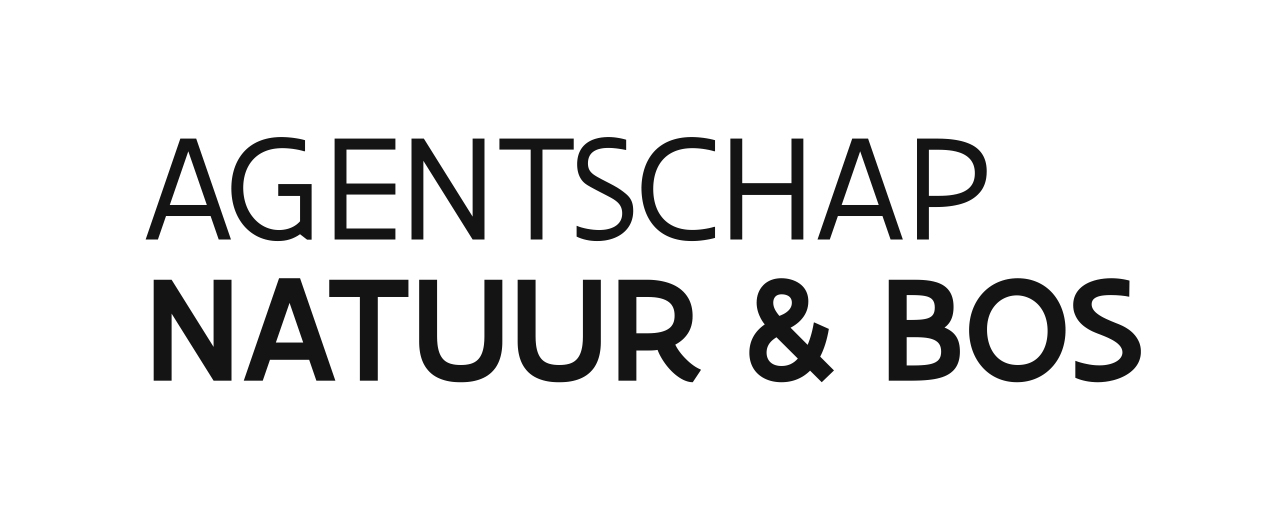 subsidies.anb@vlaanderen.be subsidies.anb@vlaanderen.be subsidies.anb@vlaanderen.be subsidies.anb@vlaanderen.be subsidies.anb@vlaanderen.be subsidies.anb@vlaanderen.be subsidies.anb@vlaanderen.be subsidies.anb@vlaanderen.be subsidies.anb@vlaanderen.be subsidies.anb@vlaanderen.be subsidies.anb@vlaanderen.be subsidies.anb@vlaanderen.be subsidies.anb@vlaanderen.be subsidies.anb@vlaanderen.be subsidies.anb@vlaanderen.be subsidies.anb@vlaanderen.be subsidies.anb@vlaanderen.be subsidies.anb@vlaanderen.be Waarvoor dient dit formulier?Met dit formulier kunt u een compensatie aanvragen voor de bescherming van nesten en jongen van bruine kiekendief, grauwe kiekendief, blauwe kiekendief, steppekiekendief, grutto, wulp, kwartelkoning, velduil en grauwe gors.Wie komt in aanmerking voor een compensatie?U komt voor een compensatie in aanmerking als u uitbater of gebruiker van een of meer percelen bent op basis van een titel van eigendom, erfpacht of schriftelijke pachtovereenkomst, en als u op dat perceel of die percelen een broedende doelsoort hebt waargenomen waardoor u ten minste op een gedeelte ervan niet kunt maaien of oogsten. U moet kunnen aantonen dat u voor de percelen in kwestie geregistreerd bent op basis van het decreet van 22 december 2006 houdende een gemeenschappelijke identificatie van landbouwers, exploitaties en landbouwgrond in het kader van het meststoffenbeleid en het landbouwbeleid.Aan wie bezorgt u dit formulier?Mail de ingescande of digitaal ondertekende pdf-versie van dit formulier samen met de bewijsstukken naar subsidies.anb@vlaanderen.be. U kunt dit formulier en de bewijsstukken ook met de post opsturen. U vindt de adresgegevens bovenaan op dit formulier. De aanvraag moet uiterlijk op 1 augustus 2024 worden ingediend. Let op, indien u geen contactpersoon heeft ter validatie van het broedgeval, stelt Natuur en Bos zelf iemand aan die de waarneming kan controleren en bevestigen. Bezorg in dit geval dit aanvraagformulier zo snel mogelijk, en ten laatste binnen de maand na waarneming aan Natuur en Bos. Waar vindt u meer informatie?Op https://natuurenbos.vlaanderen.be/dieren-en-planten/soortenbescherming/subsidie-bescherming-nesten-broedvogels vindt u meer informatie over dit formulier. Opgelet! Als u deze aanvraag op papier invult, gebruik dan drukletters.Waarvoor dient dit formulier?Met dit formulier kunt u een compensatie aanvragen voor de bescherming van nesten en jongen van bruine kiekendief, grauwe kiekendief, blauwe kiekendief, steppekiekendief, grutto, wulp, kwartelkoning, velduil en grauwe gors.Wie komt in aanmerking voor een compensatie?U komt voor een compensatie in aanmerking als u uitbater of gebruiker van een of meer percelen bent op basis van een titel van eigendom, erfpacht of schriftelijke pachtovereenkomst, en als u op dat perceel of die percelen een broedende doelsoort hebt waargenomen waardoor u ten minste op een gedeelte ervan niet kunt maaien of oogsten. U moet kunnen aantonen dat u voor de percelen in kwestie geregistreerd bent op basis van het decreet van 22 december 2006 houdende een gemeenschappelijke identificatie van landbouwers, exploitaties en landbouwgrond in het kader van het meststoffenbeleid en het landbouwbeleid.Aan wie bezorgt u dit formulier?Mail de ingescande of digitaal ondertekende pdf-versie van dit formulier samen met de bewijsstukken naar subsidies.anb@vlaanderen.be. U kunt dit formulier en de bewijsstukken ook met de post opsturen. U vindt de adresgegevens bovenaan op dit formulier. De aanvraag moet uiterlijk op 1 augustus 2024 worden ingediend. Let op, indien u geen contactpersoon heeft ter validatie van het broedgeval, stelt Natuur en Bos zelf iemand aan die de waarneming kan controleren en bevestigen. Bezorg in dit geval dit aanvraagformulier zo snel mogelijk, en ten laatste binnen de maand na waarneming aan Natuur en Bos. Waar vindt u meer informatie?Op https://natuurenbos.vlaanderen.be/dieren-en-planten/soortenbescherming/subsidie-bescherming-nesten-broedvogels vindt u meer informatie over dit formulier. Opgelet! Als u deze aanvraag op papier invult, gebruik dan drukletters.Waarvoor dient dit formulier?Met dit formulier kunt u een compensatie aanvragen voor de bescherming van nesten en jongen van bruine kiekendief, grauwe kiekendief, blauwe kiekendief, steppekiekendief, grutto, wulp, kwartelkoning, velduil en grauwe gors.Wie komt in aanmerking voor een compensatie?U komt voor een compensatie in aanmerking als u uitbater of gebruiker van een of meer percelen bent op basis van een titel van eigendom, erfpacht of schriftelijke pachtovereenkomst, en als u op dat perceel of die percelen een broedende doelsoort hebt waargenomen waardoor u ten minste op een gedeelte ervan niet kunt maaien of oogsten. U moet kunnen aantonen dat u voor de percelen in kwestie geregistreerd bent op basis van het decreet van 22 december 2006 houdende een gemeenschappelijke identificatie van landbouwers, exploitaties en landbouwgrond in het kader van het meststoffenbeleid en het landbouwbeleid.Aan wie bezorgt u dit formulier?Mail de ingescande of digitaal ondertekende pdf-versie van dit formulier samen met de bewijsstukken naar subsidies.anb@vlaanderen.be. U kunt dit formulier en de bewijsstukken ook met de post opsturen. U vindt de adresgegevens bovenaan op dit formulier. De aanvraag moet uiterlijk op 1 augustus 2024 worden ingediend. Let op, indien u geen contactpersoon heeft ter validatie van het broedgeval, stelt Natuur en Bos zelf iemand aan die de waarneming kan controleren en bevestigen. Bezorg in dit geval dit aanvraagformulier zo snel mogelijk, en ten laatste binnen de maand na waarneming aan Natuur en Bos. Waar vindt u meer informatie?Op https://natuurenbos.vlaanderen.be/dieren-en-planten/soortenbescherming/subsidie-bescherming-nesten-broedvogels vindt u meer informatie over dit formulier. Opgelet! Als u deze aanvraag op papier invult, gebruik dan drukletters.Waarvoor dient dit formulier?Met dit formulier kunt u een compensatie aanvragen voor de bescherming van nesten en jongen van bruine kiekendief, grauwe kiekendief, blauwe kiekendief, steppekiekendief, grutto, wulp, kwartelkoning, velduil en grauwe gors.Wie komt in aanmerking voor een compensatie?U komt voor een compensatie in aanmerking als u uitbater of gebruiker van een of meer percelen bent op basis van een titel van eigendom, erfpacht of schriftelijke pachtovereenkomst, en als u op dat perceel of die percelen een broedende doelsoort hebt waargenomen waardoor u ten minste op een gedeelte ervan niet kunt maaien of oogsten. U moet kunnen aantonen dat u voor de percelen in kwestie geregistreerd bent op basis van het decreet van 22 december 2006 houdende een gemeenschappelijke identificatie van landbouwers, exploitaties en landbouwgrond in het kader van het meststoffenbeleid en het landbouwbeleid.Aan wie bezorgt u dit formulier?Mail de ingescande of digitaal ondertekende pdf-versie van dit formulier samen met de bewijsstukken naar subsidies.anb@vlaanderen.be. U kunt dit formulier en de bewijsstukken ook met de post opsturen. U vindt de adresgegevens bovenaan op dit formulier. De aanvraag moet uiterlijk op 1 augustus 2024 worden ingediend. Let op, indien u geen contactpersoon heeft ter validatie van het broedgeval, stelt Natuur en Bos zelf iemand aan die de waarneming kan controleren en bevestigen. Bezorg in dit geval dit aanvraagformulier zo snel mogelijk, en ten laatste binnen de maand na waarneming aan Natuur en Bos. Waar vindt u meer informatie?Op https://natuurenbos.vlaanderen.be/dieren-en-planten/soortenbescherming/subsidie-bescherming-nesten-broedvogels vindt u meer informatie over dit formulier. Opgelet! Als u deze aanvraag op papier invult, gebruik dan drukletters.Waarvoor dient dit formulier?Met dit formulier kunt u een compensatie aanvragen voor de bescherming van nesten en jongen van bruine kiekendief, grauwe kiekendief, blauwe kiekendief, steppekiekendief, grutto, wulp, kwartelkoning, velduil en grauwe gors.Wie komt in aanmerking voor een compensatie?U komt voor een compensatie in aanmerking als u uitbater of gebruiker van een of meer percelen bent op basis van een titel van eigendom, erfpacht of schriftelijke pachtovereenkomst, en als u op dat perceel of die percelen een broedende doelsoort hebt waargenomen waardoor u ten minste op een gedeelte ervan niet kunt maaien of oogsten. U moet kunnen aantonen dat u voor de percelen in kwestie geregistreerd bent op basis van het decreet van 22 december 2006 houdende een gemeenschappelijke identificatie van landbouwers, exploitaties en landbouwgrond in het kader van het meststoffenbeleid en het landbouwbeleid.Aan wie bezorgt u dit formulier?Mail de ingescande of digitaal ondertekende pdf-versie van dit formulier samen met de bewijsstukken naar subsidies.anb@vlaanderen.be. U kunt dit formulier en de bewijsstukken ook met de post opsturen. U vindt de adresgegevens bovenaan op dit formulier. De aanvraag moet uiterlijk op 1 augustus 2024 worden ingediend. Let op, indien u geen contactpersoon heeft ter validatie van het broedgeval, stelt Natuur en Bos zelf iemand aan die de waarneming kan controleren en bevestigen. Bezorg in dit geval dit aanvraagformulier zo snel mogelijk, en ten laatste binnen de maand na waarneming aan Natuur en Bos. Waar vindt u meer informatie?Op https://natuurenbos.vlaanderen.be/dieren-en-planten/soortenbescherming/subsidie-bescherming-nesten-broedvogels vindt u meer informatie over dit formulier. Opgelet! Als u deze aanvraag op papier invult, gebruik dan drukletters.Waarvoor dient dit formulier?Met dit formulier kunt u een compensatie aanvragen voor de bescherming van nesten en jongen van bruine kiekendief, grauwe kiekendief, blauwe kiekendief, steppekiekendief, grutto, wulp, kwartelkoning, velduil en grauwe gors.Wie komt in aanmerking voor een compensatie?U komt voor een compensatie in aanmerking als u uitbater of gebruiker van een of meer percelen bent op basis van een titel van eigendom, erfpacht of schriftelijke pachtovereenkomst, en als u op dat perceel of die percelen een broedende doelsoort hebt waargenomen waardoor u ten minste op een gedeelte ervan niet kunt maaien of oogsten. U moet kunnen aantonen dat u voor de percelen in kwestie geregistreerd bent op basis van het decreet van 22 december 2006 houdende een gemeenschappelijke identificatie van landbouwers, exploitaties en landbouwgrond in het kader van het meststoffenbeleid en het landbouwbeleid.Aan wie bezorgt u dit formulier?Mail de ingescande of digitaal ondertekende pdf-versie van dit formulier samen met de bewijsstukken naar subsidies.anb@vlaanderen.be. U kunt dit formulier en de bewijsstukken ook met de post opsturen. U vindt de adresgegevens bovenaan op dit formulier. De aanvraag moet uiterlijk op 1 augustus 2024 worden ingediend. Let op, indien u geen contactpersoon heeft ter validatie van het broedgeval, stelt Natuur en Bos zelf iemand aan die de waarneming kan controleren en bevestigen. Bezorg in dit geval dit aanvraagformulier zo snel mogelijk, en ten laatste binnen de maand na waarneming aan Natuur en Bos. Waar vindt u meer informatie?Op https://natuurenbos.vlaanderen.be/dieren-en-planten/soortenbescherming/subsidie-bescherming-nesten-broedvogels vindt u meer informatie over dit formulier. Opgelet! Als u deze aanvraag op papier invult, gebruik dan drukletters.Waarvoor dient dit formulier?Met dit formulier kunt u een compensatie aanvragen voor de bescherming van nesten en jongen van bruine kiekendief, grauwe kiekendief, blauwe kiekendief, steppekiekendief, grutto, wulp, kwartelkoning, velduil en grauwe gors.Wie komt in aanmerking voor een compensatie?U komt voor een compensatie in aanmerking als u uitbater of gebruiker van een of meer percelen bent op basis van een titel van eigendom, erfpacht of schriftelijke pachtovereenkomst, en als u op dat perceel of die percelen een broedende doelsoort hebt waargenomen waardoor u ten minste op een gedeelte ervan niet kunt maaien of oogsten. U moet kunnen aantonen dat u voor de percelen in kwestie geregistreerd bent op basis van het decreet van 22 december 2006 houdende een gemeenschappelijke identificatie van landbouwers, exploitaties en landbouwgrond in het kader van het meststoffenbeleid en het landbouwbeleid.Aan wie bezorgt u dit formulier?Mail de ingescande of digitaal ondertekende pdf-versie van dit formulier samen met de bewijsstukken naar subsidies.anb@vlaanderen.be. U kunt dit formulier en de bewijsstukken ook met de post opsturen. U vindt de adresgegevens bovenaan op dit formulier. De aanvraag moet uiterlijk op 1 augustus 2024 worden ingediend. Let op, indien u geen contactpersoon heeft ter validatie van het broedgeval, stelt Natuur en Bos zelf iemand aan die de waarneming kan controleren en bevestigen. Bezorg in dit geval dit aanvraagformulier zo snel mogelijk, en ten laatste binnen de maand na waarneming aan Natuur en Bos. Waar vindt u meer informatie?Op https://natuurenbos.vlaanderen.be/dieren-en-planten/soortenbescherming/subsidie-bescherming-nesten-broedvogels vindt u meer informatie over dit formulier. Opgelet! Als u deze aanvraag op papier invult, gebruik dan drukletters.Waarvoor dient dit formulier?Met dit formulier kunt u een compensatie aanvragen voor de bescherming van nesten en jongen van bruine kiekendief, grauwe kiekendief, blauwe kiekendief, steppekiekendief, grutto, wulp, kwartelkoning, velduil en grauwe gors.Wie komt in aanmerking voor een compensatie?U komt voor een compensatie in aanmerking als u uitbater of gebruiker van een of meer percelen bent op basis van een titel van eigendom, erfpacht of schriftelijke pachtovereenkomst, en als u op dat perceel of die percelen een broedende doelsoort hebt waargenomen waardoor u ten minste op een gedeelte ervan niet kunt maaien of oogsten. U moet kunnen aantonen dat u voor de percelen in kwestie geregistreerd bent op basis van het decreet van 22 december 2006 houdende een gemeenschappelijke identificatie van landbouwers, exploitaties en landbouwgrond in het kader van het meststoffenbeleid en het landbouwbeleid.Aan wie bezorgt u dit formulier?Mail de ingescande of digitaal ondertekende pdf-versie van dit formulier samen met de bewijsstukken naar subsidies.anb@vlaanderen.be. U kunt dit formulier en de bewijsstukken ook met de post opsturen. U vindt de adresgegevens bovenaan op dit formulier. De aanvraag moet uiterlijk op 1 augustus 2024 worden ingediend. Let op, indien u geen contactpersoon heeft ter validatie van het broedgeval, stelt Natuur en Bos zelf iemand aan die de waarneming kan controleren en bevestigen. Bezorg in dit geval dit aanvraagformulier zo snel mogelijk, en ten laatste binnen de maand na waarneming aan Natuur en Bos. Waar vindt u meer informatie?Op https://natuurenbos.vlaanderen.be/dieren-en-planten/soortenbescherming/subsidie-bescherming-nesten-broedvogels vindt u meer informatie over dit formulier. Opgelet! Als u deze aanvraag op papier invult, gebruik dan drukletters.Waarvoor dient dit formulier?Met dit formulier kunt u een compensatie aanvragen voor de bescherming van nesten en jongen van bruine kiekendief, grauwe kiekendief, blauwe kiekendief, steppekiekendief, grutto, wulp, kwartelkoning, velduil en grauwe gors.Wie komt in aanmerking voor een compensatie?U komt voor een compensatie in aanmerking als u uitbater of gebruiker van een of meer percelen bent op basis van een titel van eigendom, erfpacht of schriftelijke pachtovereenkomst, en als u op dat perceel of die percelen een broedende doelsoort hebt waargenomen waardoor u ten minste op een gedeelte ervan niet kunt maaien of oogsten. U moet kunnen aantonen dat u voor de percelen in kwestie geregistreerd bent op basis van het decreet van 22 december 2006 houdende een gemeenschappelijke identificatie van landbouwers, exploitaties en landbouwgrond in het kader van het meststoffenbeleid en het landbouwbeleid.Aan wie bezorgt u dit formulier?Mail de ingescande of digitaal ondertekende pdf-versie van dit formulier samen met de bewijsstukken naar subsidies.anb@vlaanderen.be. U kunt dit formulier en de bewijsstukken ook met de post opsturen. U vindt de adresgegevens bovenaan op dit formulier. De aanvraag moet uiterlijk op 1 augustus 2024 worden ingediend. Let op, indien u geen contactpersoon heeft ter validatie van het broedgeval, stelt Natuur en Bos zelf iemand aan die de waarneming kan controleren en bevestigen. Bezorg in dit geval dit aanvraagformulier zo snel mogelijk, en ten laatste binnen de maand na waarneming aan Natuur en Bos. Waar vindt u meer informatie?Op https://natuurenbos.vlaanderen.be/dieren-en-planten/soortenbescherming/subsidie-bescherming-nesten-broedvogels vindt u meer informatie over dit formulier. Opgelet! Als u deze aanvraag op papier invult, gebruik dan drukletters.Waarvoor dient dit formulier?Met dit formulier kunt u een compensatie aanvragen voor de bescherming van nesten en jongen van bruine kiekendief, grauwe kiekendief, blauwe kiekendief, steppekiekendief, grutto, wulp, kwartelkoning, velduil en grauwe gors.Wie komt in aanmerking voor een compensatie?U komt voor een compensatie in aanmerking als u uitbater of gebruiker van een of meer percelen bent op basis van een titel van eigendom, erfpacht of schriftelijke pachtovereenkomst, en als u op dat perceel of die percelen een broedende doelsoort hebt waargenomen waardoor u ten minste op een gedeelte ervan niet kunt maaien of oogsten. U moet kunnen aantonen dat u voor de percelen in kwestie geregistreerd bent op basis van het decreet van 22 december 2006 houdende een gemeenschappelijke identificatie van landbouwers, exploitaties en landbouwgrond in het kader van het meststoffenbeleid en het landbouwbeleid.Aan wie bezorgt u dit formulier?Mail de ingescande of digitaal ondertekende pdf-versie van dit formulier samen met de bewijsstukken naar subsidies.anb@vlaanderen.be. U kunt dit formulier en de bewijsstukken ook met de post opsturen. U vindt de adresgegevens bovenaan op dit formulier. De aanvraag moet uiterlijk op 1 augustus 2024 worden ingediend. Let op, indien u geen contactpersoon heeft ter validatie van het broedgeval, stelt Natuur en Bos zelf iemand aan die de waarneming kan controleren en bevestigen. Bezorg in dit geval dit aanvraagformulier zo snel mogelijk, en ten laatste binnen de maand na waarneming aan Natuur en Bos. Waar vindt u meer informatie?Op https://natuurenbos.vlaanderen.be/dieren-en-planten/soortenbescherming/subsidie-bescherming-nesten-broedvogels vindt u meer informatie over dit formulier. Opgelet! Als u deze aanvraag op papier invult, gebruik dan drukletters.Waarvoor dient dit formulier?Met dit formulier kunt u een compensatie aanvragen voor de bescherming van nesten en jongen van bruine kiekendief, grauwe kiekendief, blauwe kiekendief, steppekiekendief, grutto, wulp, kwartelkoning, velduil en grauwe gors.Wie komt in aanmerking voor een compensatie?U komt voor een compensatie in aanmerking als u uitbater of gebruiker van een of meer percelen bent op basis van een titel van eigendom, erfpacht of schriftelijke pachtovereenkomst, en als u op dat perceel of die percelen een broedende doelsoort hebt waargenomen waardoor u ten minste op een gedeelte ervan niet kunt maaien of oogsten. U moet kunnen aantonen dat u voor de percelen in kwestie geregistreerd bent op basis van het decreet van 22 december 2006 houdende een gemeenschappelijke identificatie van landbouwers, exploitaties en landbouwgrond in het kader van het meststoffenbeleid en het landbouwbeleid.Aan wie bezorgt u dit formulier?Mail de ingescande of digitaal ondertekende pdf-versie van dit formulier samen met de bewijsstukken naar subsidies.anb@vlaanderen.be. U kunt dit formulier en de bewijsstukken ook met de post opsturen. U vindt de adresgegevens bovenaan op dit formulier. De aanvraag moet uiterlijk op 1 augustus 2024 worden ingediend. Let op, indien u geen contactpersoon heeft ter validatie van het broedgeval, stelt Natuur en Bos zelf iemand aan die de waarneming kan controleren en bevestigen. Bezorg in dit geval dit aanvraagformulier zo snel mogelijk, en ten laatste binnen de maand na waarneming aan Natuur en Bos. Waar vindt u meer informatie?Op https://natuurenbos.vlaanderen.be/dieren-en-planten/soortenbescherming/subsidie-bescherming-nesten-broedvogels vindt u meer informatie over dit formulier. Opgelet! Als u deze aanvraag op papier invult, gebruik dan drukletters.Waarvoor dient dit formulier?Met dit formulier kunt u een compensatie aanvragen voor de bescherming van nesten en jongen van bruine kiekendief, grauwe kiekendief, blauwe kiekendief, steppekiekendief, grutto, wulp, kwartelkoning, velduil en grauwe gors.Wie komt in aanmerking voor een compensatie?U komt voor een compensatie in aanmerking als u uitbater of gebruiker van een of meer percelen bent op basis van een titel van eigendom, erfpacht of schriftelijke pachtovereenkomst, en als u op dat perceel of die percelen een broedende doelsoort hebt waargenomen waardoor u ten minste op een gedeelte ervan niet kunt maaien of oogsten. U moet kunnen aantonen dat u voor de percelen in kwestie geregistreerd bent op basis van het decreet van 22 december 2006 houdende een gemeenschappelijke identificatie van landbouwers, exploitaties en landbouwgrond in het kader van het meststoffenbeleid en het landbouwbeleid.Aan wie bezorgt u dit formulier?Mail de ingescande of digitaal ondertekende pdf-versie van dit formulier samen met de bewijsstukken naar subsidies.anb@vlaanderen.be. U kunt dit formulier en de bewijsstukken ook met de post opsturen. U vindt de adresgegevens bovenaan op dit formulier. De aanvraag moet uiterlijk op 1 augustus 2024 worden ingediend. Let op, indien u geen contactpersoon heeft ter validatie van het broedgeval, stelt Natuur en Bos zelf iemand aan die de waarneming kan controleren en bevestigen. Bezorg in dit geval dit aanvraagformulier zo snel mogelijk, en ten laatste binnen de maand na waarneming aan Natuur en Bos. Waar vindt u meer informatie?Op https://natuurenbos.vlaanderen.be/dieren-en-planten/soortenbescherming/subsidie-bescherming-nesten-broedvogels vindt u meer informatie over dit formulier. Opgelet! Als u deze aanvraag op papier invult, gebruik dan drukletters.Waarvoor dient dit formulier?Met dit formulier kunt u een compensatie aanvragen voor de bescherming van nesten en jongen van bruine kiekendief, grauwe kiekendief, blauwe kiekendief, steppekiekendief, grutto, wulp, kwartelkoning, velduil en grauwe gors.Wie komt in aanmerking voor een compensatie?U komt voor een compensatie in aanmerking als u uitbater of gebruiker van een of meer percelen bent op basis van een titel van eigendom, erfpacht of schriftelijke pachtovereenkomst, en als u op dat perceel of die percelen een broedende doelsoort hebt waargenomen waardoor u ten minste op een gedeelte ervan niet kunt maaien of oogsten. U moet kunnen aantonen dat u voor de percelen in kwestie geregistreerd bent op basis van het decreet van 22 december 2006 houdende een gemeenschappelijke identificatie van landbouwers, exploitaties en landbouwgrond in het kader van het meststoffenbeleid en het landbouwbeleid.Aan wie bezorgt u dit formulier?Mail de ingescande of digitaal ondertekende pdf-versie van dit formulier samen met de bewijsstukken naar subsidies.anb@vlaanderen.be. U kunt dit formulier en de bewijsstukken ook met de post opsturen. U vindt de adresgegevens bovenaan op dit formulier. De aanvraag moet uiterlijk op 1 augustus 2024 worden ingediend. Let op, indien u geen contactpersoon heeft ter validatie van het broedgeval, stelt Natuur en Bos zelf iemand aan die de waarneming kan controleren en bevestigen. Bezorg in dit geval dit aanvraagformulier zo snel mogelijk, en ten laatste binnen de maand na waarneming aan Natuur en Bos. Waar vindt u meer informatie?Op https://natuurenbos.vlaanderen.be/dieren-en-planten/soortenbescherming/subsidie-bescherming-nesten-broedvogels vindt u meer informatie over dit formulier. Opgelet! Als u deze aanvraag op papier invult, gebruik dan drukletters.Waarvoor dient dit formulier?Met dit formulier kunt u een compensatie aanvragen voor de bescherming van nesten en jongen van bruine kiekendief, grauwe kiekendief, blauwe kiekendief, steppekiekendief, grutto, wulp, kwartelkoning, velduil en grauwe gors.Wie komt in aanmerking voor een compensatie?U komt voor een compensatie in aanmerking als u uitbater of gebruiker van een of meer percelen bent op basis van een titel van eigendom, erfpacht of schriftelijke pachtovereenkomst, en als u op dat perceel of die percelen een broedende doelsoort hebt waargenomen waardoor u ten minste op een gedeelte ervan niet kunt maaien of oogsten. U moet kunnen aantonen dat u voor de percelen in kwestie geregistreerd bent op basis van het decreet van 22 december 2006 houdende een gemeenschappelijke identificatie van landbouwers, exploitaties en landbouwgrond in het kader van het meststoffenbeleid en het landbouwbeleid.Aan wie bezorgt u dit formulier?Mail de ingescande of digitaal ondertekende pdf-versie van dit formulier samen met de bewijsstukken naar subsidies.anb@vlaanderen.be. U kunt dit formulier en de bewijsstukken ook met de post opsturen. U vindt de adresgegevens bovenaan op dit formulier. De aanvraag moet uiterlijk op 1 augustus 2024 worden ingediend. Let op, indien u geen contactpersoon heeft ter validatie van het broedgeval, stelt Natuur en Bos zelf iemand aan die de waarneming kan controleren en bevestigen. Bezorg in dit geval dit aanvraagformulier zo snel mogelijk, en ten laatste binnen de maand na waarneming aan Natuur en Bos. Waar vindt u meer informatie?Op https://natuurenbos.vlaanderen.be/dieren-en-planten/soortenbescherming/subsidie-bescherming-nesten-broedvogels vindt u meer informatie over dit formulier. Opgelet! Als u deze aanvraag op papier invult, gebruik dan drukletters.Waarvoor dient dit formulier?Met dit formulier kunt u een compensatie aanvragen voor de bescherming van nesten en jongen van bruine kiekendief, grauwe kiekendief, blauwe kiekendief, steppekiekendief, grutto, wulp, kwartelkoning, velduil en grauwe gors.Wie komt in aanmerking voor een compensatie?U komt voor een compensatie in aanmerking als u uitbater of gebruiker van een of meer percelen bent op basis van een titel van eigendom, erfpacht of schriftelijke pachtovereenkomst, en als u op dat perceel of die percelen een broedende doelsoort hebt waargenomen waardoor u ten minste op een gedeelte ervan niet kunt maaien of oogsten. U moet kunnen aantonen dat u voor de percelen in kwestie geregistreerd bent op basis van het decreet van 22 december 2006 houdende een gemeenschappelijke identificatie van landbouwers, exploitaties en landbouwgrond in het kader van het meststoffenbeleid en het landbouwbeleid.Aan wie bezorgt u dit formulier?Mail de ingescande of digitaal ondertekende pdf-versie van dit formulier samen met de bewijsstukken naar subsidies.anb@vlaanderen.be. U kunt dit formulier en de bewijsstukken ook met de post opsturen. U vindt de adresgegevens bovenaan op dit formulier. De aanvraag moet uiterlijk op 1 augustus 2024 worden ingediend. Let op, indien u geen contactpersoon heeft ter validatie van het broedgeval, stelt Natuur en Bos zelf iemand aan die de waarneming kan controleren en bevestigen. Bezorg in dit geval dit aanvraagformulier zo snel mogelijk, en ten laatste binnen de maand na waarneming aan Natuur en Bos. Waar vindt u meer informatie?Op https://natuurenbos.vlaanderen.be/dieren-en-planten/soortenbescherming/subsidie-bescherming-nesten-broedvogels vindt u meer informatie over dit formulier. Opgelet! Als u deze aanvraag op papier invult, gebruik dan drukletters.Waarvoor dient dit formulier?Met dit formulier kunt u een compensatie aanvragen voor de bescherming van nesten en jongen van bruine kiekendief, grauwe kiekendief, blauwe kiekendief, steppekiekendief, grutto, wulp, kwartelkoning, velduil en grauwe gors.Wie komt in aanmerking voor een compensatie?U komt voor een compensatie in aanmerking als u uitbater of gebruiker van een of meer percelen bent op basis van een titel van eigendom, erfpacht of schriftelijke pachtovereenkomst, en als u op dat perceel of die percelen een broedende doelsoort hebt waargenomen waardoor u ten minste op een gedeelte ervan niet kunt maaien of oogsten. U moet kunnen aantonen dat u voor de percelen in kwestie geregistreerd bent op basis van het decreet van 22 december 2006 houdende een gemeenschappelijke identificatie van landbouwers, exploitaties en landbouwgrond in het kader van het meststoffenbeleid en het landbouwbeleid.Aan wie bezorgt u dit formulier?Mail de ingescande of digitaal ondertekende pdf-versie van dit formulier samen met de bewijsstukken naar subsidies.anb@vlaanderen.be. U kunt dit formulier en de bewijsstukken ook met de post opsturen. U vindt de adresgegevens bovenaan op dit formulier. De aanvraag moet uiterlijk op 1 augustus 2024 worden ingediend. Let op, indien u geen contactpersoon heeft ter validatie van het broedgeval, stelt Natuur en Bos zelf iemand aan die de waarneming kan controleren en bevestigen. Bezorg in dit geval dit aanvraagformulier zo snel mogelijk, en ten laatste binnen de maand na waarneming aan Natuur en Bos. Waar vindt u meer informatie?Op https://natuurenbos.vlaanderen.be/dieren-en-planten/soortenbescherming/subsidie-bescherming-nesten-broedvogels vindt u meer informatie over dit formulier. Opgelet! Als u deze aanvraag op papier invult, gebruik dan drukletters.Waarvoor dient dit formulier?Met dit formulier kunt u een compensatie aanvragen voor de bescherming van nesten en jongen van bruine kiekendief, grauwe kiekendief, blauwe kiekendief, steppekiekendief, grutto, wulp, kwartelkoning, velduil en grauwe gors.Wie komt in aanmerking voor een compensatie?U komt voor een compensatie in aanmerking als u uitbater of gebruiker van een of meer percelen bent op basis van een titel van eigendom, erfpacht of schriftelijke pachtovereenkomst, en als u op dat perceel of die percelen een broedende doelsoort hebt waargenomen waardoor u ten minste op een gedeelte ervan niet kunt maaien of oogsten. U moet kunnen aantonen dat u voor de percelen in kwestie geregistreerd bent op basis van het decreet van 22 december 2006 houdende een gemeenschappelijke identificatie van landbouwers, exploitaties en landbouwgrond in het kader van het meststoffenbeleid en het landbouwbeleid.Aan wie bezorgt u dit formulier?Mail de ingescande of digitaal ondertekende pdf-versie van dit formulier samen met de bewijsstukken naar subsidies.anb@vlaanderen.be. U kunt dit formulier en de bewijsstukken ook met de post opsturen. U vindt de adresgegevens bovenaan op dit formulier. De aanvraag moet uiterlijk op 1 augustus 2024 worden ingediend. Let op, indien u geen contactpersoon heeft ter validatie van het broedgeval, stelt Natuur en Bos zelf iemand aan die de waarneming kan controleren en bevestigen. Bezorg in dit geval dit aanvraagformulier zo snel mogelijk, en ten laatste binnen de maand na waarneming aan Natuur en Bos. Waar vindt u meer informatie?Op https://natuurenbos.vlaanderen.be/dieren-en-planten/soortenbescherming/subsidie-bescherming-nesten-broedvogels vindt u meer informatie over dit formulier. Opgelet! Als u deze aanvraag op papier invult, gebruik dan drukletters.Waarvoor dient dit formulier?Met dit formulier kunt u een compensatie aanvragen voor de bescherming van nesten en jongen van bruine kiekendief, grauwe kiekendief, blauwe kiekendief, steppekiekendief, grutto, wulp, kwartelkoning, velduil en grauwe gors.Wie komt in aanmerking voor een compensatie?U komt voor een compensatie in aanmerking als u uitbater of gebruiker van een of meer percelen bent op basis van een titel van eigendom, erfpacht of schriftelijke pachtovereenkomst, en als u op dat perceel of die percelen een broedende doelsoort hebt waargenomen waardoor u ten minste op een gedeelte ervan niet kunt maaien of oogsten. U moet kunnen aantonen dat u voor de percelen in kwestie geregistreerd bent op basis van het decreet van 22 december 2006 houdende een gemeenschappelijke identificatie van landbouwers, exploitaties en landbouwgrond in het kader van het meststoffenbeleid en het landbouwbeleid.Aan wie bezorgt u dit formulier?Mail de ingescande of digitaal ondertekende pdf-versie van dit formulier samen met de bewijsstukken naar subsidies.anb@vlaanderen.be. U kunt dit formulier en de bewijsstukken ook met de post opsturen. U vindt de adresgegevens bovenaan op dit formulier. De aanvraag moet uiterlijk op 1 augustus 2024 worden ingediend. Let op, indien u geen contactpersoon heeft ter validatie van het broedgeval, stelt Natuur en Bos zelf iemand aan die de waarneming kan controleren en bevestigen. Bezorg in dit geval dit aanvraagformulier zo snel mogelijk, en ten laatste binnen de maand na waarneming aan Natuur en Bos. Waar vindt u meer informatie?Op https://natuurenbos.vlaanderen.be/dieren-en-planten/soortenbescherming/subsidie-bescherming-nesten-broedvogels vindt u meer informatie over dit formulier. Opgelet! Als u deze aanvraag op papier invult, gebruik dan drukletters.Gegevens van de aanvragerGegevens van de aanvragerGegevens van de aanvragerGegevens van de aanvragerGegevens van de aanvragerGegevens van de aanvragerGegevens van de aanvragerGegevens van de aanvragerGegevens van de aanvragerGegevens van de aanvragerGegevens van de aanvragerGegevens van de aanvragerGegevens van de aanvragerGegevens van de aanvragerGegevens van de aanvragerGegevens van de aanvragerGegevens van de aanvragerGegevens van de aanvrager1Vul uw persoonlijke gegevens in.Vul uw persoonlijke gegevens in.Vul uw persoonlijke gegevens in.Vul uw persoonlijke gegevens in.Vul uw persoonlijke gegevens in.Vul uw persoonlijke gegevens in.Vul uw persoonlijke gegevens in.Vul uw persoonlijke gegevens in.Vul uw persoonlijke gegevens in.Vul uw persoonlijke gegevens in.Vul uw persoonlijke gegevens in.Vul uw persoonlijke gegevens in.Vul uw persoonlijke gegevens in.Vul uw persoonlijke gegevens in.Vul uw persoonlijke gegevens in.Vul uw persoonlijke gegevens in.Vul uw persoonlijke gegevens in.Vul uw persoonlijke gegevens in.voornaamachternaamachternaamachternaamachternaamachternaamfirmalandbouwernummer..-KBO-nummer..hoedanigheideigenaareigenaareigenaareigenaareigenaareigenaareigenaareigenaarpachterpachterpachterpachterpachterpachterpachterstraatstraatstraatstraatstraatstraatstraatstraatstraatstraatstraatstraatstraathuisnummerhuisnummerhuisnummerhuisnummerhuisnummerhuisnummerhuisnummerhuisnummerhuisnummerhuisnummerhuisnummerbuspostnummerpostnummerpostnummerpostnummerpostnummerpostnummerpostnummerpostnummerpostnummerpostnummerpostnummerpostnummerpostnummerpostnummergemeentegemeentegemeentegemeentegemeentegemeentegemeentegemeentegemeentegemeentegemeentegemeentegemeentetelefoon of gsmtelefoon of gsmtelefoon of gsmtelefoon of gsmtelefoon of gsmtelefoon of gsmtelefoon of gsmtelefoon of gsmtelefoon of gsmtelefoon of gsmtelefoon of gsmtelefoon of gsmtelefoon of gsme-mailadrese-mailadrese-mailadrese-mailadrese-mailadrese-mailadrese-mailadrese-mailadrese-mailadrese-mailadrese-mailadrese-mailadrese-mailadresIBANIBANIBANIBANIBANIBANIBANIBANIBANIBANIBANIBANIBANGegevens van de contactpersoonGegevens van de contactpersoonGegevens van de contactpersoonGegevens van de contactpersoonGegevens van de contactpersoonGegevens van de contactpersoonGegevens van de contactpersoonGegevens van de contactpersoonGegevens van de contactpersoonGegevens van de contactpersoonGegevens van de contactpersoonGegevens van de contactpersoonGegevens van de contactpersoonGegevens van de contactpersoonGegevens van de contactpersoonGegevens van de contactpersoonGegevens van de contactpersoonGegevens van de contactpersoonGegevens van de contactpersoonGegevens van de contactpersoonGegevens van de contactpersoonGegevens van de contactpersoonGegevens van de contactpersoonGegevens van de contactpersoonGegevens van de contactpersoonGegevens van de contactpersoonGegevens van de contactpersoonGegevens van de contactpersoonGegevens van de contactpersoonGegevens van de contactpersoonGegevens van de contactpersoonGegevens van de contactpersoonGegevens van de contactpersoonGegevens van de contactpersoonGegevens van de contactpersoonGegevens van de contactpersoonGegevens van de contactpersoonGegevens van de contactpersoonGegevens van de contactpersoonGegevens van de contactpersoonGegevens van de contactpersoonGegevens van de contactpersoonGegevens van de contactpersoonGegevens van de contactpersoonGegevens van de contactpersoonGegevens van de contactpersoonGegevens van de contactpersoonGegevens van de contactpersoonGegevens van de contactpersoonGegevens van de contactpersoonGegevens van de contactpersoonGegevens van de contactpersoonGegevens van de contactpersoonGegevens van de contactpersoonGegevens van de contactpersoon2Vul de gegevens in van de persoon met wie Natuur en Bos van de Vlaamse overheid contact kan opnemen voor meer informatie over de waarneming van de vogel. De contactpersoon is een medewerker van Natuur en Bos, het INBO of de VLM, of een door Natuur en Bos gekende lokale soortenkenner of soortenkenner van een natuurvereniging. Breng deze contactpersoon zo snel mogelijk op de hoogte zodat die de waarneming kan valideren. Als u niemand vermeldt, stelt Natuur en Bos zelf iemand aan die de waarneming kan controleren en bevestigen. Bezorg in dit geval dit aanvraagformulier zo snel mogelijk, en ten laatste binnen de maand na waarneming aan Natuur en Bos.Vul de gegevens in van de persoon met wie Natuur en Bos van de Vlaamse overheid contact kan opnemen voor meer informatie over de waarneming van de vogel. De contactpersoon is een medewerker van Natuur en Bos, het INBO of de VLM, of een door Natuur en Bos gekende lokale soortenkenner of soortenkenner van een natuurvereniging. Breng deze contactpersoon zo snel mogelijk op de hoogte zodat die de waarneming kan valideren. Als u niemand vermeldt, stelt Natuur en Bos zelf iemand aan die de waarneming kan controleren en bevestigen. Bezorg in dit geval dit aanvraagformulier zo snel mogelijk, en ten laatste binnen de maand na waarneming aan Natuur en Bos.Vul de gegevens in van de persoon met wie Natuur en Bos van de Vlaamse overheid contact kan opnemen voor meer informatie over de waarneming van de vogel. De contactpersoon is een medewerker van Natuur en Bos, het INBO of de VLM, of een door Natuur en Bos gekende lokale soortenkenner of soortenkenner van een natuurvereniging. Breng deze contactpersoon zo snel mogelijk op de hoogte zodat die de waarneming kan valideren. Als u niemand vermeldt, stelt Natuur en Bos zelf iemand aan die de waarneming kan controleren en bevestigen. Bezorg in dit geval dit aanvraagformulier zo snel mogelijk, en ten laatste binnen de maand na waarneming aan Natuur en Bos.Vul de gegevens in van de persoon met wie Natuur en Bos van de Vlaamse overheid contact kan opnemen voor meer informatie over de waarneming van de vogel. De contactpersoon is een medewerker van Natuur en Bos, het INBO of de VLM, of een door Natuur en Bos gekende lokale soortenkenner of soortenkenner van een natuurvereniging. Breng deze contactpersoon zo snel mogelijk op de hoogte zodat die de waarneming kan valideren. Als u niemand vermeldt, stelt Natuur en Bos zelf iemand aan die de waarneming kan controleren en bevestigen. Bezorg in dit geval dit aanvraagformulier zo snel mogelijk, en ten laatste binnen de maand na waarneming aan Natuur en Bos.Vul de gegevens in van de persoon met wie Natuur en Bos van de Vlaamse overheid contact kan opnemen voor meer informatie over de waarneming van de vogel. De contactpersoon is een medewerker van Natuur en Bos, het INBO of de VLM, of een door Natuur en Bos gekende lokale soortenkenner of soortenkenner van een natuurvereniging. Breng deze contactpersoon zo snel mogelijk op de hoogte zodat die de waarneming kan valideren. Als u niemand vermeldt, stelt Natuur en Bos zelf iemand aan die de waarneming kan controleren en bevestigen. Bezorg in dit geval dit aanvraagformulier zo snel mogelijk, en ten laatste binnen de maand na waarneming aan Natuur en Bos.Vul de gegevens in van de persoon met wie Natuur en Bos van de Vlaamse overheid contact kan opnemen voor meer informatie over de waarneming van de vogel. De contactpersoon is een medewerker van Natuur en Bos, het INBO of de VLM, of een door Natuur en Bos gekende lokale soortenkenner of soortenkenner van een natuurvereniging. Breng deze contactpersoon zo snel mogelijk op de hoogte zodat die de waarneming kan valideren. Als u niemand vermeldt, stelt Natuur en Bos zelf iemand aan die de waarneming kan controleren en bevestigen. Bezorg in dit geval dit aanvraagformulier zo snel mogelijk, en ten laatste binnen de maand na waarneming aan Natuur en Bos.Vul de gegevens in van de persoon met wie Natuur en Bos van de Vlaamse overheid contact kan opnemen voor meer informatie over de waarneming van de vogel. De contactpersoon is een medewerker van Natuur en Bos, het INBO of de VLM, of een door Natuur en Bos gekende lokale soortenkenner of soortenkenner van een natuurvereniging. Breng deze contactpersoon zo snel mogelijk op de hoogte zodat die de waarneming kan valideren. Als u niemand vermeldt, stelt Natuur en Bos zelf iemand aan die de waarneming kan controleren en bevestigen. Bezorg in dit geval dit aanvraagformulier zo snel mogelijk, en ten laatste binnen de maand na waarneming aan Natuur en Bos.Vul de gegevens in van de persoon met wie Natuur en Bos van de Vlaamse overheid contact kan opnemen voor meer informatie over de waarneming van de vogel. De contactpersoon is een medewerker van Natuur en Bos, het INBO of de VLM, of een door Natuur en Bos gekende lokale soortenkenner of soortenkenner van een natuurvereniging. Breng deze contactpersoon zo snel mogelijk op de hoogte zodat die de waarneming kan valideren. Als u niemand vermeldt, stelt Natuur en Bos zelf iemand aan die de waarneming kan controleren en bevestigen. Bezorg in dit geval dit aanvraagformulier zo snel mogelijk, en ten laatste binnen de maand na waarneming aan Natuur en Bos.Vul de gegevens in van de persoon met wie Natuur en Bos van de Vlaamse overheid contact kan opnemen voor meer informatie over de waarneming van de vogel. De contactpersoon is een medewerker van Natuur en Bos, het INBO of de VLM, of een door Natuur en Bos gekende lokale soortenkenner of soortenkenner van een natuurvereniging. Breng deze contactpersoon zo snel mogelijk op de hoogte zodat die de waarneming kan valideren. Als u niemand vermeldt, stelt Natuur en Bos zelf iemand aan die de waarneming kan controleren en bevestigen. Bezorg in dit geval dit aanvraagformulier zo snel mogelijk, en ten laatste binnen de maand na waarneming aan Natuur en Bos.Vul de gegevens in van de persoon met wie Natuur en Bos van de Vlaamse overheid contact kan opnemen voor meer informatie over de waarneming van de vogel. De contactpersoon is een medewerker van Natuur en Bos, het INBO of de VLM, of een door Natuur en Bos gekende lokale soortenkenner of soortenkenner van een natuurvereniging. Breng deze contactpersoon zo snel mogelijk op de hoogte zodat die de waarneming kan valideren. Als u niemand vermeldt, stelt Natuur en Bos zelf iemand aan die de waarneming kan controleren en bevestigen. Bezorg in dit geval dit aanvraagformulier zo snel mogelijk, en ten laatste binnen de maand na waarneming aan Natuur en Bos.Vul de gegevens in van de persoon met wie Natuur en Bos van de Vlaamse overheid contact kan opnemen voor meer informatie over de waarneming van de vogel. De contactpersoon is een medewerker van Natuur en Bos, het INBO of de VLM, of een door Natuur en Bos gekende lokale soortenkenner of soortenkenner van een natuurvereniging. Breng deze contactpersoon zo snel mogelijk op de hoogte zodat die de waarneming kan valideren. Als u niemand vermeldt, stelt Natuur en Bos zelf iemand aan die de waarneming kan controleren en bevestigen. Bezorg in dit geval dit aanvraagformulier zo snel mogelijk, en ten laatste binnen de maand na waarneming aan Natuur en Bos.Vul de gegevens in van de persoon met wie Natuur en Bos van de Vlaamse overheid contact kan opnemen voor meer informatie over de waarneming van de vogel. De contactpersoon is een medewerker van Natuur en Bos, het INBO of de VLM, of een door Natuur en Bos gekende lokale soortenkenner of soortenkenner van een natuurvereniging. Breng deze contactpersoon zo snel mogelijk op de hoogte zodat die de waarneming kan valideren. Als u niemand vermeldt, stelt Natuur en Bos zelf iemand aan die de waarneming kan controleren en bevestigen. Bezorg in dit geval dit aanvraagformulier zo snel mogelijk, en ten laatste binnen de maand na waarneming aan Natuur en Bos.Vul de gegevens in van de persoon met wie Natuur en Bos van de Vlaamse overheid contact kan opnemen voor meer informatie over de waarneming van de vogel. De contactpersoon is een medewerker van Natuur en Bos, het INBO of de VLM, of een door Natuur en Bos gekende lokale soortenkenner of soortenkenner van een natuurvereniging. Breng deze contactpersoon zo snel mogelijk op de hoogte zodat die de waarneming kan valideren. Als u niemand vermeldt, stelt Natuur en Bos zelf iemand aan die de waarneming kan controleren en bevestigen. Bezorg in dit geval dit aanvraagformulier zo snel mogelijk, en ten laatste binnen de maand na waarneming aan Natuur en Bos.Vul de gegevens in van de persoon met wie Natuur en Bos van de Vlaamse overheid contact kan opnemen voor meer informatie over de waarneming van de vogel. De contactpersoon is een medewerker van Natuur en Bos, het INBO of de VLM, of een door Natuur en Bos gekende lokale soortenkenner of soortenkenner van een natuurvereniging. Breng deze contactpersoon zo snel mogelijk op de hoogte zodat die de waarneming kan valideren. Als u niemand vermeldt, stelt Natuur en Bos zelf iemand aan die de waarneming kan controleren en bevestigen. Bezorg in dit geval dit aanvraagformulier zo snel mogelijk, en ten laatste binnen de maand na waarneming aan Natuur en Bos.Vul de gegevens in van de persoon met wie Natuur en Bos van de Vlaamse overheid contact kan opnemen voor meer informatie over de waarneming van de vogel. De contactpersoon is een medewerker van Natuur en Bos, het INBO of de VLM, of een door Natuur en Bos gekende lokale soortenkenner of soortenkenner van een natuurvereniging. Breng deze contactpersoon zo snel mogelijk op de hoogte zodat die de waarneming kan valideren. Als u niemand vermeldt, stelt Natuur en Bos zelf iemand aan die de waarneming kan controleren en bevestigen. Bezorg in dit geval dit aanvraagformulier zo snel mogelijk, en ten laatste binnen de maand na waarneming aan Natuur en Bos.Vul de gegevens in van de persoon met wie Natuur en Bos van de Vlaamse overheid contact kan opnemen voor meer informatie over de waarneming van de vogel. De contactpersoon is een medewerker van Natuur en Bos, het INBO of de VLM, of een door Natuur en Bos gekende lokale soortenkenner of soortenkenner van een natuurvereniging. Breng deze contactpersoon zo snel mogelijk op de hoogte zodat die de waarneming kan valideren. Als u niemand vermeldt, stelt Natuur en Bos zelf iemand aan die de waarneming kan controleren en bevestigen. Bezorg in dit geval dit aanvraagformulier zo snel mogelijk, en ten laatste binnen de maand na waarneming aan Natuur en Bos.Vul de gegevens in van de persoon met wie Natuur en Bos van de Vlaamse overheid contact kan opnemen voor meer informatie over de waarneming van de vogel. De contactpersoon is een medewerker van Natuur en Bos, het INBO of de VLM, of een door Natuur en Bos gekende lokale soortenkenner of soortenkenner van een natuurvereniging. Breng deze contactpersoon zo snel mogelijk op de hoogte zodat die de waarneming kan valideren. Als u niemand vermeldt, stelt Natuur en Bos zelf iemand aan die de waarneming kan controleren en bevestigen. Bezorg in dit geval dit aanvraagformulier zo snel mogelijk, en ten laatste binnen de maand na waarneming aan Natuur en Bos.Vul de gegevens in van de persoon met wie Natuur en Bos van de Vlaamse overheid contact kan opnemen voor meer informatie over de waarneming van de vogel. De contactpersoon is een medewerker van Natuur en Bos, het INBO of de VLM, of een door Natuur en Bos gekende lokale soortenkenner of soortenkenner van een natuurvereniging. Breng deze contactpersoon zo snel mogelijk op de hoogte zodat die de waarneming kan valideren. Als u niemand vermeldt, stelt Natuur en Bos zelf iemand aan die de waarneming kan controleren en bevestigen. Bezorg in dit geval dit aanvraagformulier zo snel mogelijk, en ten laatste binnen de maand na waarneming aan Natuur en Bos.Vul de gegevens in van de persoon met wie Natuur en Bos van de Vlaamse overheid contact kan opnemen voor meer informatie over de waarneming van de vogel. De contactpersoon is een medewerker van Natuur en Bos, het INBO of de VLM, of een door Natuur en Bos gekende lokale soortenkenner of soortenkenner van een natuurvereniging. Breng deze contactpersoon zo snel mogelijk op de hoogte zodat die de waarneming kan valideren. Als u niemand vermeldt, stelt Natuur en Bos zelf iemand aan die de waarneming kan controleren en bevestigen. Bezorg in dit geval dit aanvraagformulier zo snel mogelijk, en ten laatste binnen de maand na waarneming aan Natuur en Bos.Vul de gegevens in van de persoon met wie Natuur en Bos van de Vlaamse overheid contact kan opnemen voor meer informatie over de waarneming van de vogel. De contactpersoon is een medewerker van Natuur en Bos, het INBO of de VLM, of een door Natuur en Bos gekende lokale soortenkenner of soortenkenner van een natuurvereniging. Breng deze contactpersoon zo snel mogelijk op de hoogte zodat die de waarneming kan valideren. Als u niemand vermeldt, stelt Natuur en Bos zelf iemand aan die de waarneming kan controleren en bevestigen. Bezorg in dit geval dit aanvraagformulier zo snel mogelijk, en ten laatste binnen de maand na waarneming aan Natuur en Bos.Vul de gegevens in van de persoon met wie Natuur en Bos van de Vlaamse overheid contact kan opnemen voor meer informatie over de waarneming van de vogel. De contactpersoon is een medewerker van Natuur en Bos, het INBO of de VLM, of een door Natuur en Bos gekende lokale soortenkenner of soortenkenner van een natuurvereniging. Breng deze contactpersoon zo snel mogelijk op de hoogte zodat die de waarneming kan valideren. Als u niemand vermeldt, stelt Natuur en Bos zelf iemand aan die de waarneming kan controleren en bevestigen. Bezorg in dit geval dit aanvraagformulier zo snel mogelijk, en ten laatste binnen de maand na waarneming aan Natuur en Bos.Vul de gegevens in van de persoon met wie Natuur en Bos van de Vlaamse overheid contact kan opnemen voor meer informatie over de waarneming van de vogel. De contactpersoon is een medewerker van Natuur en Bos, het INBO of de VLM, of een door Natuur en Bos gekende lokale soortenkenner of soortenkenner van een natuurvereniging. Breng deze contactpersoon zo snel mogelijk op de hoogte zodat die de waarneming kan valideren. Als u niemand vermeldt, stelt Natuur en Bos zelf iemand aan die de waarneming kan controleren en bevestigen. Bezorg in dit geval dit aanvraagformulier zo snel mogelijk, en ten laatste binnen de maand na waarneming aan Natuur en Bos.Vul de gegevens in van de persoon met wie Natuur en Bos van de Vlaamse overheid contact kan opnemen voor meer informatie over de waarneming van de vogel. De contactpersoon is een medewerker van Natuur en Bos, het INBO of de VLM, of een door Natuur en Bos gekende lokale soortenkenner of soortenkenner van een natuurvereniging. Breng deze contactpersoon zo snel mogelijk op de hoogte zodat die de waarneming kan valideren. Als u niemand vermeldt, stelt Natuur en Bos zelf iemand aan die de waarneming kan controleren en bevestigen. Bezorg in dit geval dit aanvraagformulier zo snel mogelijk, en ten laatste binnen de maand na waarneming aan Natuur en Bos.Vul de gegevens in van de persoon met wie Natuur en Bos van de Vlaamse overheid contact kan opnemen voor meer informatie over de waarneming van de vogel. De contactpersoon is een medewerker van Natuur en Bos, het INBO of de VLM, of een door Natuur en Bos gekende lokale soortenkenner of soortenkenner van een natuurvereniging. Breng deze contactpersoon zo snel mogelijk op de hoogte zodat die de waarneming kan valideren. Als u niemand vermeldt, stelt Natuur en Bos zelf iemand aan die de waarneming kan controleren en bevestigen. Bezorg in dit geval dit aanvraagformulier zo snel mogelijk, en ten laatste binnen de maand na waarneming aan Natuur en Bos.Vul de gegevens in van de persoon met wie Natuur en Bos van de Vlaamse overheid contact kan opnemen voor meer informatie over de waarneming van de vogel. De contactpersoon is een medewerker van Natuur en Bos, het INBO of de VLM, of een door Natuur en Bos gekende lokale soortenkenner of soortenkenner van een natuurvereniging. Breng deze contactpersoon zo snel mogelijk op de hoogte zodat die de waarneming kan valideren. Als u niemand vermeldt, stelt Natuur en Bos zelf iemand aan die de waarneming kan controleren en bevestigen. Bezorg in dit geval dit aanvraagformulier zo snel mogelijk, en ten laatste binnen de maand na waarneming aan Natuur en Bos.Vul de gegevens in van de persoon met wie Natuur en Bos van de Vlaamse overheid contact kan opnemen voor meer informatie over de waarneming van de vogel. De contactpersoon is een medewerker van Natuur en Bos, het INBO of de VLM, of een door Natuur en Bos gekende lokale soortenkenner of soortenkenner van een natuurvereniging. Breng deze contactpersoon zo snel mogelijk op de hoogte zodat die de waarneming kan valideren. Als u niemand vermeldt, stelt Natuur en Bos zelf iemand aan die de waarneming kan controleren en bevestigen. Bezorg in dit geval dit aanvraagformulier zo snel mogelijk, en ten laatste binnen de maand na waarneming aan Natuur en Bos.Vul de gegevens in van de persoon met wie Natuur en Bos van de Vlaamse overheid contact kan opnemen voor meer informatie over de waarneming van de vogel. De contactpersoon is een medewerker van Natuur en Bos, het INBO of de VLM, of een door Natuur en Bos gekende lokale soortenkenner of soortenkenner van een natuurvereniging. Breng deze contactpersoon zo snel mogelijk op de hoogte zodat die de waarneming kan valideren. Als u niemand vermeldt, stelt Natuur en Bos zelf iemand aan die de waarneming kan controleren en bevestigen. Bezorg in dit geval dit aanvraagformulier zo snel mogelijk, en ten laatste binnen de maand na waarneming aan Natuur en Bos.Vul de gegevens in van de persoon met wie Natuur en Bos van de Vlaamse overheid contact kan opnemen voor meer informatie over de waarneming van de vogel. De contactpersoon is een medewerker van Natuur en Bos, het INBO of de VLM, of een door Natuur en Bos gekende lokale soortenkenner of soortenkenner van een natuurvereniging. Breng deze contactpersoon zo snel mogelijk op de hoogte zodat die de waarneming kan valideren. Als u niemand vermeldt, stelt Natuur en Bos zelf iemand aan die de waarneming kan controleren en bevestigen. Bezorg in dit geval dit aanvraagformulier zo snel mogelijk, en ten laatste binnen de maand na waarneming aan Natuur en Bos.Vul de gegevens in van de persoon met wie Natuur en Bos van de Vlaamse overheid contact kan opnemen voor meer informatie over de waarneming van de vogel. De contactpersoon is een medewerker van Natuur en Bos, het INBO of de VLM, of een door Natuur en Bos gekende lokale soortenkenner of soortenkenner van een natuurvereniging. Breng deze contactpersoon zo snel mogelijk op de hoogte zodat die de waarneming kan valideren. Als u niemand vermeldt, stelt Natuur en Bos zelf iemand aan die de waarneming kan controleren en bevestigen. Bezorg in dit geval dit aanvraagformulier zo snel mogelijk, en ten laatste binnen de maand na waarneming aan Natuur en Bos.Vul de gegevens in van de persoon met wie Natuur en Bos van de Vlaamse overheid contact kan opnemen voor meer informatie over de waarneming van de vogel. De contactpersoon is een medewerker van Natuur en Bos, het INBO of de VLM, of een door Natuur en Bos gekende lokale soortenkenner of soortenkenner van een natuurvereniging. Breng deze contactpersoon zo snel mogelijk op de hoogte zodat die de waarneming kan valideren. Als u niemand vermeldt, stelt Natuur en Bos zelf iemand aan die de waarneming kan controleren en bevestigen. Bezorg in dit geval dit aanvraagformulier zo snel mogelijk, en ten laatste binnen de maand na waarneming aan Natuur en Bos.Vul de gegevens in van de persoon met wie Natuur en Bos van de Vlaamse overheid contact kan opnemen voor meer informatie over de waarneming van de vogel. De contactpersoon is een medewerker van Natuur en Bos, het INBO of de VLM, of een door Natuur en Bos gekende lokale soortenkenner of soortenkenner van een natuurvereniging. Breng deze contactpersoon zo snel mogelijk op de hoogte zodat die de waarneming kan valideren. Als u niemand vermeldt, stelt Natuur en Bos zelf iemand aan die de waarneming kan controleren en bevestigen. Bezorg in dit geval dit aanvraagformulier zo snel mogelijk, en ten laatste binnen de maand na waarneming aan Natuur en Bos.Vul de gegevens in van de persoon met wie Natuur en Bos van de Vlaamse overheid contact kan opnemen voor meer informatie over de waarneming van de vogel. De contactpersoon is een medewerker van Natuur en Bos, het INBO of de VLM, of een door Natuur en Bos gekende lokale soortenkenner of soortenkenner van een natuurvereniging. Breng deze contactpersoon zo snel mogelijk op de hoogte zodat die de waarneming kan valideren. Als u niemand vermeldt, stelt Natuur en Bos zelf iemand aan die de waarneming kan controleren en bevestigen. Bezorg in dit geval dit aanvraagformulier zo snel mogelijk, en ten laatste binnen de maand na waarneming aan Natuur en Bos.Vul de gegevens in van de persoon met wie Natuur en Bos van de Vlaamse overheid contact kan opnemen voor meer informatie over de waarneming van de vogel. De contactpersoon is een medewerker van Natuur en Bos, het INBO of de VLM, of een door Natuur en Bos gekende lokale soortenkenner of soortenkenner van een natuurvereniging. Breng deze contactpersoon zo snel mogelijk op de hoogte zodat die de waarneming kan valideren. Als u niemand vermeldt, stelt Natuur en Bos zelf iemand aan die de waarneming kan controleren en bevestigen. Bezorg in dit geval dit aanvraagformulier zo snel mogelijk, en ten laatste binnen de maand na waarneming aan Natuur en Bos.Vul de gegevens in van de persoon met wie Natuur en Bos van de Vlaamse overheid contact kan opnemen voor meer informatie over de waarneming van de vogel. De contactpersoon is een medewerker van Natuur en Bos, het INBO of de VLM, of een door Natuur en Bos gekende lokale soortenkenner of soortenkenner van een natuurvereniging. Breng deze contactpersoon zo snel mogelijk op de hoogte zodat die de waarneming kan valideren. Als u niemand vermeldt, stelt Natuur en Bos zelf iemand aan die de waarneming kan controleren en bevestigen. Bezorg in dit geval dit aanvraagformulier zo snel mogelijk, en ten laatste binnen de maand na waarneming aan Natuur en Bos.Vul de gegevens in van de persoon met wie Natuur en Bos van de Vlaamse overheid contact kan opnemen voor meer informatie over de waarneming van de vogel. De contactpersoon is een medewerker van Natuur en Bos, het INBO of de VLM, of een door Natuur en Bos gekende lokale soortenkenner of soortenkenner van een natuurvereniging. Breng deze contactpersoon zo snel mogelijk op de hoogte zodat die de waarneming kan valideren. Als u niemand vermeldt, stelt Natuur en Bos zelf iemand aan die de waarneming kan controleren en bevestigen. Bezorg in dit geval dit aanvraagformulier zo snel mogelijk, en ten laatste binnen de maand na waarneming aan Natuur en Bos.Vul de gegevens in van de persoon met wie Natuur en Bos van de Vlaamse overheid contact kan opnemen voor meer informatie over de waarneming van de vogel. De contactpersoon is een medewerker van Natuur en Bos, het INBO of de VLM, of een door Natuur en Bos gekende lokale soortenkenner of soortenkenner van een natuurvereniging. Breng deze contactpersoon zo snel mogelijk op de hoogte zodat die de waarneming kan valideren. Als u niemand vermeldt, stelt Natuur en Bos zelf iemand aan die de waarneming kan controleren en bevestigen. Bezorg in dit geval dit aanvraagformulier zo snel mogelijk, en ten laatste binnen de maand na waarneming aan Natuur en Bos.Vul de gegevens in van de persoon met wie Natuur en Bos van de Vlaamse overheid contact kan opnemen voor meer informatie over de waarneming van de vogel. De contactpersoon is een medewerker van Natuur en Bos, het INBO of de VLM, of een door Natuur en Bos gekende lokale soortenkenner of soortenkenner van een natuurvereniging. Breng deze contactpersoon zo snel mogelijk op de hoogte zodat die de waarneming kan valideren. Als u niemand vermeldt, stelt Natuur en Bos zelf iemand aan die de waarneming kan controleren en bevestigen. Bezorg in dit geval dit aanvraagformulier zo snel mogelijk, en ten laatste binnen de maand na waarneming aan Natuur en Bos.Vul de gegevens in van de persoon met wie Natuur en Bos van de Vlaamse overheid contact kan opnemen voor meer informatie over de waarneming van de vogel. De contactpersoon is een medewerker van Natuur en Bos, het INBO of de VLM, of een door Natuur en Bos gekende lokale soortenkenner of soortenkenner van een natuurvereniging. Breng deze contactpersoon zo snel mogelijk op de hoogte zodat die de waarneming kan valideren. Als u niemand vermeldt, stelt Natuur en Bos zelf iemand aan die de waarneming kan controleren en bevestigen. Bezorg in dit geval dit aanvraagformulier zo snel mogelijk, en ten laatste binnen de maand na waarneming aan Natuur en Bos.Vul de gegevens in van de persoon met wie Natuur en Bos van de Vlaamse overheid contact kan opnemen voor meer informatie over de waarneming van de vogel. De contactpersoon is een medewerker van Natuur en Bos, het INBO of de VLM, of een door Natuur en Bos gekende lokale soortenkenner of soortenkenner van een natuurvereniging. Breng deze contactpersoon zo snel mogelijk op de hoogte zodat die de waarneming kan valideren. Als u niemand vermeldt, stelt Natuur en Bos zelf iemand aan die de waarneming kan controleren en bevestigen. Bezorg in dit geval dit aanvraagformulier zo snel mogelijk, en ten laatste binnen de maand na waarneming aan Natuur en Bos.Vul de gegevens in van de persoon met wie Natuur en Bos van de Vlaamse overheid contact kan opnemen voor meer informatie over de waarneming van de vogel. De contactpersoon is een medewerker van Natuur en Bos, het INBO of de VLM, of een door Natuur en Bos gekende lokale soortenkenner of soortenkenner van een natuurvereniging. Breng deze contactpersoon zo snel mogelijk op de hoogte zodat die de waarneming kan valideren. Als u niemand vermeldt, stelt Natuur en Bos zelf iemand aan die de waarneming kan controleren en bevestigen. Bezorg in dit geval dit aanvraagformulier zo snel mogelijk, en ten laatste binnen de maand na waarneming aan Natuur en Bos.Vul de gegevens in van de persoon met wie Natuur en Bos van de Vlaamse overheid contact kan opnemen voor meer informatie over de waarneming van de vogel. De contactpersoon is een medewerker van Natuur en Bos, het INBO of de VLM, of een door Natuur en Bos gekende lokale soortenkenner of soortenkenner van een natuurvereniging. Breng deze contactpersoon zo snel mogelijk op de hoogte zodat die de waarneming kan valideren. Als u niemand vermeldt, stelt Natuur en Bos zelf iemand aan die de waarneming kan controleren en bevestigen. Bezorg in dit geval dit aanvraagformulier zo snel mogelijk, en ten laatste binnen de maand na waarneming aan Natuur en Bos.Vul de gegevens in van de persoon met wie Natuur en Bos van de Vlaamse overheid contact kan opnemen voor meer informatie over de waarneming van de vogel. De contactpersoon is een medewerker van Natuur en Bos, het INBO of de VLM, of een door Natuur en Bos gekende lokale soortenkenner of soortenkenner van een natuurvereniging. Breng deze contactpersoon zo snel mogelijk op de hoogte zodat die de waarneming kan valideren. Als u niemand vermeldt, stelt Natuur en Bos zelf iemand aan die de waarneming kan controleren en bevestigen. Bezorg in dit geval dit aanvraagformulier zo snel mogelijk, en ten laatste binnen de maand na waarneming aan Natuur en Bos.Vul de gegevens in van de persoon met wie Natuur en Bos van de Vlaamse overheid contact kan opnemen voor meer informatie over de waarneming van de vogel. De contactpersoon is een medewerker van Natuur en Bos, het INBO of de VLM, of een door Natuur en Bos gekende lokale soortenkenner of soortenkenner van een natuurvereniging. Breng deze contactpersoon zo snel mogelijk op de hoogte zodat die de waarneming kan valideren. Als u niemand vermeldt, stelt Natuur en Bos zelf iemand aan die de waarneming kan controleren en bevestigen. Bezorg in dit geval dit aanvraagformulier zo snel mogelijk, en ten laatste binnen de maand na waarneming aan Natuur en Bos.Vul de gegevens in van de persoon met wie Natuur en Bos van de Vlaamse overheid contact kan opnemen voor meer informatie over de waarneming van de vogel. De contactpersoon is een medewerker van Natuur en Bos, het INBO of de VLM, of een door Natuur en Bos gekende lokale soortenkenner of soortenkenner van een natuurvereniging. Breng deze contactpersoon zo snel mogelijk op de hoogte zodat die de waarneming kan valideren. Als u niemand vermeldt, stelt Natuur en Bos zelf iemand aan die de waarneming kan controleren en bevestigen. Bezorg in dit geval dit aanvraagformulier zo snel mogelijk, en ten laatste binnen de maand na waarneming aan Natuur en Bos.Vul de gegevens in van de persoon met wie Natuur en Bos van de Vlaamse overheid contact kan opnemen voor meer informatie over de waarneming van de vogel. De contactpersoon is een medewerker van Natuur en Bos, het INBO of de VLM, of een door Natuur en Bos gekende lokale soortenkenner of soortenkenner van een natuurvereniging. Breng deze contactpersoon zo snel mogelijk op de hoogte zodat die de waarneming kan valideren. Als u niemand vermeldt, stelt Natuur en Bos zelf iemand aan die de waarneming kan controleren en bevestigen. Bezorg in dit geval dit aanvraagformulier zo snel mogelijk, en ten laatste binnen de maand na waarneming aan Natuur en Bos.Vul de gegevens in van de persoon met wie Natuur en Bos van de Vlaamse overheid contact kan opnemen voor meer informatie over de waarneming van de vogel. De contactpersoon is een medewerker van Natuur en Bos, het INBO of de VLM, of een door Natuur en Bos gekende lokale soortenkenner of soortenkenner van een natuurvereniging. Breng deze contactpersoon zo snel mogelijk op de hoogte zodat die de waarneming kan valideren. Als u niemand vermeldt, stelt Natuur en Bos zelf iemand aan die de waarneming kan controleren en bevestigen. Bezorg in dit geval dit aanvraagformulier zo snel mogelijk, en ten laatste binnen de maand na waarneming aan Natuur en Bos.Vul de gegevens in van de persoon met wie Natuur en Bos van de Vlaamse overheid contact kan opnemen voor meer informatie over de waarneming van de vogel. De contactpersoon is een medewerker van Natuur en Bos, het INBO of de VLM, of een door Natuur en Bos gekende lokale soortenkenner of soortenkenner van een natuurvereniging. Breng deze contactpersoon zo snel mogelijk op de hoogte zodat die de waarneming kan valideren. Als u niemand vermeldt, stelt Natuur en Bos zelf iemand aan die de waarneming kan controleren en bevestigen. Bezorg in dit geval dit aanvraagformulier zo snel mogelijk, en ten laatste binnen de maand na waarneming aan Natuur en Bos.Vul de gegevens in van de persoon met wie Natuur en Bos van de Vlaamse overheid contact kan opnemen voor meer informatie over de waarneming van de vogel. De contactpersoon is een medewerker van Natuur en Bos, het INBO of de VLM, of een door Natuur en Bos gekende lokale soortenkenner of soortenkenner van een natuurvereniging. Breng deze contactpersoon zo snel mogelijk op de hoogte zodat die de waarneming kan valideren. Als u niemand vermeldt, stelt Natuur en Bos zelf iemand aan die de waarneming kan controleren en bevestigen. Bezorg in dit geval dit aanvraagformulier zo snel mogelijk, en ten laatste binnen de maand na waarneming aan Natuur en Bos.Vul de gegevens in van de persoon met wie Natuur en Bos van de Vlaamse overheid contact kan opnemen voor meer informatie over de waarneming van de vogel. De contactpersoon is een medewerker van Natuur en Bos, het INBO of de VLM, of een door Natuur en Bos gekende lokale soortenkenner of soortenkenner van een natuurvereniging. Breng deze contactpersoon zo snel mogelijk op de hoogte zodat die de waarneming kan valideren. Als u niemand vermeldt, stelt Natuur en Bos zelf iemand aan die de waarneming kan controleren en bevestigen. Bezorg in dit geval dit aanvraagformulier zo snel mogelijk, en ten laatste binnen de maand na waarneming aan Natuur en Bos.Vul de gegevens in van de persoon met wie Natuur en Bos van de Vlaamse overheid contact kan opnemen voor meer informatie over de waarneming van de vogel. De contactpersoon is een medewerker van Natuur en Bos, het INBO of de VLM, of een door Natuur en Bos gekende lokale soortenkenner of soortenkenner van een natuurvereniging. Breng deze contactpersoon zo snel mogelijk op de hoogte zodat die de waarneming kan valideren. Als u niemand vermeldt, stelt Natuur en Bos zelf iemand aan die de waarneming kan controleren en bevestigen. Bezorg in dit geval dit aanvraagformulier zo snel mogelijk, en ten laatste binnen de maand na waarneming aan Natuur en Bos.Vul de gegevens in van de persoon met wie Natuur en Bos van de Vlaamse overheid contact kan opnemen voor meer informatie over de waarneming van de vogel. De contactpersoon is een medewerker van Natuur en Bos, het INBO of de VLM, of een door Natuur en Bos gekende lokale soortenkenner of soortenkenner van een natuurvereniging. Breng deze contactpersoon zo snel mogelijk op de hoogte zodat die de waarneming kan valideren. Als u niemand vermeldt, stelt Natuur en Bos zelf iemand aan die de waarneming kan controleren en bevestigen. Bezorg in dit geval dit aanvraagformulier zo snel mogelijk, en ten laatste binnen de maand na waarneming aan Natuur en Bos.Vul de gegevens in van de persoon met wie Natuur en Bos van de Vlaamse overheid contact kan opnemen voor meer informatie over de waarneming van de vogel. De contactpersoon is een medewerker van Natuur en Bos, het INBO of de VLM, of een door Natuur en Bos gekende lokale soortenkenner of soortenkenner van een natuurvereniging. Breng deze contactpersoon zo snel mogelijk op de hoogte zodat die de waarneming kan valideren. Als u niemand vermeldt, stelt Natuur en Bos zelf iemand aan die de waarneming kan controleren en bevestigen. Bezorg in dit geval dit aanvraagformulier zo snel mogelijk, en ten laatste binnen de maand na waarneming aan Natuur en Bos.Vul de gegevens in van de persoon met wie Natuur en Bos van de Vlaamse overheid contact kan opnemen voor meer informatie over de waarneming van de vogel. De contactpersoon is een medewerker van Natuur en Bos, het INBO of de VLM, of een door Natuur en Bos gekende lokale soortenkenner of soortenkenner van een natuurvereniging. Breng deze contactpersoon zo snel mogelijk op de hoogte zodat die de waarneming kan valideren. Als u niemand vermeldt, stelt Natuur en Bos zelf iemand aan die de waarneming kan controleren en bevestigen. Bezorg in dit geval dit aanvraagformulier zo snel mogelijk, en ten laatste binnen de maand na waarneming aan Natuur en Bos.Vul de gegevens in van de persoon met wie Natuur en Bos van de Vlaamse overheid contact kan opnemen voor meer informatie over de waarneming van de vogel. De contactpersoon is een medewerker van Natuur en Bos, het INBO of de VLM, of een door Natuur en Bos gekende lokale soortenkenner of soortenkenner van een natuurvereniging. Breng deze contactpersoon zo snel mogelijk op de hoogte zodat die de waarneming kan valideren. Als u niemand vermeldt, stelt Natuur en Bos zelf iemand aan die de waarneming kan controleren en bevestigen. Bezorg in dit geval dit aanvraagformulier zo snel mogelijk, en ten laatste binnen de maand na waarneming aan Natuur en Bos.Vul de gegevens in van de persoon met wie Natuur en Bos van de Vlaamse overheid contact kan opnemen voor meer informatie over de waarneming van de vogel. De contactpersoon is een medewerker van Natuur en Bos, het INBO of de VLM, of een door Natuur en Bos gekende lokale soortenkenner of soortenkenner van een natuurvereniging. Breng deze contactpersoon zo snel mogelijk op de hoogte zodat die de waarneming kan valideren. Als u niemand vermeldt, stelt Natuur en Bos zelf iemand aan die de waarneming kan controleren en bevestigen. Bezorg in dit geval dit aanvraagformulier zo snel mogelijk, en ten laatste binnen de maand na waarneming aan Natuur en Bos.voornaamvoornaamvoornaamvoornaamvoornaamvoornaamvoornaamvoornaamvoornaamvoornaamvoornaamvoornaamvoornaamachternaamachternaamachternaamachternaamachternaamachternaamachternaamachternaamachternaamachternaamachternaamorganisatieorganisatieorganisatieorganisatieorganisatieorganisatieorganisatieorganisatieorganisatieorganisatieorganisatieorganisatieorganisatietelefoon of gsmtelefoon of gsmtelefoon of gsmtelefoon of gsmtelefoon of gsmtelefoon of gsmtelefoon of gsmtelefoon of gsmtelefoon of gsmtelefoon of gsmtelefoon of gsmtelefoon of gsmtelefoon of gsme-mailadrese-mailadrese-mailadrese-mailadrese-mailadrese-mailadrese-mailadrese-mailadrese-mailadrese-mailadrese-mailadrese-mailadrese-mailadresGegevens van het broedgevalGegevens van het broedgevalGegevens van het broedgevalGegevens van het broedgevalGegevens van het broedgevalGegevens van het broedgevalGegevens van het broedgevalGegevens van het broedgevalGegevens van het broedgevalGegevens van het broedgevalGegevens van het broedgevalGegevens van het broedgevalGegevens van het broedgevalGegevens van het broedgevalGegevens van het broedgevalGegevens van het broedgevalGegevens van het broedgevalGegevens van het broedgevalGegevens van het broedgevalGegevens van het broedgevalGegevens van het broedgevalGegevens van het broedgevalGegevens van het broedgevalGegevens van het broedgevalGegevens van het broedgevalGegevens van het broedgevalGegevens van het broedgevalGegevens van het broedgevalGegevens van het broedgevalGegevens van het broedgevalGegevens van het broedgevalGegevens van het broedgevalGegevens van het broedgevalGegevens van het broedgevalGegevens van het broedgevalGegevens van het broedgevalGegevens van het broedgevalGegevens van het broedgevalGegevens van het broedgevalGegevens van het broedgevalGegevens van het broedgevalGegevens van het broedgevalGegevens van het broedgevalGegevens van het broedgevalGegevens van het broedgevalGegevens van het broedgevalGegevens van het broedgevalGegevens van het broedgevalGegevens van het broedgevalGegevens van het broedgevalGegevens van het broedgevalGegevens van het broedgevalGegevens van het broedgevalGegevens van het broedgevalGegevens van het broedgeval3Kruis hieronder aan om welke broedvogel het gaat.Kruis hieronder aan om welke broedvogel het gaat.Kruis hieronder aan om welke broedvogel het gaat.Kruis hieronder aan om welke broedvogel het gaat.Kruis hieronder aan om welke broedvogel het gaat.Kruis hieronder aan om welke broedvogel het gaat.Kruis hieronder aan om welke broedvogel het gaat.Kruis hieronder aan om welke broedvogel het gaat.Kruis hieronder aan om welke broedvogel het gaat.Kruis hieronder aan om welke broedvogel het gaat.Kruis hieronder aan om welke broedvogel het gaat.Kruis hieronder aan om welke broedvogel het gaat.Kruis hieronder aan om welke broedvogel het gaat.Kruis hieronder aan om welke broedvogel het gaat.Kruis hieronder aan om welke broedvogel het gaat.Kruis hieronder aan om welke broedvogel het gaat.Kruis hieronder aan om welke broedvogel het gaat.Kruis hieronder aan om welke broedvogel het gaat.Kruis hieronder aan om welke broedvogel het gaat.Kruis hieronder aan om welke broedvogel het gaat.Kruis hieronder aan om welke broedvogel het gaat.Kruis hieronder aan om welke broedvogel het gaat.Kruis hieronder aan om welke broedvogel het gaat.Kruis hieronder aan om welke broedvogel het gaat.Kruis hieronder aan om welke broedvogel het gaat.Kruis hieronder aan om welke broedvogel het gaat.Kruis hieronder aan om welke broedvogel het gaat.Kruis hieronder aan om welke broedvogel het gaat.Kruis hieronder aan om welke broedvogel het gaat.Kruis hieronder aan om welke broedvogel het gaat.Kruis hieronder aan om welke broedvogel het gaat.Kruis hieronder aan om welke broedvogel het gaat.Kruis hieronder aan om welke broedvogel het gaat.Kruis hieronder aan om welke broedvogel het gaat.Kruis hieronder aan om welke broedvogel het gaat.Kruis hieronder aan om welke broedvogel het gaat.Kruis hieronder aan om welke broedvogel het gaat.Kruis hieronder aan om welke broedvogel het gaat.Kruis hieronder aan om welke broedvogel het gaat.Kruis hieronder aan om welke broedvogel het gaat.Kruis hieronder aan om welke broedvogel het gaat.Kruis hieronder aan om welke broedvogel het gaat.Kruis hieronder aan om welke broedvogel het gaat.Kruis hieronder aan om welke broedvogel het gaat.Kruis hieronder aan om welke broedvogel het gaat.Kruis hieronder aan om welke broedvogel het gaat.Kruis hieronder aan om welke broedvogel het gaat.Kruis hieronder aan om welke broedvogel het gaat.Kruis hieronder aan om welke broedvogel het gaat.Kruis hieronder aan om welke broedvogel het gaat.Kruis hieronder aan om welke broedvogel het gaat.Kruis hieronder aan om welke broedvogel het gaat.Kruis hieronder aan om welke broedvogel het gaat.Kruis hieronder aan om welke broedvogel het gaat.Kruis hieronder aan om welke broedvogel het gaat.bruine kiekendiefbruine kiekendiefbruine kiekendiefbruine kiekendiefbruine kiekendiefbruine kiekendiefbruine kiekendiefbruine kiekendiefgrauwe kiekendiefgrauwe kiekendiefgrauwe kiekendiefgrauwe kiekendiefgrauwe kiekendiefgrauwe kiekendiefgrauwe kiekendiefgrauwe kiekendiefgrauwe kiekendiefgrauwe kiekendiefgrauwe kiekendiefgrauwe kiekendiefgrauwe kiekendiefgrauwe kiekendiefgrauwe kiekendiefgrauwe kiekendiefgrauwe kiekendiefkwartelkoningkwartelkoningkwartelkoningkwartelkoningkwartelkoningkwartelkoningkwartelkoningkwartelkoningkwartelkoningkwartelkoningkwartelkoningvelduilvelduilvelduilvelduilvelduilvelduilgrauwe gorsgrauwe gorsgrauwe gorsblauwe kiekendiefblauwe kiekendiefblauwe kiekendiefblauwe kiekendiefblauwe kiekendiefblauwe kiekendiefblauwe kiekendiefblauwe kiekendiefsteppekiekendiefsteppekiekendiefsteppekiekendiefsteppekiekendiefsteppekiekendiefsteppekiekendiefsteppekiekendiefsteppekiekendiefsteppekiekendiefsteppekiekendiefsteppekiekendiefsteppekiekendiefsteppekiekendiefsteppekiekendiefsteppekiekendiefsteppekiekendiefsteppekiekendiefgruttogruttogruttogruttogruttogruttogruttogruttogruttogruttogruttowulpwulpwulpwulpwulpwulpwulpwulpwulpwulpwulp4Wanneer hebt u het broedgeval vastgesteld?Wanneer hebt u het broedgeval vastgesteld?Wanneer hebt u het broedgeval vastgesteld?Wanneer hebt u het broedgeval vastgesteld?Wanneer hebt u het broedgeval vastgesteld?Wanneer hebt u het broedgeval vastgesteld?Wanneer hebt u het broedgeval vastgesteld?Wanneer hebt u het broedgeval vastgesteld?Wanneer hebt u het broedgeval vastgesteld?Wanneer hebt u het broedgeval vastgesteld?Wanneer hebt u het broedgeval vastgesteld?Wanneer hebt u het broedgeval vastgesteld?Wanneer hebt u het broedgeval vastgesteld?Wanneer hebt u het broedgeval vastgesteld?Wanneer hebt u het broedgeval vastgesteld?Wanneer hebt u het broedgeval vastgesteld?Wanneer hebt u het broedgeval vastgesteld?Wanneer hebt u het broedgeval vastgesteld?Wanneer hebt u het broedgeval vastgesteld?Wanneer hebt u het broedgeval vastgesteld?Wanneer hebt u het broedgeval vastgesteld?Wanneer hebt u het broedgeval vastgesteld?Wanneer hebt u het broedgeval vastgesteld?Wanneer hebt u het broedgeval vastgesteld?Wanneer hebt u het broedgeval vastgesteld?Wanneer hebt u het broedgeval vastgesteld?Wanneer hebt u het broedgeval vastgesteld?Wanneer hebt u het broedgeval vastgesteld?Wanneer hebt u het broedgeval vastgesteld?Wanneer hebt u het broedgeval vastgesteld?Wanneer hebt u het broedgeval vastgesteld?Wanneer hebt u het broedgeval vastgesteld?Wanneer hebt u het broedgeval vastgesteld?Wanneer hebt u het broedgeval vastgesteld?Wanneer hebt u het broedgeval vastgesteld?Wanneer hebt u het broedgeval vastgesteld?Wanneer hebt u het broedgeval vastgesteld?Wanneer hebt u het broedgeval vastgesteld?Wanneer hebt u het broedgeval vastgesteld?Wanneer hebt u het broedgeval vastgesteld?Wanneer hebt u het broedgeval vastgesteld?Wanneer hebt u het broedgeval vastgesteld?Wanneer hebt u het broedgeval vastgesteld?Wanneer hebt u het broedgeval vastgesteld?Wanneer hebt u het broedgeval vastgesteld?Wanneer hebt u het broedgeval vastgesteld?Wanneer hebt u het broedgeval vastgesteld?Wanneer hebt u het broedgeval vastgesteld?Wanneer hebt u het broedgeval vastgesteld?Wanneer hebt u het broedgeval vastgesteld?Wanneer hebt u het broedgeval vastgesteld?Wanneer hebt u het broedgeval vastgesteld?Wanneer hebt u het broedgeval vastgesteld?Wanneer hebt u het broedgeval vastgesteld?Wanneer hebt u het broedgeval vastgesteld?dagdagdagmaandjaarjaarjaarjaarjaarjaar5Vul de gegevens in van de percelen waarvoor de oogst- of maaidatum wordt uitgesteld.De oppervlakte van de percelen neemt u over uit de verzamelaanvraag 2024. De locaties van de percelen worden gevraagd om een terreincontrole te kunnen uitvoeren. De percelen waarop de maatregel genomen zal worden, moeten geregistreerd zijn op basis van het decreet van 22 december 2006 houdende een gemeenschappelijke identificatie van landbouwers, exploitaties en landbouwgronden in het kader van het meststoffenbeleid en van het landbouwbeleid.Vul de gegevens in van de percelen waarvoor de oogst- of maaidatum wordt uitgesteld.De oppervlakte van de percelen neemt u over uit de verzamelaanvraag 2024. De locaties van de percelen worden gevraagd om een terreincontrole te kunnen uitvoeren. De percelen waarop de maatregel genomen zal worden, moeten geregistreerd zijn op basis van het decreet van 22 december 2006 houdende een gemeenschappelijke identificatie van landbouwers, exploitaties en landbouwgronden in het kader van het meststoffenbeleid en van het landbouwbeleid.Vul de gegevens in van de percelen waarvoor de oogst- of maaidatum wordt uitgesteld.De oppervlakte van de percelen neemt u over uit de verzamelaanvraag 2024. De locaties van de percelen worden gevraagd om een terreincontrole te kunnen uitvoeren. De percelen waarop de maatregel genomen zal worden, moeten geregistreerd zijn op basis van het decreet van 22 december 2006 houdende een gemeenschappelijke identificatie van landbouwers, exploitaties en landbouwgronden in het kader van het meststoffenbeleid en van het landbouwbeleid.Vul de gegevens in van de percelen waarvoor de oogst- of maaidatum wordt uitgesteld.De oppervlakte van de percelen neemt u over uit de verzamelaanvraag 2024. De locaties van de percelen worden gevraagd om een terreincontrole te kunnen uitvoeren. De percelen waarop de maatregel genomen zal worden, moeten geregistreerd zijn op basis van het decreet van 22 december 2006 houdende een gemeenschappelijke identificatie van landbouwers, exploitaties en landbouwgronden in het kader van het meststoffenbeleid en van het landbouwbeleid.Vul de gegevens in van de percelen waarvoor de oogst- of maaidatum wordt uitgesteld.De oppervlakte van de percelen neemt u over uit de verzamelaanvraag 2024. De locaties van de percelen worden gevraagd om een terreincontrole te kunnen uitvoeren. De percelen waarop de maatregel genomen zal worden, moeten geregistreerd zijn op basis van het decreet van 22 december 2006 houdende een gemeenschappelijke identificatie van landbouwers, exploitaties en landbouwgronden in het kader van het meststoffenbeleid en van het landbouwbeleid.Vul de gegevens in van de percelen waarvoor de oogst- of maaidatum wordt uitgesteld.De oppervlakte van de percelen neemt u over uit de verzamelaanvraag 2024. De locaties van de percelen worden gevraagd om een terreincontrole te kunnen uitvoeren. De percelen waarop de maatregel genomen zal worden, moeten geregistreerd zijn op basis van het decreet van 22 december 2006 houdende een gemeenschappelijke identificatie van landbouwers, exploitaties en landbouwgronden in het kader van het meststoffenbeleid en van het landbouwbeleid.Vul de gegevens in van de percelen waarvoor de oogst- of maaidatum wordt uitgesteld.De oppervlakte van de percelen neemt u over uit de verzamelaanvraag 2024. De locaties van de percelen worden gevraagd om een terreincontrole te kunnen uitvoeren. De percelen waarop de maatregel genomen zal worden, moeten geregistreerd zijn op basis van het decreet van 22 december 2006 houdende een gemeenschappelijke identificatie van landbouwers, exploitaties en landbouwgronden in het kader van het meststoffenbeleid en van het landbouwbeleid.Vul de gegevens in van de percelen waarvoor de oogst- of maaidatum wordt uitgesteld.De oppervlakte van de percelen neemt u over uit de verzamelaanvraag 2024. De locaties van de percelen worden gevraagd om een terreincontrole te kunnen uitvoeren. De percelen waarop de maatregel genomen zal worden, moeten geregistreerd zijn op basis van het decreet van 22 december 2006 houdende een gemeenschappelijke identificatie van landbouwers, exploitaties en landbouwgronden in het kader van het meststoffenbeleid en van het landbouwbeleid.Vul de gegevens in van de percelen waarvoor de oogst- of maaidatum wordt uitgesteld.De oppervlakte van de percelen neemt u over uit de verzamelaanvraag 2024. De locaties van de percelen worden gevraagd om een terreincontrole te kunnen uitvoeren. De percelen waarop de maatregel genomen zal worden, moeten geregistreerd zijn op basis van het decreet van 22 december 2006 houdende een gemeenschappelijke identificatie van landbouwers, exploitaties en landbouwgronden in het kader van het meststoffenbeleid en van het landbouwbeleid.Vul de gegevens in van de percelen waarvoor de oogst- of maaidatum wordt uitgesteld.De oppervlakte van de percelen neemt u over uit de verzamelaanvraag 2024. De locaties van de percelen worden gevraagd om een terreincontrole te kunnen uitvoeren. De percelen waarop de maatregel genomen zal worden, moeten geregistreerd zijn op basis van het decreet van 22 december 2006 houdende een gemeenschappelijke identificatie van landbouwers, exploitaties en landbouwgronden in het kader van het meststoffenbeleid en van het landbouwbeleid.Vul de gegevens in van de percelen waarvoor de oogst- of maaidatum wordt uitgesteld.De oppervlakte van de percelen neemt u over uit de verzamelaanvraag 2024. De locaties van de percelen worden gevraagd om een terreincontrole te kunnen uitvoeren. De percelen waarop de maatregel genomen zal worden, moeten geregistreerd zijn op basis van het decreet van 22 december 2006 houdende een gemeenschappelijke identificatie van landbouwers, exploitaties en landbouwgronden in het kader van het meststoffenbeleid en van het landbouwbeleid.Vul de gegevens in van de percelen waarvoor de oogst- of maaidatum wordt uitgesteld.De oppervlakte van de percelen neemt u over uit de verzamelaanvraag 2024. De locaties van de percelen worden gevraagd om een terreincontrole te kunnen uitvoeren. De percelen waarop de maatregel genomen zal worden, moeten geregistreerd zijn op basis van het decreet van 22 december 2006 houdende een gemeenschappelijke identificatie van landbouwers, exploitaties en landbouwgronden in het kader van het meststoffenbeleid en van het landbouwbeleid.Vul de gegevens in van de percelen waarvoor de oogst- of maaidatum wordt uitgesteld.De oppervlakte van de percelen neemt u over uit de verzamelaanvraag 2024. De locaties van de percelen worden gevraagd om een terreincontrole te kunnen uitvoeren. De percelen waarop de maatregel genomen zal worden, moeten geregistreerd zijn op basis van het decreet van 22 december 2006 houdende een gemeenschappelijke identificatie van landbouwers, exploitaties en landbouwgronden in het kader van het meststoffenbeleid en van het landbouwbeleid.Vul de gegevens in van de percelen waarvoor de oogst- of maaidatum wordt uitgesteld.De oppervlakte van de percelen neemt u over uit de verzamelaanvraag 2024. De locaties van de percelen worden gevraagd om een terreincontrole te kunnen uitvoeren. De percelen waarop de maatregel genomen zal worden, moeten geregistreerd zijn op basis van het decreet van 22 december 2006 houdende een gemeenschappelijke identificatie van landbouwers, exploitaties en landbouwgronden in het kader van het meststoffenbeleid en van het landbouwbeleid.Vul de gegevens in van de percelen waarvoor de oogst- of maaidatum wordt uitgesteld.De oppervlakte van de percelen neemt u over uit de verzamelaanvraag 2024. De locaties van de percelen worden gevraagd om een terreincontrole te kunnen uitvoeren. De percelen waarop de maatregel genomen zal worden, moeten geregistreerd zijn op basis van het decreet van 22 december 2006 houdende een gemeenschappelijke identificatie van landbouwers, exploitaties en landbouwgronden in het kader van het meststoffenbeleid en van het landbouwbeleid.Vul de gegevens in van de percelen waarvoor de oogst- of maaidatum wordt uitgesteld.De oppervlakte van de percelen neemt u over uit de verzamelaanvraag 2024. De locaties van de percelen worden gevraagd om een terreincontrole te kunnen uitvoeren. De percelen waarop de maatregel genomen zal worden, moeten geregistreerd zijn op basis van het decreet van 22 december 2006 houdende een gemeenschappelijke identificatie van landbouwers, exploitaties en landbouwgronden in het kader van het meststoffenbeleid en van het landbouwbeleid.Vul de gegevens in van de percelen waarvoor de oogst- of maaidatum wordt uitgesteld.De oppervlakte van de percelen neemt u over uit de verzamelaanvraag 2024. De locaties van de percelen worden gevraagd om een terreincontrole te kunnen uitvoeren. De percelen waarop de maatregel genomen zal worden, moeten geregistreerd zijn op basis van het decreet van 22 december 2006 houdende een gemeenschappelijke identificatie van landbouwers, exploitaties en landbouwgronden in het kader van het meststoffenbeleid en van het landbouwbeleid.Vul de gegevens in van de percelen waarvoor de oogst- of maaidatum wordt uitgesteld.De oppervlakte van de percelen neemt u over uit de verzamelaanvraag 2024. De locaties van de percelen worden gevraagd om een terreincontrole te kunnen uitvoeren. De percelen waarop de maatregel genomen zal worden, moeten geregistreerd zijn op basis van het decreet van 22 december 2006 houdende een gemeenschappelijke identificatie van landbouwers, exploitaties en landbouwgronden in het kader van het meststoffenbeleid en van het landbouwbeleid.Vul de gegevens in van de percelen waarvoor de oogst- of maaidatum wordt uitgesteld.De oppervlakte van de percelen neemt u over uit de verzamelaanvraag 2024. De locaties van de percelen worden gevraagd om een terreincontrole te kunnen uitvoeren. De percelen waarop de maatregel genomen zal worden, moeten geregistreerd zijn op basis van het decreet van 22 december 2006 houdende een gemeenschappelijke identificatie van landbouwers, exploitaties en landbouwgronden in het kader van het meststoffenbeleid en van het landbouwbeleid.Vul de gegevens in van de percelen waarvoor de oogst- of maaidatum wordt uitgesteld.De oppervlakte van de percelen neemt u over uit de verzamelaanvraag 2024. De locaties van de percelen worden gevraagd om een terreincontrole te kunnen uitvoeren. De percelen waarop de maatregel genomen zal worden, moeten geregistreerd zijn op basis van het decreet van 22 december 2006 houdende een gemeenschappelijke identificatie van landbouwers, exploitaties en landbouwgronden in het kader van het meststoffenbeleid en van het landbouwbeleid.Vul de gegevens in van de percelen waarvoor de oogst- of maaidatum wordt uitgesteld.De oppervlakte van de percelen neemt u over uit de verzamelaanvraag 2024. De locaties van de percelen worden gevraagd om een terreincontrole te kunnen uitvoeren. De percelen waarop de maatregel genomen zal worden, moeten geregistreerd zijn op basis van het decreet van 22 december 2006 houdende een gemeenschappelijke identificatie van landbouwers, exploitaties en landbouwgronden in het kader van het meststoffenbeleid en van het landbouwbeleid.Vul de gegevens in van de percelen waarvoor de oogst- of maaidatum wordt uitgesteld.De oppervlakte van de percelen neemt u over uit de verzamelaanvraag 2024. De locaties van de percelen worden gevraagd om een terreincontrole te kunnen uitvoeren. De percelen waarop de maatregel genomen zal worden, moeten geregistreerd zijn op basis van het decreet van 22 december 2006 houdende een gemeenschappelijke identificatie van landbouwers, exploitaties en landbouwgronden in het kader van het meststoffenbeleid en van het landbouwbeleid.Vul de gegevens in van de percelen waarvoor de oogst- of maaidatum wordt uitgesteld.De oppervlakte van de percelen neemt u over uit de verzamelaanvraag 2024. De locaties van de percelen worden gevraagd om een terreincontrole te kunnen uitvoeren. De percelen waarop de maatregel genomen zal worden, moeten geregistreerd zijn op basis van het decreet van 22 december 2006 houdende een gemeenschappelijke identificatie van landbouwers, exploitaties en landbouwgronden in het kader van het meststoffenbeleid en van het landbouwbeleid.Vul de gegevens in van de percelen waarvoor de oogst- of maaidatum wordt uitgesteld.De oppervlakte van de percelen neemt u over uit de verzamelaanvraag 2024. De locaties van de percelen worden gevraagd om een terreincontrole te kunnen uitvoeren. De percelen waarop de maatregel genomen zal worden, moeten geregistreerd zijn op basis van het decreet van 22 december 2006 houdende een gemeenschappelijke identificatie van landbouwers, exploitaties en landbouwgronden in het kader van het meststoffenbeleid en van het landbouwbeleid.Vul de gegevens in van de percelen waarvoor de oogst- of maaidatum wordt uitgesteld.De oppervlakte van de percelen neemt u over uit de verzamelaanvraag 2024. De locaties van de percelen worden gevraagd om een terreincontrole te kunnen uitvoeren. De percelen waarop de maatregel genomen zal worden, moeten geregistreerd zijn op basis van het decreet van 22 december 2006 houdende een gemeenschappelijke identificatie van landbouwers, exploitaties en landbouwgronden in het kader van het meststoffenbeleid en van het landbouwbeleid.Vul de gegevens in van de percelen waarvoor de oogst- of maaidatum wordt uitgesteld.De oppervlakte van de percelen neemt u over uit de verzamelaanvraag 2024. De locaties van de percelen worden gevraagd om een terreincontrole te kunnen uitvoeren. De percelen waarop de maatregel genomen zal worden, moeten geregistreerd zijn op basis van het decreet van 22 december 2006 houdende een gemeenschappelijke identificatie van landbouwers, exploitaties en landbouwgronden in het kader van het meststoffenbeleid en van het landbouwbeleid.Vul de gegevens in van de percelen waarvoor de oogst- of maaidatum wordt uitgesteld.De oppervlakte van de percelen neemt u over uit de verzamelaanvraag 2024. De locaties van de percelen worden gevraagd om een terreincontrole te kunnen uitvoeren. De percelen waarop de maatregel genomen zal worden, moeten geregistreerd zijn op basis van het decreet van 22 december 2006 houdende een gemeenschappelijke identificatie van landbouwers, exploitaties en landbouwgronden in het kader van het meststoffenbeleid en van het landbouwbeleid.Vul de gegevens in van de percelen waarvoor de oogst- of maaidatum wordt uitgesteld.De oppervlakte van de percelen neemt u over uit de verzamelaanvraag 2024. De locaties van de percelen worden gevraagd om een terreincontrole te kunnen uitvoeren. De percelen waarop de maatregel genomen zal worden, moeten geregistreerd zijn op basis van het decreet van 22 december 2006 houdende een gemeenschappelijke identificatie van landbouwers, exploitaties en landbouwgronden in het kader van het meststoffenbeleid en van het landbouwbeleid.Vul de gegevens in van de percelen waarvoor de oogst- of maaidatum wordt uitgesteld.De oppervlakte van de percelen neemt u over uit de verzamelaanvraag 2024. De locaties van de percelen worden gevraagd om een terreincontrole te kunnen uitvoeren. De percelen waarop de maatregel genomen zal worden, moeten geregistreerd zijn op basis van het decreet van 22 december 2006 houdende een gemeenschappelijke identificatie van landbouwers, exploitaties en landbouwgronden in het kader van het meststoffenbeleid en van het landbouwbeleid.Vul de gegevens in van de percelen waarvoor de oogst- of maaidatum wordt uitgesteld.De oppervlakte van de percelen neemt u over uit de verzamelaanvraag 2024. De locaties van de percelen worden gevraagd om een terreincontrole te kunnen uitvoeren. De percelen waarop de maatregel genomen zal worden, moeten geregistreerd zijn op basis van het decreet van 22 december 2006 houdende een gemeenschappelijke identificatie van landbouwers, exploitaties en landbouwgronden in het kader van het meststoffenbeleid en van het landbouwbeleid.Vul de gegevens in van de percelen waarvoor de oogst- of maaidatum wordt uitgesteld.De oppervlakte van de percelen neemt u over uit de verzamelaanvraag 2024. De locaties van de percelen worden gevraagd om een terreincontrole te kunnen uitvoeren. De percelen waarop de maatregel genomen zal worden, moeten geregistreerd zijn op basis van het decreet van 22 december 2006 houdende een gemeenschappelijke identificatie van landbouwers, exploitaties en landbouwgronden in het kader van het meststoffenbeleid en van het landbouwbeleid.Vul de gegevens in van de percelen waarvoor de oogst- of maaidatum wordt uitgesteld.De oppervlakte van de percelen neemt u over uit de verzamelaanvraag 2024. De locaties van de percelen worden gevraagd om een terreincontrole te kunnen uitvoeren. De percelen waarop de maatregel genomen zal worden, moeten geregistreerd zijn op basis van het decreet van 22 december 2006 houdende een gemeenschappelijke identificatie van landbouwers, exploitaties en landbouwgronden in het kader van het meststoffenbeleid en van het landbouwbeleid.Vul de gegevens in van de percelen waarvoor de oogst- of maaidatum wordt uitgesteld.De oppervlakte van de percelen neemt u over uit de verzamelaanvraag 2024. De locaties van de percelen worden gevraagd om een terreincontrole te kunnen uitvoeren. De percelen waarop de maatregel genomen zal worden, moeten geregistreerd zijn op basis van het decreet van 22 december 2006 houdende een gemeenschappelijke identificatie van landbouwers, exploitaties en landbouwgronden in het kader van het meststoffenbeleid en van het landbouwbeleid.Vul de gegevens in van de percelen waarvoor de oogst- of maaidatum wordt uitgesteld.De oppervlakte van de percelen neemt u over uit de verzamelaanvraag 2024. De locaties van de percelen worden gevraagd om een terreincontrole te kunnen uitvoeren. De percelen waarop de maatregel genomen zal worden, moeten geregistreerd zijn op basis van het decreet van 22 december 2006 houdende een gemeenschappelijke identificatie van landbouwers, exploitaties en landbouwgronden in het kader van het meststoffenbeleid en van het landbouwbeleid.Vul de gegevens in van de percelen waarvoor de oogst- of maaidatum wordt uitgesteld.De oppervlakte van de percelen neemt u over uit de verzamelaanvraag 2024. De locaties van de percelen worden gevraagd om een terreincontrole te kunnen uitvoeren. De percelen waarop de maatregel genomen zal worden, moeten geregistreerd zijn op basis van het decreet van 22 december 2006 houdende een gemeenschappelijke identificatie van landbouwers, exploitaties en landbouwgronden in het kader van het meststoffenbeleid en van het landbouwbeleid.Vul de gegevens in van de percelen waarvoor de oogst- of maaidatum wordt uitgesteld.De oppervlakte van de percelen neemt u over uit de verzamelaanvraag 2024. De locaties van de percelen worden gevraagd om een terreincontrole te kunnen uitvoeren. De percelen waarop de maatregel genomen zal worden, moeten geregistreerd zijn op basis van het decreet van 22 december 2006 houdende een gemeenschappelijke identificatie van landbouwers, exploitaties en landbouwgronden in het kader van het meststoffenbeleid en van het landbouwbeleid.Vul de gegevens in van de percelen waarvoor de oogst- of maaidatum wordt uitgesteld.De oppervlakte van de percelen neemt u over uit de verzamelaanvraag 2024. De locaties van de percelen worden gevraagd om een terreincontrole te kunnen uitvoeren. De percelen waarop de maatregel genomen zal worden, moeten geregistreerd zijn op basis van het decreet van 22 december 2006 houdende een gemeenschappelijke identificatie van landbouwers, exploitaties en landbouwgronden in het kader van het meststoffenbeleid en van het landbouwbeleid.Vul de gegevens in van de percelen waarvoor de oogst- of maaidatum wordt uitgesteld.De oppervlakte van de percelen neemt u over uit de verzamelaanvraag 2024. De locaties van de percelen worden gevraagd om een terreincontrole te kunnen uitvoeren. De percelen waarop de maatregel genomen zal worden, moeten geregistreerd zijn op basis van het decreet van 22 december 2006 houdende een gemeenschappelijke identificatie van landbouwers, exploitaties en landbouwgronden in het kader van het meststoffenbeleid en van het landbouwbeleid.Vul de gegevens in van de percelen waarvoor de oogst- of maaidatum wordt uitgesteld.De oppervlakte van de percelen neemt u over uit de verzamelaanvraag 2024. De locaties van de percelen worden gevraagd om een terreincontrole te kunnen uitvoeren. De percelen waarop de maatregel genomen zal worden, moeten geregistreerd zijn op basis van het decreet van 22 december 2006 houdende een gemeenschappelijke identificatie van landbouwers, exploitaties en landbouwgronden in het kader van het meststoffenbeleid en van het landbouwbeleid.Vul de gegevens in van de percelen waarvoor de oogst- of maaidatum wordt uitgesteld.De oppervlakte van de percelen neemt u over uit de verzamelaanvraag 2024. De locaties van de percelen worden gevraagd om een terreincontrole te kunnen uitvoeren. De percelen waarop de maatregel genomen zal worden, moeten geregistreerd zijn op basis van het decreet van 22 december 2006 houdende een gemeenschappelijke identificatie van landbouwers, exploitaties en landbouwgronden in het kader van het meststoffenbeleid en van het landbouwbeleid.Vul de gegevens in van de percelen waarvoor de oogst- of maaidatum wordt uitgesteld.De oppervlakte van de percelen neemt u over uit de verzamelaanvraag 2024. De locaties van de percelen worden gevraagd om een terreincontrole te kunnen uitvoeren. De percelen waarop de maatregel genomen zal worden, moeten geregistreerd zijn op basis van het decreet van 22 december 2006 houdende een gemeenschappelijke identificatie van landbouwers, exploitaties en landbouwgronden in het kader van het meststoffenbeleid en van het landbouwbeleid.Vul de gegevens in van de percelen waarvoor de oogst- of maaidatum wordt uitgesteld.De oppervlakte van de percelen neemt u over uit de verzamelaanvraag 2024. De locaties van de percelen worden gevraagd om een terreincontrole te kunnen uitvoeren. De percelen waarop de maatregel genomen zal worden, moeten geregistreerd zijn op basis van het decreet van 22 december 2006 houdende een gemeenschappelijke identificatie van landbouwers, exploitaties en landbouwgronden in het kader van het meststoffenbeleid en van het landbouwbeleid.Vul de gegevens in van de percelen waarvoor de oogst- of maaidatum wordt uitgesteld.De oppervlakte van de percelen neemt u over uit de verzamelaanvraag 2024. De locaties van de percelen worden gevraagd om een terreincontrole te kunnen uitvoeren. De percelen waarop de maatregel genomen zal worden, moeten geregistreerd zijn op basis van het decreet van 22 december 2006 houdende een gemeenschappelijke identificatie van landbouwers, exploitaties en landbouwgronden in het kader van het meststoffenbeleid en van het landbouwbeleid.Vul de gegevens in van de percelen waarvoor de oogst- of maaidatum wordt uitgesteld.De oppervlakte van de percelen neemt u over uit de verzamelaanvraag 2024. De locaties van de percelen worden gevraagd om een terreincontrole te kunnen uitvoeren. De percelen waarop de maatregel genomen zal worden, moeten geregistreerd zijn op basis van het decreet van 22 december 2006 houdende een gemeenschappelijke identificatie van landbouwers, exploitaties en landbouwgronden in het kader van het meststoffenbeleid en van het landbouwbeleid.Vul de gegevens in van de percelen waarvoor de oogst- of maaidatum wordt uitgesteld.De oppervlakte van de percelen neemt u over uit de verzamelaanvraag 2024. De locaties van de percelen worden gevraagd om een terreincontrole te kunnen uitvoeren. De percelen waarop de maatregel genomen zal worden, moeten geregistreerd zijn op basis van het decreet van 22 december 2006 houdende een gemeenschappelijke identificatie van landbouwers, exploitaties en landbouwgronden in het kader van het meststoffenbeleid en van het landbouwbeleid.Vul de gegevens in van de percelen waarvoor de oogst- of maaidatum wordt uitgesteld.De oppervlakte van de percelen neemt u over uit de verzamelaanvraag 2024. De locaties van de percelen worden gevraagd om een terreincontrole te kunnen uitvoeren. De percelen waarop de maatregel genomen zal worden, moeten geregistreerd zijn op basis van het decreet van 22 december 2006 houdende een gemeenschappelijke identificatie van landbouwers, exploitaties en landbouwgronden in het kader van het meststoffenbeleid en van het landbouwbeleid.Vul de gegevens in van de percelen waarvoor de oogst- of maaidatum wordt uitgesteld.De oppervlakte van de percelen neemt u over uit de verzamelaanvraag 2024. De locaties van de percelen worden gevraagd om een terreincontrole te kunnen uitvoeren. De percelen waarop de maatregel genomen zal worden, moeten geregistreerd zijn op basis van het decreet van 22 december 2006 houdende een gemeenschappelijke identificatie van landbouwers, exploitaties en landbouwgronden in het kader van het meststoffenbeleid en van het landbouwbeleid.Vul de gegevens in van de percelen waarvoor de oogst- of maaidatum wordt uitgesteld.De oppervlakte van de percelen neemt u over uit de verzamelaanvraag 2024. De locaties van de percelen worden gevraagd om een terreincontrole te kunnen uitvoeren. De percelen waarop de maatregel genomen zal worden, moeten geregistreerd zijn op basis van het decreet van 22 december 2006 houdende een gemeenschappelijke identificatie van landbouwers, exploitaties en landbouwgronden in het kader van het meststoffenbeleid en van het landbouwbeleid.Vul de gegevens in van de percelen waarvoor de oogst- of maaidatum wordt uitgesteld.De oppervlakte van de percelen neemt u over uit de verzamelaanvraag 2024. De locaties van de percelen worden gevraagd om een terreincontrole te kunnen uitvoeren. De percelen waarop de maatregel genomen zal worden, moeten geregistreerd zijn op basis van het decreet van 22 december 2006 houdende een gemeenschappelijke identificatie van landbouwers, exploitaties en landbouwgronden in het kader van het meststoffenbeleid en van het landbouwbeleid.Vul de gegevens in van de percelen waarvoor de oogst- of maaidatum wordt uitgesteld.De oppervlakte van de percelen neemt u over uit de verzamelaanvraag 2024. De locaties van de percelen worden gevraagd om een terreincontrole te kunnen uitvoeren. De percelen waarop de maatregel genomen zal worden, moeten geregistreerd zijn op basis van het decreet van 22 december 2006 houdende een gemeenschappelijke identificatie van landbouwers, exploitaties en landbouwgronden in het kader van het meststoffenbeleid en van het landbouwbeleid.Vul de gegevens in van de percelen waarvoor de oogst- of maaidatum wordt uitgesteld.De oppervlakte van de percelen neemt u over uit de verzamelaanvraag 2024. De locaties van de percelen worden gevraagd om een terreincontrole te kunnen uitvoeren. De percelen waarop de maatregel genomen zal worden, moeten geregistreerd zijn op basis van het decreet van 22 december 2006 houdende een gemeenschappelijke identificatie van landbouwers, exploitaties en landbouwgronden in het kader van het meststoffenbeleid en van het landbouwbeleid.Vul de gegevens in van de percelen waarvoor de oogst- of maaidatum wordt uitgesteld.De oppervlakte van de percelen neemt u over uit de verzamelaanvraag 2024. De locaties van de percelen worden gevraagd om een terreincontrole te kunnen uitvoeren. De percelen waarop de maatregel genomen zal worden, moeten geregistreerd zijn op basis van het decreet van 22 december 2006 houdende een gemeenschappelijke identificatie van landbouwers, exploitaties en landbouwgronden in het kader van het meststoffenbeleid en van het landbouwbeleid.Vul de gegevens in van de percelen waarvoor de oogst- of maaidatum wordt uitgesteld.De oppervlakte van de percelen neemt u over uit de verzamelaanvraag 2024. De locaties van de percelen worden gevraagd om een terreincontrole te kunnen uitvoeren. De percelen waarop de maatregel genomen zal worden, moeten geregistreerd zijn op basis van het decreet van 22 december 2006 houdende een gemeenschappelijke identificatie van landbouwers, exploitaties en landbouwgronden in het kader van het meststoffenbeleid en van het landbouwbeleid.Vul de gegevens in van de percelen waarvoor de oogst- of maaidatum wordt uitgesteld.De oppervlakte van de percelen neemt u over uit de verzamelaanvraag 2024. De locaties van de percelen worden gevraagd om een terreincontrole te kunnen uitvoeren. De percelen waarop de maatregel genomen zal worden, moeten geregistreerd zijn op basis van het decreet van 22 december 2006 houdende een gemeenschappelijke identificatie van landbouwers, exploitaties en landbouwgronden in het kader van het meststoffenbeleid en van het landbouwbeleid.Vul de gegevens in van de percelen waarvoor de oogst- of maaidatum wordt uitgesteld.De oppervlakte van de percelen neemt u over uit de verzamelaanvraag 2024. De locaties van de percelen worden gevraagd om een terreincontrole te kunnen uitvoeren. De percelen waarop de maatregel genomen zal worden, moeten geregistreerd zijn op basis van het decreet van 22 december 2006 houdende een gemeenschappelijke identificatie van landbouwers, exploitaties en landbouwgronden in het kader van het meststoffenbeleid en van het landbouwbeleid.perceelnr. verzamelaanvraag 2024perceelnr. verzamelaanvraag 2024perceelnr. verzamelaanvraag 2024perceelnr. verzamelaanvraag 2024perceelnr. verzamelaanvraag 2024perceelnr. verzamelaanvraag 2024perceelnr. verzamelaanvraag 2024perceelnr. verzamelaanvraag 2024gemeente en straatnaamgemeente en straatnaamgemeente en straatnaamgemeente en straatnaamgemeente en straatnaamgemeente en straatnaamgemeente en straatnaamgemeente en straatnaamgemeente en straatnaamgemeente en straatnaamgemeente en straatnaamgemeente en straatnaamgemeente en straatnaamgemeente en straatnaamgemeente en straatnaamgemeente en straatnaamgemeente en straatnaamoppervlakte perceeloppervlakte perceeloppervlakte perceeloppervlakte perceeloppervlakte perceeloppervlakte perceeloppervlakte perceeloppervlakte perceeloppervlakte perceeloppervlakte perceeloppervlakte perceeloppervlakte met uitgestelde maai- of oogstdatumoppervlakte met uitgestelde maai- of oogstdatumoppervlakte met uitgestelde maai- of oogstdatumoppervlakte met uitgestelde maai- of oogstdatumoppervlakte met uitgestelde maai- of oogstdatumoppervlakte met uitgestelde maai- of oogstdatumoppervlakte met uitgestelde maai- of oogstdatumoppervlakte met uitgestelde maai- of oogstdatumoppervlakte met uitgestelde maai- of oogstdatumtype gewastype gewastype gewastype gewas11hahahaha22hahahaha33hahahaha6Wordt er een maaiteelt (gras, luzerne, …) geteeld op een of meer percelen waarop de maaidatum wordt uitgesteld?Wordt er een maaiteelt (gras, luzerne, …) geteeld op een of meer percelen waarop de maaidatum wordt uitgesteld?Wordt er een maaiteelt (gras, luzerne, …) geteeld op een of meer percelen waarop de maaidatum wordt uitgesteld?ja. Hoeveel sneden hebben er dit seizoen al plaatsgevonden?ja. Hoeveel sneden hebben er dit seizoen al plaatsgevonden?snedenneenee7Wordt er voor minstens een van de percelen al een vergoeding uitgekeerd om de maaidatum uit te stellen, bijvoorbeeld in het kader van een beheerovereenkomst met de Vlaamse Landmaatschappij?Wordt er voor minstens een van de percelen al een vergoeding uitgekeerd om de maaidatum uit te stellen, bijvoorbeeld in het kader van een beheerovereenkomst met de Vlaamse Landmaatschappij?Wordt er voor minstens een van de percelen al een vergoeding uitgekeerd om de maaidatum uit te stellen, bijvoorbeeld in het kader van een beheerovereenkomst met de Vlaamse Landmaatschappij?Wordt er voor minstens een van de percelen al een vergoeding uitgekeerd om de maaidatum uit te stellen, bijvoorbeeld in het kader van een beheerovereenkomst met de Vlaamse Landmaatschappij?Wordt er voor minstens een van de percelen al een vergoeding uitgekeerd om de maaidatum uit te stellen, bijvoorbeeld in het kader van een beheerovereenkomst met de Vlaamse Landmaatschappij?Wordt er voor minstens een van de percelen al een vergoeding uitgekeerd om de maaidatum uit te stellen, bijvoorbeeld in het kader van een beheerovereenkomst met de Vlaamse Landmaatschappij?Wordt er voor minstens een van de percelen al een vergoeding uitgekeerd om de maaidatum uit te stellen, bijvoorbeeld in het kader van een beheerovereenkomst met de Vlaamse Landmaatschappij?Wordt er voor minstens een van de percelen al een vergoeding uitgekeerd om de maaidatum uit te stellen, bijvoorbeeld in het kader van een beheerovereenkomst met de Vlaamse Landmaatschappij?Wordt er voor minstens een van de percelen al een vergoeding uitgekeerd om de maaidatum uit te stellen, bijvoorbeeld in het kader van een beheerovereenkomst met de Vlaamse Landmaatschappij?Wordt er voor minstens een van de percelen al een vergoeding uitgekeerd om de maaidatum uit te stellen, bijvoorbeeld in het kader van een beheerovereenkomst met de Vlaamse Landmaatschappij?Wordt er voor minstens een van de percelen al een vergoeding uitgekeerd om de maaidatum uit te stellen, bijvoorbeeld in het kader van een beheerovereenkomst met de Vlaamse Landmaatschappij?Wordt er voor minstens een van de percelen al een vergoeding uitgekeerd om de maaidatum uit te stellen, bijvoorbeeld in het kader van een beheerovereenkomst met de Vlaamse Landmaatschappij?Wordt er voor minstens een van de percelen al een vergoeding uitgekeerd om de maaidatum uit te stellen, bijvoorbeeld in het kader van een beheerovereenkomst met de Vlaamse Landmaatschappij?Wordt er voor minstens een van de percelen al een vergoeding uitgekeerd om de maaidatum uit te stellen, bijvoorbeeld in het kader van een beheerovereenkomst met de Vlaamse Landmaatschappij?Wordt er voor minstens een van de percelen al een vergoeding uitgekeerd om de maaidatum uit te stellen, bijvoorbeeld in het kader van een beheerovereenkomst met de Vlaamse Landmaatschappij?Wordt er voor minstens een van de percelen al een vergoeding uitgekeerd om de maaidatum uit te stellen, bijvoorbeeld in het kader van een beheerovereenkomst met de Vlaamse Landmaatschappij?Wordt er voor minstens een van de percelen al een vergoeding uitgekeerd om de maaidatum uit te stellen, bijvoorbeeld in het kader van een beheerovereenkomst met de Vlaamse Landmaatschappij?ja. Vermeld de overeenkomst of het project in het kader waarvan die vergoeding is uitgekeerd en de perceelnummers uit de verzamelaanvraag 2024 in kwestie.ja. Vermeld de overeenkomst of het project in het kader waarvan die vergoeding is uitgekeerd en de perceelnummers uit de verzamelaanvraag 2024 in kwestie.ja. Vermeld de overeenkomst of het project in het kader waarvan die vergoeding is uitgekeerd en de perceelnummers uit de verzamelaanvraag 2024 in kwestie.ja. Vermeld de overeenkomst of het project in het kader waarvan die vergoeding is uitgekeerd en de perceelnummers uit de verzamelaanvraag 2024 in kwestie.ja. Vermeld de overeenkomst of het project in het kader waarvan die vergoeding is uitgekeerd en de perceelnummers uit de verzamelaanvraag 2024 in kwestie.ja. Vermeld de overeenkomst of het project in het kader waarvan die vergoeding is uitgekeerd en de perceelnummers uit de verzamelaanvraag 2024 in kwestie.ja. Vermeld de overeenkomst of het project in het kader waarvan die vergoeding is uitgekeerd en de perceelnummers uit de verzamelaanvraag 2024 in kwestie.ja. Vermeld de overeenkomst of het project in het kader waarvan die vergoeding is uitgekeerd en de perceelnummers uit de verzamelaanvraag 2024 in kwestie.ja. Vermeld de overeenkomst of het project in het kader waarvan die vergoeding is uitgekeerd en de perceelnummers uit de verzamelaanvraag 2024 in kwestie.ja. Vermeld de overeenkomst of het project in het kader waarvan die vergoeding is uitgekeerd en de perceelnummers uit de verzamelaanvraag 2024 in kwestie.ja. Vermeld de overeenkomst of het project in het kader waarvan die vergoeding is uitgekeerd en de perceelnummers uit de verzamelaanvraag 2024 in kwestie.ja. Vermeld de overeenkomst of het project in het kader waarvan die vergoeding is uitgekeerd en de perceelnummers uit de verzamelaanvraag 2024 in kwestie.ja. Vermeld de overeenkomst of het project in het kader waarvan die vergoeding is uitgekeerd en de perceelnummers uit de verzamelaanvraag 2024 in kwestie.ja. Vermeld de overeenkomst of het project in het kader waarvan die vergoeding is uitgekeerd en de perceelnummers uit de verzamelaanvraag 2024 in kwestie.ja. Vermeld de overeenkomst of het project in het kader waarvan die vergoeding is uitgekeerd en de perceelnummers uit de verzamelaanvraag 2024 in kwestie.ja. Vermeld de overeenkomst of het project in het kader waarvan die vergoeding is uitgekeerd en de perceelnummers uit de verzamelaanvraag 2024 in kwestie.Nummer hoofdovereenkomst en detailovereenkomstNummer hoofdovereenkomst en detailovereenkomstNummer hoofdovereenkomst en detailovereenkomstNummer hoofdovereenkomst en detailovereenkomstNummer hoofdovereenkomst en detailovereenkomstNummer hoofdovereenkomst en detailovereenkomstNummer hoofdovereenkomst en detailovereenkomstperceelnummers uit verzamelaanvraag 2024perceelnummers uit verzamelaanvraag 2024perceelnummers uit verzamelaanvraag 2024perceelnummers uit verzamelaanvraag 2024perceelnummers uit verzamelaanvraag 2024perceelnummers uit verzamelaanvraag 2024perceelnummers uit verzamelaanvraag 2024neeneeneeneeneeneeneeneeneeneeneeneeneeneeneeneeVoorwaarden voor de toekenning van de compensatieVoorwaarden voor de toekenning van de compensatieVoorwaarden voor de toekenning van de compensatieVoorwaarden voor de toekenning van de compensatieVoorwaarden voor de toekenning van de compensatieVoorwaarden voor de toekenning van de compensatieVoorwaarden voor de toekenning van de compensatieVoorwaarden voor de toekenning van de compensatieVoorwaarden voor de toekenning van de compensatieVoorwaarden voor de toekenning van de compensatieVoorwaarden voor de toekenning van de compensatieVoorwaarden voor de toekenning van de compensatieVoorwaarden voor de toekenning van de compensatieVoorwaarden voor de toekenning van de compensatieVoorwaarden voor de toekenning van de compensatieVoorwaarden voor de toekenning van de compensatieVoorwaarden voor de toekenning van de compensatie8Alle bedragen die vergoed worden volgens de referentieopbrengst van het Agentschap Landbouw en Zeevisserij, vallen niet binnen het kader van de-minimissteun aan de landbouwsector. Vergoedingen die hoger liggen dan de referentieopbrengst (bijvoorbeeld een vergoeding van 100 euro voor een nest van bruine kiekendief) vallen wel onder de de-minimissteun. Meer informatie op https://lv.vlaanderen.be/beleid/landbouwbeleid-eu/steunmelding/staatssteun/de-minimissteun en https://landbouwcijfers.vlaanderen.be/referentieopbrengsten-landbouwteelten.De-minimis is de som van alle steun die niet door Europa is goedgekeurd en waarvan begunstigden (landbouwers) zelf moeten bijhouden dat ze een bepaald bedrag niet overschrijden. Voor de primaire productie is dit plafond vastgelegd op max. 20.000 euro per periode van drie belastingjaren per onderneming. Dit plafond is de som van alle steun die een begunstigde onder de-minimis ontvangt over drie jaar, dus niet het plafond per maatregel of per subsidiërende instantie. De begunstigde ondertekent in het aanvraagformulier een verklaring op eer dat dit bedrag niet overschreden wordt door toekenning van deze compensatie.
Afhankelijk van de aangetroffen broedvogel moeten bovendien de onderstaande voorwaarden vervuld zijn.KwartelkoningEen cirkelvormige zone met een straal van 250 meter rond de roeppost, waarin het maaien wordt uitgesteld tot na 15 augustus. De afbakening per roeppost gebeurt in overleg met een medewerker van Natuur en Bos, INBO of VLM, eventueel in samenspraak met een lokale soortenkenner.Het perceel of het gedeelte van het perceel dat binnen deze zone ligt, wordt niet gemaaid tot en met 15 augustus. Als het perceel wordt gemaaid, wordt van binnen naar buiten gemaaid zodat eventueel nog aanwezige kwartelkoningen naar de perceelrand worden gedreven.Op het perceel worden ook geen andere activiteiten uitgevoerd waarbij de vogels of hun nesten ernstig verstoord of gedood kunnen worden.Bruine, blauwe, grauwe of steppekiekendiefEen werknemer van Natuur en Bos, INBO, VLM of een lokale soortenkenner lokaliseert het nest. Een zone van 10 op 10 meter rond het nest wordt niet gemaaid, geoogst en bewerkt zolang er jonge kiekendieven in het nest aanwezig zijn. Een werknemer van Natuur en Bos, INBO of VLM valideert het uitvliegen van de nestjongen. In dat geval kan Natuur en Bos hierover ook afspraken maken met de lokale soortenkenner die als contactpersoon kan vermeld worden op het aanvraagformulier.Bijkomend en specifiek voor grauwe kiekendief en steppekiekendief: wanneer nestbouw wordt vastgesteld op een perceel dat tijdens de nestbouw- of eilegfase zou worden gemaaid, kan de eerste snede op het perceel worden vergoed zodat de vogels in alle rust het nest kunnen bouwen en tot eileg kunnen overgaan. Eens de nestbouw voltooid en het broeden begonnen, zijn de vogels minder verstoringsgevoelig en kunnen de nesten vervolgens in lijn met het vorige punt verder worden opgevolgd. Als van deze optie zou worden gebruik gemaakt, is het van belang zo snel mogelijk contact op te nemen met Natuur en Bos om de te volgen stappen af te spreken. Natuur en Bos. zal dan nagaan of eventueel bijkomende nestbeschermingsmaatregelen nodig zijn na de eerste snede om het predatierisico te beperken.VelduilEen werknemer van Natuur en Bos, INBO, VLM of een lokale soortenkenner lokaliseert het nest en gaat na of er nog eieren en/of jonge kuikens aanwezig zijn in het nest, of dat er al jongen zijn uitgezworven.1) Bij voorkeur wordt het maaien op het volledige perceel uitgesteld tijdens de volledige broedperiode tot het uitvliegen van de jongen. Hierbij is het ook belangrijk om aandacht te hebben voor uitgezworven jongen op naburige percelen en indien nodig om ook daar beschermingsmaatregelen toe te passen.2) Als uitstel op het volledige perceel niet mogelijk is, kan zolang er sprake is van eieren of jonge kuikens bij het maaien (eerste snede) een gebied van 40 x 40 meter rond het nest gevrijwaard worden. Deze zone wordt aangeduid door middel van tijdelijke constructies, zoals hoekpaaltjes, die vanuit een oogst- of maaimachine duidelijk te zien zijn. In deze zone wordt niet gemaaid zolang er uilskuikens in of rond het nest zijn en ten minste tot de jonge uilskuikens uitgevlogen zijn. Een werknemer van Natuur en Bos, INBO of VLM valideert het uitvliegen van nestjongen. In dat geval kan Natuur en Bos hierover ook afspraken maken met de lokale soortenkenner die als contactpersoon kan worden vermeld op het aanvraagformulier. Naarmate het seizoen vordert en de volgende snede zich aandient, is het belangrijk na te gaan of er al uitgezworven jongen zijn. Als dit zo is, wordt het maaien bij voorkeur over het volledige perceel uitgesteld tot het uitvliegen van de jongen.Is uitstel op het volledige perceel niet haalbaar bij de tweede snede, dan moeten kuikens vóór het maaien gelokaliseerd en in veiligheid gebracht worden. Kuikens kunnen ook uit het perceel gejaagd worden. Bij voorkeur wordt er ook voor de maaibalk uitgelopen.Als de uilskuikens reeds uitgezworven zijn in het grasland wordt in principe in het volledige perceel niet gemaaid. Dit kan ook een ander grasland zijn dan het grasland met het nest, als de uilskuikens zich daarheen hebben verplaatst. Als de kuikens duidelijk te lokaliseren zijn in een deel van het perceel, kan dat deel worden afgezet met kippengaas en wordt het maaien op het overige deel van het perceel begeleid door een werknemer van Natuur en Bos, INBO, VLM of door een lokale soortenkenner om eventueel kuikens die over het hoofd gezien werden in het te maaien gedeelte nog te redden.Grauwe gorsVoor de bescherming van grauwe gors zijn er twee opties, afhankelijk van de situatie en timing van het vaststellen van het nest:Optie 1 Habitatbescherming: Een medewerker van Natuur en Bos, INBO, VLM of een lokale soortenkenner stelt territoriaal gedrag vast. In samenspraak met de vaststeller wordt het maaien op het volledige perceel of een deel ervan uitgesteld. Als een medewerker van Natuur en Bos, INBO, VLM of een lokale soortenkenner vaststelt dat het broedkoppel niet meer aanwezig is, kan er in onderling overleg met de vaststeller besloten worden om het maaien weer te hervatten. Als het maaien hervat wordt, wordt de compensatie bijgesteld: er wordt enkel een vergoeding gegeven voor de gemiste sneden.Optie 2 Nestbescherming: Een medewerker van Natuur en Bos, INBO, VLM of een lokale soortenkenner lokaliseert het nest en duidt rond het nest een gebied van 40 op 40 meter aan met tijdelijke constructies die vanuit een oogst- of maaimachine duidelijk te zien zijn. Het perceel of een afgebakende zone wordt gevrijwaard van maaien zolang er jonge grauwe gorzen in het nest zijn en ten minste tot de jonge grauwe gorzen uitgevlogen zijn. Een werknemer van Natuur en Bos, INBO, VLM of een lokale soortenkenner valideert het uitvliegen van nestjongen.Grutto en wulpEen werknemer van Natuur en Bos, INBO, VLM of een (lokale) soortenkenner lokaliseert het nestperceel en checkt of het nest nog bebroed wordt of dat er reeds kuikens zijn uitgekomen.Als het nest nog bebroed wordt, wordt het maaien op het perceel uitgesteld tot 1 juni of later wanneer het nest op 1 juni nog niet uitgekomen is. De werknemer van Natuur en Bos, INBO, VLM of een (lokale) soortenkenner volgt het nest nauw op en geeft aan wanneer er gemaaid kan worden. Het uitgestelde maaien geldt voor het volledige perceel, bij grotere percelen blijft minimaal 1 ha ongemaaid. Zodra er gemaaid kan worden, gebeurt dit op een rustig tempo van binnen naar buiten zodat eventueel nog aanwezige jongen tijdig naar de perceelrand kunnen vluchten.Bij nesten van wulpen staat de landbouwer toe dat er een tijdelijk elektrisch raster rond het nest wordt geplaatst om dit te beschermen tegen grondpredatoren. Het raster blijft staan tot het nest is uitgekomen en de kuikens de nestlocatie hebben verlaten, dit kan dus tot na 1 juni zijn.We voorzien een vergoeding van 1 maaisnede (aan 600 euro per ha voor de eerste snede en 500 euro per ha bij de volgende sneden) bij niet maaien tot 1 juni. Voor weilanden die begraasd worden, wordt voor nesten van wulp een zone van minimaal 25 x 25 meter uitgerasterd en voor grutto het volledige perceel of minimaal 1 ha. Er wordt een geschikt elektrisch raster voorzien dat het nest beschermt tegen de grazers. Ook hiervoor kan men een vergoeding aanvragen van 500 euro per hectare met een minimum van 100 euro.Alle bedragen die vergoed worden volgens de referentieopbrengst van het Agentschap Landbouw en Zeevisserij, vallen niet binnen het kader van de-minimissteun aan de landbouwsector. Vergoedingen die hoger liggen dan de referentieopbrengst (bijvoorbeeld een vergoeding van 100 euro voor een nest van bruine kiekendief) vallen wel onder de de-minimissteun. Meer informatie op https://lv.vlaanderen.be/beleid/landbouwbeleid-eu/steunmelding/staatssteun/de-minimissteun en https://landbouwcijfers.vlaanderen.be/referentieopbrengsten-landbouwteelten.De-minimis is de som van alle steun die niet door Europa is goedgekeurd en waarvan begunstigden (landbouwers) zelf moeten bijhouden dat ze een bepaald bedrag niet overschrijden. Voor de primaire productie is dit plafond vastgelegd op max. 20.000 euro per periode van drie belastingjaren per onderneming. Dit plafond is de som van alle steun die een begunstigde onder de-minimis ontvangt over drie jaar, dus niet het plafond per maatregel of per subsidiërende instantie. De begunstigde ondertekent in het aanvraagformulier een verklaring op eer dat dit bedrag niet overschreden wordt door toekenning van deze compensatie.
Afhankelijk van de aangetroffen broedvogel moeten bovendien de onderstaande voorwaarden vervuld zijn.KwartelkoningEen cirkelvormige zone met een straal van 250 meter rond de roeppost, waarin het maaien wordt uitgesteld tot na 15 augustus. De afbakening per roeppost gebeurt in overleg met een medewerker van Natuur en Bos, INBO of VLM, eventueel in samenspraak met een lokale soortenkenner.Het perceel of het gedeelte van het perceel dat binnen deze zone ligt, wordt niet gemaaid tot en met 15 augustus. Als het perceel wordt gemaaid, wordt van binnen naar buiten gemaaid zodat eventueel nog aanwezige kwartelkoningen naar de perceelrand worden gedreven.Op het perceel worden ook geen andere activiteiten uitgevoerd waarbij de vogels of hun nesten ernstig verstoord of gedood kunnen worden.Bruine, blauwe, grauwe of steppekiekendiefEen werknemer van Natuur en Bos, INBO, VLM of een lokale soortenkenner lokaliseert het nest. Een zone van 10 op 10 meter rond het nest wordt niet gemaaid, geoogst en bewerkt zolang er jonge kiekendieven in het nest aanwezig zijn. Een werknemer van Natuur en Bos, INBO of VLM valideert het uitvliegen van de nestjongen. In dat geval kan Natuur en Bos hierover ook afspraken maken met de lokale soortenkenner die als contactpersoon kan vermeld worden op het aanvraagformulier.Bijkomend en specifiek voor grauwe kiekendief en steppekiekendief: wanneer nestbouw wordt vastgesteld op een perceel dat tijdens de nestbouw- of eilegfase zou worden gemaaid, kan de eerste snede op het perceel worden vergoed zodat de vogels in alle rust het nest kunnen bouwen en tot eileg kunnen overgaan. Eens de nestbouw voltooid en het broeden begonnen, zijn de vogels minder verstoringsgevoelig en kunnen de nesten vervolgens in lijn met het vorige punt verder worden opgevolgd. Als van deze optie zou worden gebruik gemaakt, is het van belang zo snel mogelijk contact op te nemen met Natuur en Bos om de te volgen stappen af te spreken. Natuur en Bos. zal dan nagaan of eventueel bijkomende nestbeschermingsmaatregelen nodig zijn na de eerste snede om het predatierisico te beperken.VelduilEen werknemer van Natuur en Bos, INBO, VLM of een lokale soortenkenner lokaliseert het nest en gaat na of er nog eieren en/of jonge kuikens aanwezig zijn in het nest, of dat er al jongen zijn uitgezworven.1) Bij voorkeur wordt het maaien op het volledige perceel uitgesteld tijdens de volledige broedperiode tot het uitvliegen van de jongen. Hierbij is het ook belangrijk om aandacht te hebben voor uitgezworven jongen op naburige percelen en indien nodig om ook daar beschermingsmaatregelen toe te passen.2) Als uitstel op het volledige perceel niet mogelijk is, kan zolang er sprake is van eieren of jonge kuikens bij het maaien (eerste snede) een gebied van 40 x 40 meter rond het nest gevrijwaard worden. Deze zone wordt aangeduid door middel van tijdelijke constructies, zoals hoekpaaltjes, die vanuit een oogst- of maaimachine duidelijk te zien zijn. In deze zone wordt niet gemaaid zolang er uilskuikens in of rond het nest zijn en ten minste tot de jonge uilskuikens uitgevlogen zijn. Een werknemer van Natuur en Bos, INBO of VLM valideert het uitvliegen van nestjongen. In dat geval kan Natuur en Bos hierover ook afspraken maken met de lokale soortenkenner die als contactpersoon kan worden vermeld op het aanvraagformulier. Naarmate het seizoen vordert en de volgende snede zich aandient, is het belangrijk na te gaan of er al uitgezworven jongen zijn. Als dit zo is, wordt het maaien bij voorkeur over het volledige perceel uitgesteld tot het uitvliegen van de jongen.Is uitstel op het volledige perceel niet haalbaar bij de tweede snede, dan moeten kuikens vóór het maaien gelokaliseerd en in veiligheid gebracht worden. Kuikens kunnen ook uit het perceel gejaagd worden. Bij voorkeur wordt er ook voor de maaibalk uitgelopen.Als de uilskuikens reeds uitgezworven zijn in het grasland wordt in principe in het volledige perceel niet gemaaid. Dit kan ook een ander grasland zijn dan het grasland met het nest, als de uilskuikens zich daarheen hebben verplaatst. Als de kuikens duidelijk te lokaliseren zijn in een deel van het perceel, kan dat deel worden afgezet met kippengaas en wordt het maaien op het overige deel van het perceel begeleid door een werknemer van Natuur en Bos, INBO, VLM of door een lokale soortenkenner om eventueel kuikens die over het hoofd gezien werden in het te maaien gedeelte nog te redden.Grauwe gorsVoor de bescherming van grauwe gors zijn er twee opties, afhankelijk van de situatie en timing van het vaststellen van het nest:Optie 1 Habitatbescherming: Een medewerker van Natuur en Bos, INBO, VLM of een lokale soortenkenner stelt territoriaal gedrag vast. In samenspraak met de vaststeller wordt het maaien op het volledige perceel of een deel ervan uitgesteld. Als een medewerker van Natuur en Bos, INBO, VLM of een lokale soortenkenner vaststelt dat het broedkoppel niet meer aanwezig is, kan er in onderling overleg met de vaststeller besloten worden om het maaien weer te hervatten. Als het maaien hervat wordt, wordt de compensatie bijgesteld: er wordt enkel een vergoeding gegeven voor de gemiste sneden.Optie 2 Nestbescherming: Een medewerker van Natuur en Bos, INBO, VLM of een lokale soortenkenner lokaliseert het nest en duidt rond het nest een gebied van 40 op 40 meter aan met tijdelijke constructies die vanuit een oogst- of maaimachine duidelijk te zien zijn. Het perceel of een afgebakende zone wordt gevrijwaard van maaien zolang er jonge grauwe gorzen in het nest zijn en ten minste tot de jonge grauwe gorzen uitgevlogen zijn. Een werknemer van Natuur en Bos, INBO, VLM of een lokale soortenkenner valideert het uitvliegen van nestjongen.Grutto en wulpEen werknemer van Natuur en Bos, INBO, VLM of een (lokale) soortenkenner lokaliseert het nestperceel en checkt of het nest nog bebroed wordt of dat er reeds kuikens zijn uitgekomen.Als het nest nog bebroed wordt, wordt het maaien op het perceel uitgesteld tot 1 juni of later wanneer het nest op 1 juni nog niet uitgekomen is. De werknemer van Natuur en Bos, INBO, VLM of een (lokale) soortenkenner volgt het nest nauw op en geeft aan wanneer er gemaaid kan worden. Het uitgestelde maaien geldt voor het volledige perceel, bij grotere percelen blijft minimaal 1 ha ongemaaid. Zodra er gemaaid kan worden, gebeurt dit op een rustig tempo van binnen naar buiten zodat eventueel nog aanwezige jongen tijdig naar de perceelrand kunnen vluchten.Bij nesten van wulpen staat de landbouwer toe dat er een tijdelijk elektrisch raster rond het nest wordt geplaatst om dit te beschermen tegen grondpredatoren. Het raster blijft staan tot het nest is uitgekomen en de kuikens de nestlocatie hebben verlaten, dit kan dus tot na 1 juni zijn.We voorzien een vergoeding van 1 maaisnede (aan 600 euro per ha voor de eerste snede en 500 euro per ha bij de volgende sneden) bij niet maaien tot 1 juni. Voor weilanden die begraasd worden, wordt voor nesten van wulp een zone van minimaal 25 x 25 meter uitgerasterd en voor grutto het volledige perceel of minimaal 1 ha. Er wordt een geschikt elektrisch raster voorzien dat het nest beschermt tegen de grazers. Ook hiervoor kan men een vergoeding aanvragen van 500 euro per hectare met een minimum van 100 euro.Alle bedragen die vergoed worden volgens de referentieopbrengst van het Agentschap Landbouw en Zeevisserij, vallen niet binnen het kader van de-minimissteun aan de landbouwsector. Vergoedingen die hoger liggen dan de referentieopbrengst (bijvoorbeeld een vergoeding van 100 euro voor een nest van bruine kiekendief) vallen wel onder de de-minimissteun. Meer informatie op https://lv.vlaanderen.be/beleid/landbouwbeleid-eu/steunmelding/staatssteun/de-minimissteun en https://landbouwcijfers.vlaanderen.be/referentieopbrengsten-landbouwteelten.De-minimis is de som van alle steun die niet door Europa is goedgekeurd en waarvan begunstigden (landbouwers) zelf moeten bijhouden dat ze een bepaald bedrag niet overschrijden. Voor de primaire productie is dit plafond vastgelegd op max. 20.000 euro per periode van drie belastingjaren per onderneming. Dit plafond is de som van alle steun die een begunstigde onder de-minimis ontvangt over drie jaar, dus niet het plafond per maatregel of per subsidiërende instantie. De begunstigde ondertekent in het aanvraagformulier een verklaring op eer dat dit bedrag niet overschreden wordt door toekenning van deze compensatie.
Afhankelijk van de aangetroffen broedvogel moeten bovendien de onderstaande voorwaarden vervuld zijn.KwartelkoningEen cirkelvormige zone met een straal van 250 meter rond de roeppost, waarin het maaien wordt uitgesteld tot na 15 augustus. De afbakening per roeppost gebeurt in overleg met een medewerker van Natuur en Bos, INBO of VLM, eventueel in samenspraak met een lokale soortenkenner.Het perceel of het gedeelte van het perceel dat binnen deze zone ligt, wordt niet gemaaid tot en met 15 augustus. Als het perceel wordt gemaaid, wordt van binnen naar buiten gemaaid zodat eventueel nog aanwezige kwartelkoningen naar de perceelrand worden gedreven.Op het perceel worden ook geen andere activiteiten uitgevoerd waarbij de vogels of hun nesten ernstig verstoord of gedood kunnen worden.Bruine, blauwe, grauwe of steppekiekendiefEen werknemer van Natuur en Bos, INBO, VLM of een lokale soortenkenner lokaliseert het nest. Een zone van 10 op 10 meter rond het nest wordt niet gemaaid, geoogst en bewerkt zolang er jonge kiekendieven in het nest aanwezig zijn. Een werknemer van Natuur en Bos, INBO of VLM valideert het uitvliegen van de nestjongen. In dat geval kan Natuur en Bos hierover ook afspraken maken met de lokale soortenkenner die als contactpersoon kan vermeld worden op het aanvraagformulier.Bijkomend en specifiek voor grauwe kiekendief en steppekiekendief: wanneer nestbouw wordt vastgesteld op een perceel dat tijdens de nestbouw- of eilegfase zou worden gemaaid, kan de eerste snede op het perceel worden vergoed zodat de vogels in alle rust het nest kunnen bouwen en tot eileg kunnen overgaan. Eens de nestbouw voltooid en het broeden begonnen, zijn de vogels minder verstoringsgevoelig en kunnen de nesten vervolgens in lijn met het vorige punt verder worden opgevolgd. Als van deze optie zou worden gebruik gemaakt, is het van belang zo snel mogelijk contact op te nemen met Natuur en Bos om de te volgen stappen af te spreken. Natuur en Bos. zal dan nagaan of eventueel bijkomende nestbeschermingsmaatregelen nodig zijn na de eerste snede om het predatierisico te beperken.VelduilEen werknemer van Natuur en Bos, INBO, VLM of een lokale soortenkenner lokaliseert het nest en gaat na of er nog eieren en/of jonge kuikens aanwezig zijn in het nest, of dat er al jongen zijn uitgezworven.1) Bij voorkeur wordt het maaien op het volledige perceel uitgesteld tijdens de volledige broedperiode tot het uitvliegen van de jongen. Hierbij is het ook belangrijk om aandacht te hebben voor uitgezworven jongen op naburige percelen en indien nodig om ook daar beschermingsmaatregelen toe te passen.2) Als uitstel op het volledige perceel niet mogelijk is, kan zolang er sprake is van eieren of jonge kuikens bij het maaien (eerste snede) een gebied van 40 x 40 meter rond het nest gevrijwaard worden. Deze zone wordt aangeduid door middel van tijdelijke constructies, zoals hoekpaaltjes, die vanuit een oogst- of maaimachine duidelijk te zien zijn. In deze zone wordt niet gemaaid zolang er uilskuikens in of rond het nest zijn en ten minste tot de jonge uilskuikens uitgevlogen zijn. Een werknemer van Natuur en Bos, INBO of VLM valideert het uitvliegen van nestjongen. In dat geval kan Natuur en Bos hierover ook afspraken maken met de lokale soortenkenner die als contactpersoon kan worden vermeld op het aanvraagformulier. Naarmate het seizoen vordert en de volgende snede zich aandient, is het belangrijk na te gaan of er al uitgezworven jongen zijn. Als dit zo is, wordt het maaien bij voorkeur over het volledige perceel uitgesteld tot het uitvliegen van de jongen.Is uitstel op het volledige perceel niet haalbaar bij de tweede snede, dan moeten kuikens vóór het maaien gelokaliseerd en in veiligheid gebracht worden. Kuikens kunnen ook uit het perceel gejaagd worden. Bij voorkeur wordt er ook voor de maaibalk uitgelopen.Als de uilskuikens reeds uitgezworven zijn in het grasland wordt in principe in het volledige perceel niet gemaaid. Dit kan ook een ander grasland zijn dan het grasland met het nest, als de uilskuikens zich daarheen hebben verplaatst. Als de kuikens duidelijk te lokaliseren zijn in een deel van het perceel, kan dat deel worden afgezet met kippengaas en wordt het maaien op het overige deel van het perceel begeleid door een werknemer van Natuur en Bos, INBO, VLM of door een lokale soortenkenner om eventueel kuikens die over het hoofd gezien werden in het te maaien gedeelte nog te redden.Grauwe gorsVoor de bescherming van grauwe gors zijn er twee opties, afhankelijk van de situatie en timing van het vaststellen van het nest:Optie 1 Habitatbescherming: Een medewerker van Natuur en Bos, INBO, VLM of een lokale soortenkenner stelt territoriaal gedrag vast. In samenspraak met de vaststeller wordt het maaien op het volledige perceel of een deel ervan uitgesteld. Als een medewerker van Natuur en Bos, INBO, VLM of een lokale soortenkenner vaststelt dat het broedkoppel niet meer aanwezig is, kan er in onderling overleg met de vaststeller besloten worden om het maaien weer te hervatten. Als het maaien hervat wordt, wordt de compensatie bijgesteld: er wordt enkel een vergoeding gegeven voor de gemiste sneden.Optie 2 Nestbescherming: Een medewerker van Natuur en Bos, INBO, VLM of een lokale soortenkenner lokaliseert het nest en duidt rond het nest een gebied van 40 op 40 meter aan met tijdelijke constructies die vanuit een oogst- of maaimachine duidelijk te zien zijn. Het perceel of een afgebakende zone wordt gevrijwaard van maaien zolang er jonge grauwe gorzen in het nest zijn en ten minste tot de jonge grauwe gorzen uitgevlogen zijn. Een werknemer van Natuur en Bos, INBO, VLM of een lokale soortenkenner valideert het uitvliegen van nestjongen.Grutto en wulpEen werknemer van Natuur en Bos, INBO, VLM of een (lokale) soortenkenner lokaliseert het nestperceel en checkt of het nest nog bebroed wordt of dat er reeds kuikens zijn uitgekomen.Als het nest nog bebroed wordt, wordt het maaien op het perceel uitgesteld tot 1 juni of later wanneer het nest op 1 juni nog niet uitgekomen is. De werknemer van Natuur en Bos, INBO, VLM of een (lokale) soortenkenner volgt het nest nauw op en geeft aan wanneer er gemaaid kan worden. Het uitgestelde maaien geldt voor het volledige perceel, bij grotere percelen blijft minimaal 1 ha ongemaaid. Zodra er gemaaid kan worden, gebeurt dit op een rustig tempo van binnen naar buiten zodat eventueel nog aanwezige jongen tijdig naar de perceelrand kunnen vluchten.Bij nesten van wulpen staat de landbouwer toe dat er een tijdelijk elektrisch raster rond het nest wordt geplaatst om dit te beschermen tegen grondpredatoren. Het raster blijft staan tot het nest is uitgekomen en de kuikens de nestlocatie hebben verlaten, dit kan dus tot na 1 juni zijn.We voorzien een vergoeding van 1 maaisnede (aan 600 euro per ha voor de eerste snede en 500 euro per ha bij de volgende sneden) bij niet maaien tot 1 juni. Voor weilanden die begraasd worden, wordt voor nesten van wulp een zone van minimaal 25 x 25 meter uitgerasterd en voor grutto het volledige perceel of minimaal 1 ha. Er wordt een geschikt elektrisch raster voorzien dat het nest beschermt tegen de grazers. Ook hiervoor kan men een vergoeding aanvragen van 500 euro per hectare met een minimum van 100 euro.Alle bedragen die vergoed worden volgens de referentieopbrengst van het Agentschap Landbouw en Zeevisserij, vallen niet binnen het kader van de-minimissteun aan de landbouwsector. Vergoedingen die hoger liggen dan de referentieopbrengst (bijvoorbeeld een vergoeding van 100 euro voor een nest van bruine kiekendief) vallen wel onder de de-minimissteun. Meer informatie op https://lv.vlaanderen.be/beleid/landbouwbeleid-eu/steunmelding/staatssteun/de-minimissteun en https://landbouwcijfers.vlaanderen.be/referentieopbrengsten-landbouwteelten.De-minimis is de som van alle steun die niet door Europa is goedgekeurd en waarvan begunstigden (landbouwers) zelf moeten bijhouden dat ze een bepaald bedrag niet overschrijden. Voor de primaire productie is dit plafond vastgelegd op max. 20.000 euro per periode van drie belastingjaren per onderneming. Dit plafond is de som van alle steun die een begunstigde onder de-minimis ontvangt over drie jaar, dus niet het plafond per maatregel of per subsidiërende instantie. De begunstigde ondertekent in het aanvraagformulier een verklaring op eer dat dit bedrag niet overschreden wordt door toekenning van deze compensatie.
Afhankelijk van de aangetroffen broedvogel moeten bovendien de onderstaande voorwaarden vervuld zijn.KwartelkoningEen cirkelvormige zone met een straal van 250 meter rond de roeppost, waarin het maaien wordt uitgesteld tot na 15 augustus. De afbakening per roeppost gebeurt in overleg met een medewerker van Natuur en Bos, INBO of VLM, eventueel in samenspraak met een lokale soortenkenner.Het perceel of het gedeelte van het perceel dat binnen deze zone ligt, wordt niet gemaaid tot en met 15 augustus. Als het perceel wordt gemaaid, wordt van binnen naar buiten gemaaid zodat eventueel nog aanwezige kwartelkoningen naar de perceelrand worden gedreven.Op het perceel worden ook geen andere activiteiten uitgevoerd waarbij de vogels of hun nesten ernstig verstoord of gedood kunnen worden.Bruine, blauwe, grauwe of steppekiekendiefEen werknemer van Natuur en Bos, INBO, VLM of een lokale soortenkenner lokaliseert het nest. Een zone van 10 op 10 meter rond het nest wordt niet gemaaid, geoogst en bewerkt zolang er jonge kiekendieven in het nest aanwezig zijn. Een werknemer van Natuur en Bos, INBO of VLM valideert het uitvliegen van de nestjongen. In dat geval kan Natuur en Bos hierover ook afspraken maken met de lokale soortenkenner die als contactpersoon kan vermeld worden op het aanvraagformulier.Bijkomend en specifiek voor grauwe kiekendief en steppekiekendief: wanneer nestbouw wordt vastgesteld op een perceel dat tijdens de nestbouw- of eilegfase zou worden gemaaid, kan de eerste snede op het perceel worden vergoed zodat de vogels in alle rust het nest kunnen bouwen en tot eileg kunnen overgaan. Eens de nestbouw voltooid en het broeden begonnen, zijn de vogels minder verstoringsgevoelig en kunnen de nesten vervolgens in lijn met het vorige punt verder worden opgevolgd. Als van deze optie zou worden gebruik gemaakt, is het van belang zo snel mogelijk contact op te nemen met Natuur en Bos om de te volgen stappen af te spreken. Natuur en Bos. zal dan nagaan of eventueel bijkomende nestbeschermingsmaatregelen nodig zijn na de eerste snede om het predatierisico te beperken.VelduilEen werknemer van Natuur en Bos, INBO, VLM of een lokale soortenkenner lokaliseert het nest en gaat na of er nog eieren en/of jonge kuikens aanwezig zijn in het nest, of dat er al jongen zijn uitgezworven.1) Bij voorkeur wordt het maaien op het volledige perceel uitgesteld tijdens de volledige broedperiode tot het uitvliegen van de jongen. Hierbij is het ook belangrijk om aandacht te hebben voor uitgezworven jongen op naburige percelen en indien nodig om ook daar beschermingsmaatregelen toe te passen.2) Als uitstel op het volledige perceel niet mogelijk is, kan zolang er sprake is van eieren of jonge kuikens bij het maaien (eerste snede) een gebied van 40 x 40 meter rond het nest gevrijwaard worden. Deze zone wordt aangeduid door middel van tijdelijke constructies, zoals hoekpaaltjes, die vanuit een oogst- of maaimachine duidelijk te zien zijn. In deze zone wordt niet gemaaid zolang er uilskuikens in of rond het nest zijn en ten minste tot de jonge uilskuikens uitgevlogen zijn. Een werknemer van Natuur en Bos, INBO of VLM valideert het uitvliegen van nestjongen. In dat geval kan Natuur en Bos hierover ook afspraken maken met de lokale soortenkenner die als contactpersoon kan worden vermeld op het aanvraagformulier. Naarmate het seizoen vordert en de volgende snede zich aandient, is het belangrijk na te gaan of er al uitgezworven jongen zijn. Als dit zo is, wordt het maaien bij voorkeur over het volledige perceel uitgesteld tot het uitvliegen van de jongen.Is uitstel op het volledige perceel niet haalbaar bij de tweede snede, dan moeten kuikens vóór het maaien gelokaliseerd en in veiligheid gebracht worden. Kuikens kunnen ook uit het perceel gejaagd worden. Bij voorkeur wordt er ook voor de maaibalk uitgelopen.Als de uilskuikens reeds uitgezworven zijn in het grasland wordt in principe in het volledige perceel niet gemaaid. Dit kan ook een ander grasland zijn dan het grasland met het nest, als de uilskuikens zich daarheen hebben verplaatst. Als de kuikens duidelijk te lokaliseren zijn in een deel van het perceel, kan dat deel worden afgezet met kippengaas en wordt het maaien op het overige deel van het perceel begeleid door een werknemer van Natuur en Bos, INBO, VLM of door een lokale soortenkenner om eventueel kuikens die over het hoofd gezien werden in het te maaien gedeelte nog te redden.Grauwe gorsVoor de bescherming van grauwe gors zijn er twee opties, afhankelijk van de situatie en timing van het vaststellen van het nest:Optie 1 Habitatbescherming: Een medewerker van Natuur en Bos, INBO, VLM of een lokale soortenkenner stelt territoriaal gedrag vast. In samenspraak met de vaststeller wordt het maaien op het volledige perceel of een deel ervan uitgesteld. Als een medewerker van Natuur en Bos, INBO, VLM of een lokale soortenkenner vaststelt dat het broedkoppel niet meer aanwezig is, kan er in onderling overleg met de vaststeller besloten worden om het maaien weer te hervatten. Als het maaien hervat wordt, wordt de compensatie bijgesteld: er wordt enkel een vergoeding gegeven voor de gemiste sneden.Optie 2 Nestbescherming: Een medewerker van Natuur en Bos, INBO, VLM of een lokale soortenkenner lokaliseert het nest en duidt rond het nest een gebied van 40 op 40 meter aan met tijdelijke constructies die vanuit een oogst- of maaimachine duidelijk te zien zijn. Het perceel of een afgebakende zone wordt gevrijwaard van maaien zolang er jonge grauwe gorzen in het nest zijn en ten minste tot de jonge grauwe gorzen uitgevlogen zijn. Een werknemer van Natuur en Bos, INBO, VLM of een lokale soortenkenner valideert het uitvliegen van nestjongen.Grutto en wulpEen werknemer van Natuur en Bos, INBO, VLM of een (lokale) soortenkenner lokaliseert het nestperceel en checkt of het nest nog bebroed wordt of dat er reeds kuikens zijn uitgekomen.Als het nest nog bebroed wordt, wordt het maaien op het perceel uitgesteld tot 1 juni of later wanneer het nest op 1 juni nog niet uitgekomen is. De werknemer van Natuur en Bos, INBO, VLM of een (lokale) soortenkenner volgt het nest nauw op en geeft aan wanneer er gemaaid kan worden. Het uitgestelde maaien geldt voor het volledige perceel, bij grotere percelen blijft minimaal 1 ha ongemaaid. Zodra er gemaaid kan worden, gebeurt dit op een rustig tempo van binnen naar buiten zodat eventueel nog aanwezige jongen tijdig naar de perceelrand kunnen vluchten.Bij nesten van wulpen staat de landbouwer toe dat er een tijdelijk elektrisch raster rond het nest wordt geplaatst om dit te beschermen tegen grondpredatoren. Het raster blijft staan tot het nest is uitgekomen en de kuikens de nestlocatie hebben verlaten, dit kan dus tot na 1 juni zijn.We voorzien een vergoeding van 1 maaisnede (aan 600 euro per ha voor de eerste snede en 500 euro per ha bij de volgende sneden) bij niet maaien tot 1 juni. Voor weilanden die begraasd worden, wordt voor nesten van wulp een zone van minimaal 25 x 25 meter uitgerasterd en voor grutto het volledige perceel of minimaal 1 ha. Er wordt een geschikt elektrisch raster voorzien dat het nest beschermt tegen de grazers. Ook hiervoor kan men een vergoeding aanvragen van 500 euro per hectare met een minimum van 100 euro.Alle bedragen die vergoed worden volgens de referentieopbrengst van het Agentschap Landbouw en Zeevisserij, vallen niet binnen het kader van de-minimissteun aan de landbouwsector. Vergoedingen die hoger liggen dan de referentieopbrengst (bijvoorbeeld een vergoeding van 100 euro voor een nest van bruine kiekendief) vallen wel onder de de-minimissteun. Meer informatie op https://lv.vlaanderen.be/beleid/landbouwbeleid-eu/steunmelding/staatssteun/de-minimissteun en https://landbouwcijfers.vlaanderen.be/referentieopbrengsten-landbouwteelten.De-minimis is de som van alle steun die niet door Europa is goedgekeurd en waarvan begunstigden (landbouwers) zelf moeten bijhouden dat ze een bepaald bedrag niet overschrijden. Voor de primaire productie is dit plafond vastgelegd op max. 20.000 euro per periode van drie belastingjaren per onderneming. Dit plafond is de som van alle steun die een begunstigde onder de-minimis ontvangt over drie jaar, dus niet het plafond per maatregel of per subsidiërende instantie. De begunstigde ondertekent in het aanvraagformulier een verklaring op eer dat dit bedrag niet overschreden wordt door toekenning van deze compensatie.
Afhankelijk van de aangetroffen broedvogel moeten bovendien de onderstaande voorwaarden vervuld zijn.KwartelkoningEen cirkelvormige zone met een straal van 250 meter rond de roeppost, waarin het maaien wordt uitgesteld tot na 15 augustus. De afbakening per roeppost gebeurt in overleg met een medewerker van Natuur en Bos, INBO of VLM, eventueel in samenspraak met een lokale soortenkenner.Het perceel of het gedeelte van het perceel dat binnen deze zone ligt, wordt niet gemaaid tot en met 15 augustus. Als het perceel wordt gemaaid, wordt van binnen naar buiten gemaaid zodat eventueel nog aanwezige kwartelkoningen naar de perceelrand worden gedreven.Op het perceel worden ook geen andere activiteiten uitgevoerd waarbij de vogels of hun nesten ernstig verstoord of gedood kunnen worden.Bruine, blauwe, grauwe of steppekiekendiefEen werknemer van Natuur en Bos, INBO, VLM of een lokale soortenkenner lokaliseert het nest. Een zone van 10 op 10 meter rond het nest wordt niet gemaaid, geoogst en bewerkt zolang er jonge kiekendieven in het nest aanwezig zijn. Een werknemer van Natuur en Bos, INBO of VLM valideert het uitvliegen van de nestjongen. In dat geval kan Natuur en Bos hierover ook afspraken maken met de lokale soortenkenner die als contactpersoon kan vermeld worden op het aanvraagformulier.Bijkomend en specifiek voor grauwe kiekendief en steppekiekendief: wanneer nestbouw wordt vastgesteld op een perceel dat tijdens de nestbouw- of eilegfase zou worden gemaaid, kan de eerste snede op het perceel worden vergoed zodat de vogels in alle rust het nest kunnen bouwen en tot eileg kunnen overgaan. Eens de nestbouw voltooid en het broeden begonnen, zijn de vogels minder verstoringsgevoelig en kunnen de nesten vervolgens in lijn met het vorige punt verder worden opgevolgd. Als van deze optie zou worden gebruik gemaakt, is het van belang zo snel mogelijk contact op te nemen met Natuur en Bos om de te volgen stappen af te spreken. Natuur en Bos. zal dan nagaan of eventueel bijkomende nestbeschermingsmaatregelen nodig zijn na de eerste snede om het predatierisico te beperken.VelduilEen werknemer van Natuur en Bos, INBO, VLM of een lokale soortenkenner lokaliseert het nest en gaat na of er nog eieren en/of jonge kuikens aanwezig zijn in het nest, of dat er al jongen zijn uitgezworven.1) Bij voorkeur wordt het maaien op het volledige perceel uitgesteld tijdens de volledige broedperiode tot het uitvliegen van de jongen. Hierbij is het ook belangrijk om aandacht te hebben voor uitgezworven jongen op naburige percelen en indien nodig om ook daar beschermingsmaatregelen toe te passen.2) Als uitstel op het volledige perceel niet mogelijk is, kan zolang er sprake is van eieren of jonge kuikens bij het maaien (eerste snede) een gebied van 40 x 40 meter rond het nest gevrijwaard worden. Deze zone wordt aangeduid door middel van tijdelijke constructies, zoals hoekpaaltjes, die vanuit een oogst- of maaimachine duidelijk te zien zijn. In deze zone wordt niet gemaaid zolang er uilskuikens in of rond het nest zijn en ten minste tot de jonge uilskuikens uitgevlogen zijn. Een werknemer van Natuur en Bos, INBO of VLM valideert het uitvliegen van nestjongen. In dat geval kan Natuur en Bos hierover ook afspraken maken met de lokale soortenkenner die als contactpersoon kan worden vermeld op het aanvraagformulier. Naarmate het seizoen vordert en de volgende snede zich aandient, is het belangrijk na te gaan of er al uitgezworven jongen zijn. Als dit zo is, wordt het maaien bij voorkeur over het volledige perceel uitgesteld tot het uitvliegen van de jongen.Is uitstel op het volledige perceel niet haalbaar bij de tweede snede, dan moeten kuikens vóór het maaien gelokaliseerd en in veiligheid gebracht worden. Kuikens kunnen ook uit het perceel gejaagd worden. Bij voorkeur wordt er ook voor de maaibalk uitgelopen.Als de uilskuikens reeds uitgezworven zijn in het grasland wordt in principe in het volledige perceel niet gemaaid. Dit kan ook een ander grasland zijn dan het grasland met het nest, als de uilskuikens zich daarheen hebben verplaatst. Als de kuikens duidelijk te lokaliseren zijn in een deel van het perceel, kan dat deel worden afgezet met kippengaas en wordt het maaien op het overige deel van het perceel begeleid door een werknemer van Natuur en Bos, INBO, VLM of door een lokale soortenkenner om eventueel kuikens die over het hoofd gezien werden in het te maaien gedeelte nog te redden.Grauwe gorsVoor de bescherming van grauwe gors zijn er twee opties, afhankelijk van de situatie en timing van het vaststellen van het nest:Optie 1 Habitatbescherming: Een medewerker van Natuur en Bos, INBO, VLM of een lokale soortenkenner stelt territoriaal gedrag vast. In samenspraak met de vaststeller wordt het maaien op het volledige perceel of een deel ervan uitgesteld. Als een medewerker van Natuur en Bos, INBO, VLM of een lokale soortenkenner vaststelt dat het broedkoppel niet meer aanwezig is, kan er in onderling overleg met de vaststeller besloten worden om het maaien weer te hervatten. Als het maaien hervat wordt, wordt de compensatie bijgesteld: er wordt enkel een vergoeding gegeven voor de gemiste sneden.Optie 2 Nestbescherming: Een medewerker van Natuur en Bos, INBO, VLM of een lokale soortenkenner lokaliseert het nest en duidt rond het nest een gebied van 40 op 40 meter aan met tijdelijke constructies die vanuit een oogst- of maaimachine duidelijk te zien zijn. Het perceel of een afgebakende zone wordt gevrijwaard van maaien zolang er jonge grauwe gorzen in het nest zijn en ten minste tot de jonge grauwe gorzen uitgevlogen zijn. Een werknemer van Natuur en Bos, INBO, VLM of een lokale soortenkenner valideert het uitvliegen van nestjongen.Grutto en wulpEen werknemer van Natuur en Bos, INBO, VLM of een (lokale) soortenkenner lokaliseert het nestperceel en checkt of het nest nog bebroed wordt of dat er reeds kuikens zijn uitgekomen.Als het nest nog bebroed wordt, wordt het maaien op het perceel uitgesteld tot 1 juni of later wanneer het nest op 1 juni nog niet uitgekomen is. De werknemer van Natuur en Bos, INBO, VLM of een (lokale) soortenkenner volgt het nest nauw op en geeft aan wanneer er gemaaid kan worden. Het uitgestelde maaien geldt voor het volledige perceel, bij grotere percelen blijft minimaal 1 ha ongemaaid. Zodra er gemaaid kan worden, gebeurt dit op een rustig tempo van binnen naar buiten zodat eventueel nog aanwezige jongen tijdig naar de perceelrand kunnen vluchten.Bij nesten van wulpen staat de landbouwer toe dat er een tijdelijk elektrisch raster rond het nest wordt geplaatst om dit te beschermen tegen grondpredatoren. Het raster blijft staan tot het nest is uitgekomen en de kuikens de nestlocatie hebben verlaten, dit kan dus tot na 1 juni zijn.We voorzien een vergoeding van 1 maaisnede (aan 600 euro per ha voor de eerste snede en 500 euro per ha bij de volgende sneden) bij niet maaien tot 1 juni. Voor weilanden die begraasd worden, wordt voor nesten van wulp een zone van minimaal 25 x 25 meter uitgerasterd en voor grutto het volledige perceel of minimaal 1 ha. Er wordt een geschikt elektrisch raster voorzien dat het nest beschermt tegen de grazers. Ook hiervoor kan men een vergoeding aanvragen van 500 euro per hectare met een minimum van 100 euro.Alle bedragen die vergoed worden volgens de referentieopbrengst van het Agentschap Landbouw en Zeevisserij, vallen niet binnen het kader van de-minimissteun aan de landbouwsector. Vergoedingen die hoger liggen dan de referentieopbrengst (bijvoorbeeld een vergoeding van 100 euro voor een nest van bruine kiekendief) vallen wel onder de de-minimissteun. Meer informatie op https://lv.vlaanderen.be/beleid/landbouwbeleid-eu/steunmelding/staatssteun/de-minimissteun en https://landbouwcijfers.vlaanderen.be/referentieopbrengsten-landbouwteelten.De-minimis is de som van alle steun die niet door Europa is goedgekeurd en waarvan begunstigden (landbouwers) zelf moeten bijhouden dat ze een bepaald bedrag niet overschrijden. Voor de primaire productie is dit plafond vastgelegd op max. 20.000 euro per periode van drie belastingjaren per onderneming. Dit plafond is de som van alle steun die een begunstigde onder de-minimis ontvangt over drie jaar, dus niet het plafond per maatregel of per subsidiërende instantie. De begunstigde ondertekent in het aanvraagformulier een verklaring op eer dat dit bedrag niet overschreden wordt door toekenning van deze compensatie.
Afhankelijk van de aangetroffen broedvogel moeten bovendien de onderstaande voorwaarden vervuld zijn.KwartelkoningEen cirkelvormige zone met een straal van 250 meter rond de roeppost, waarin het maaien wordt uitgesteld tot na 15 augustus. De afbakening per roeppost gebeurt in overleg met een medewerker van Natuur en Bos, INBO of VLM, eventueel in samenspraak met een lokale soortenkenner.Het perceel of het gedeelte van het perceel dat binnen deze zone ligt, wordt niet gemaaid tot en met 15 augustus. Als het perceel wordt gemaaid, wordt van binnen naar buiten gemaaid zodat eventueel nog aanwezige kwartelkoningen naar de perceelrand worden gedreven.Op het perceel worden ook geen andere activiteiten uitgevoerd waarbij de vogels of hun nesten ernstig verstoord of gedood kunnen worden.Bruine, blauwe, grauwe of steppekiekendiefEen werknemer van Natuur en Bos, INBO, VLM of een lokale soortenkenner lokaliseert het nest. Een zone van 10 op 10 meter rond het nest wordt niet gemaaid, geoogst en bewerkt zolang er jonge kiekendieven in het nest aanwezig zijn. Een werknemer van Natuur en Bos, INBO of VLM valideert het uitvliegen van de nestjongen. In dat geval kan Natuur en Bos hierover ook afspraken maken met de lokale soortenkenner die als contactpersoon kan vermeld worden op het aanvraagformulier.Bijkomend en specifiek voor grauwe kiekendief en steppekiekendief: wanneer nestbouw wordt vastgesteld op een perceel dat tijdens de nestbouw- of eilegfase zou worden gemaaid, kan de eerste snede op het perceel worden vergoed zodat de vogels in alle rust het nest kunnen bouwen en tot eileg kunnen overgaan. Eens de nestbouw voltooid en het broeden begonnen, zijn de vogels minder verstoringsgevoelig en kunnen de nesten vervolgens in lijn met het vorige punt verder worden opgevolgd. Als van deze optie zou worden gebruik gemaakt, is het van belang zo snel mogelijk contact op te nemen met Natuur en Bos om de te volgen stappen af te spreken. Natuur en Bos. zal dan nagaan of eventueel bijkomende nestbeschermingsmaatregelen nodig zijn na de eerste snede om het predatierisico te beperken.VelduilEen werknemer van Natuur en Bos, INBO, VLM of een lokale soortenkenner lokaliseert het nest en gaat na of er nog eieren en/of jonge kuikens aanwezig zijn in het nest, of dat er al jongen zijn uitgezworven.1) Bij voorkeur wordt het maaien op het volledige perceel uitgesteld tijdens de volledige broedperiode tot het uitvliegen van de jongen. Hierbij is het ook belangrijk om aandacht te hebben voor uitgezworven jongen op naburige percelen en indien nodig om ook daar beschermingsmaatregelen toe te passen.2) Als uitstel op het volledige perceel niet mogelijk is, kan zolang er sprake is van eieren of jonge kuikens bij het maaien (eerste snede) een gebied van 40 x 40 meter rond het nest gevrijwaard worden. Deze zone wordt aangeduid door middel van tijdelijke constructies, zoals hoekpaaltjes, die vanuit een oogst- of maaimachine duidelijk te zien zijn. In deze zone wordt niet gemaaid zolang er uilskuikens in of rond het nest zijn en ten minste tot de jonge uilskuikens uitgevlogen zijn. Een werknemer van Natuur en Bos, INBO of VLM valideert het uitvliegen van nestjongen. In dat geval kan Natuur en Bos hierover ook afspraken maken met de lokale soortenkenner die als contactpersoon kan worden vermeld op het aanvraagformulier. Naarmate het seizoen vordert en de volgende snede zich aandient, is het belangrijk na te gaan of er al uitgezworven jongen zijn. Als dit zo is, wordt het maaien bij voorkeur over het volledige perceel uitgesteld tot het uitvliegen van de jongen.Is uitstel op het volledige perceel niet haalbaar bij de tweede snede, dan moeten kuikens vóór het maaien gelokaliseerd en in veiligheid gebracht worden. Kuikens kunnen ook uit het perceel gejaagd worden. Bij voorkeur wordt er ook voor de maaibalk uitgelopen.Als de uilskuikens reeds uitgezworven zijn in het grasland wordt in principe in het volledige perceel niet gemaaid. Dit kan ook een ander grasland zijn dan het grasland met het nest, als de uilskuikens zich daarheen hebben verplaatst. Als de kuikens duidelijk te lokaliseren zijn in een deel van het perceel, kan dat deel worden afgezet met kippengaas en wordt het maaien op het overige deel van het perceel begeleid door een werknemer van Natuur en Bos, INBO, VLM of door een lokale soortenkenner om eventueel kuikens die over het hoofd gezien werden in het te maaien gedeelte nog te redden.Grauwe gorsVoor de bescherming van grauwe gors zijn er twee opties, afhankelijk van de situatie en timing van het vaststellen van het nest:Optie 1 Habitatbescherming: Een medewerker van Natuur en Bos, INBO, VLM of een lokale soortenkenner stelt territoriaal gedrag vast. In samenspraak met de vaststeller wordt het maaien op het volledige perceel of een deel ervan uitgesteld. Als een medewerker van Natuur en Bos, INBO, VLM of een lokale soortenkenner vaststelt dat het broedkoppel niet meer aanwezig is, kan er in onderling overleg met de vaststeller besloten worden om het maaien weer te hervatten. Als het maaien hervat wordt, wordt de compensatie bijgesteld: er wordt enkel een vergoeding gegeven voor de gemiste sneden.Optie 2 Nestbescherming: Een medewerker van Natuur en Bos, INBO, VLM of een lokale soortenkenner lokaliseert het nest en duidt rond het nest een gebied van 40 op 40 meter aan met tijdelijke constructies die vanuit een oogst- of maaimachine duidelijk te zien zijn. Het perceel of een afgebakende zone wordt gevrijwaard van maaien zolang er jonge grauwe gorzen in het nest zijn en ten minste tot de jonge grauwe gorzen uitgevlogen zijn. Een werknemer van Natuur en Bos, INBO, VLM of een lokale soortenkenner valideert het uitvliegen van nestjongen.Grutto en wulpEen werknemer van Natuur en Bos, INBO, VLM of een (lokale) soortenkenner lokaliseert het nestperceel en checkt of het nest nog bebroed wordt of dat er reeds kuikens zijn uitgekomen.Als het nest nog bebroed wordt, wordt het maaien op het perceel uitgesteld tot 1 juni of later wanneer het nest op 1 juni nog niet uitgekomen is. De werknemer van Natuur en Bos, INBO, VLM of een (lokale) soortenkenner volgt het nest nauw op en geeft aan wanneer er gemaaid kan worden. Het uitgestelde maaien geldt voor het volledige perceel, bij grotere percelen blijft minimaal 1 ha ongemaaid. Zodra er gemaaid kan worden, gebeurt dit op een rustig tempo van binnen naar buiten zodat eventueel nog aanwezige jongen tijdig naar de perceelrand kunnen vluchten.Bij nesten van wulpen staat de landbouwer toe dat er een tijdelijk elektrisch raster rond het nest wordt geplaatst om dit te beschermen tegen grondpredatoren. Het raster blijft staan tot het nest is uitgekomen en de kuikens de nestlocatie hebben verlaten, dit kan dus tot na 1 juni zijn.We voorzien een vergoeding van 1 maaisnede (aan 600 euro per ha voor de eerste snede en 500 euro per ha bij de volgende sneden) bij niet maaien tot 1 juni. Voor weilanden die begraasd worden, wordt voor nesten van wulp een zone van minimaal 25 x 25 meter uitgerasterd en voor grutto het volledige perceel of minimaal 1 ha. Er wordt een geschikt elektrisch raster voorzien dat het nest beschermt tegen de grazers. Ook hiervoor kan men een vergoeding aanvragen van 500 euro per hectare met een minimum van 100 euro.Alle bedragen die vergoed worden volgens de referentieopbrengst van het Agentschap Landbouw en Zeevisserij, vallen niet binnen het kader van de-minimissteun aan de landbouwsector. Vergoedingen die hoger liggen dan de referentieopbrengst (bijvoorbeeld een vergoeding van 100 euro voor een nest van bruine kiekendief) vallen wel onder de de-minimissteun. Meer informatie op https://lv.vlaanderen.be/beleid/landbouwbeleid-eu/steunmelding/staatssteun/de-minimissteun en https://landbouwcijfers.vlaanderen.be/referentieopbrengsten-landbouwteelten.De-minimis is de som van alle steun die niet door Europa is goedgekeurd en waarvan begunstigden (landbouwers) zelf moeten bijhouden dat ze een bepaald bedrag niet overschrijden. Voor de primaire productie is dit plafond vastgelegd op max. 20.000 euro per periode van drie belastingjaren per onderneming. Dit plafond is de som van alle steun die een begunstigde onder de-minimis ontvangt over drie jaar, dus niet het plafond per maatregel of per subsidiërende instantie. De begunstigde ondertekent in het aanvraagformulier een verklaring op eer dat dit bedrag niet overschreden wordt door toekenning van deze compensatie.
Afhankelijk van de aangetroffen broedvogel moeten bovendien de onderstaande voorwaarden vervuld zijn.KwartelkoningEen cirkelvormige zone met een straal van 250 meter rond de roeppost, waarin het maaien wordt uitgesteld tot na 15 augustus. De afbakening per roeppost gebeurt in overleg met een medewerker van Natuur en Bos, INBO of VLM, eventueel in samenspraak met een lokale soortenkenner.Het perceel of het gedeelte van het perceel dat binnen deze zone ligt, wordt niet gemaaid tot en met 15 augustus. Als het perceel wordt gemaaid, wordt van binnen naar buiten gemaaid zodat eventueel nog aanwezige kwartelkoningen naar de perceelrand worden gedreven.Op het perceel worden ook geen andere activiteiten uitgevoerd waarbij de vogels of hun nesten ernstig verstoord of gedood kunnen worden.Bruine, blauwe, grauwe of steppekiekendiefEen werknemer van Natuur en Bos, INBO, VLM of een lokale soortenkenner lokaliseert het nest. Een zone van 10 op 10 meter rond het nest wordt niet gemaaid, geoogst en bewerkt zolang er jonge kiekendieven in het nest aanwezig zijn. Een werknemer van Natuur en Bos, INBO of VLM valideert het uitvliegen van de nestjongen. In dat geval kan Natuur en Bos hierover ook afspraken maken met de lokale soortenkenner die als contactpersoon kan vermeld worden op het aanvraagformulier.Bijkomend en specifiek voor grauwe kiekendief en steppekiekendief: wanneer nestbouw wordt vastgesteld op een perceel dat tijdens de nestbouw- of eilegfase zou worden gemaaid, kan de eerste snede op het perceel worden vergoed zodat de vogels in alle rust het nest kunnen bouwen en tot eileg kunnen overgaan. Eens de nestbouw voltooid en het broeden begonnen, zijn de vogels minder verstoringsgevoelig en kunnen de nesten vervolgens in lijn met het vorige punt verder worden opgevolgd. Als van deze optie zou worden gebruik gemaakt, is het van belang zo snel mogelijk contact op te nemen met Natuur en Bos om de te volgen stappen af te spreken. Natuur en Bos. zal dan nagaan of eventueel bijkomende nestbeschermingsmaatregelen nodig zijn na de eerste snede om het predatierisico te beperken.VelduilEen werknemer van Natuur en Bos, INBO, VLM of een lokale soortenkenner lokaliseert het nest en gaat na of er nog eieren en/of jonge kuikens aanwezig zijn in het nest, of dat er al jongen zijn uitgezworven.1) Bij voorkeur wordt het maaien op het volledige perceel uitgesteld tijdens de volledige broedperiode tot het uitvliegen van de jongen. Hierbij is het ook belangrijk om aandacht te hebben voor uitgezworven jongen op naburige percelen en indien nodig om ook daar beschermingsmaatregelen toe te passen.2) Als uitstel op het volledige perceel niet mogelijk is, kan zolang er sprake is van eieren of jonge kuikens bij het maaien (eerste snede) een gebied van 40 x 40 meter rond het nest gevrijwaard worden. Deze zone wordt aangeduid door middel van tijdelijke constructies, zoals hoekpaaltjes, die vanuit een oogst- of maaimachine duidelijk te zien zijn. In deze zone wordt niet gemaaid zolang er uilskuikens in of rond het nest zijn en ten minste tot de jonge uilskuikens uitgevlogen zijn. Een werknemer van Natuur en Bos, INBO of VLM valideert het uitvliegen van nestjongen. In dat geval kan Natuur en Bos hierover ook afspraken maken met de lokale soortenkenner die als contactpersoon kan worden vermeld op het aanvraagformulier. Naarmate het seizoen vordert en de volgende snede zich aandient, is het belangrijk na te gaan of er al uitgezworven jongen zijn. Als dit zo is, wordt het maaien bij voorkeur over het volledige perceel uitgesteld tot het uitvliegen van de jongen.Is uitstel op het volledige perceel niet haalbaar bij de tweede snede, dan moeten kuikens vóór het maaien gelokaliseerd en in veiligheid gebracht worden. Kuikens kunnen ook uit het perceel gejaagd worden. Bij voorkeur wordt er ook voor de maaibalk uitgelopen.Als de uilskuikens reeds uitgezworven zijn in het grasland wordt in principe in het volledige perceel niet gemaaid. Dit kan ook een ander grasland zijn dan het grasland met het nest, als de uilskuikens zich daarheen hebben verplaatst. Als de kuikens duidelijk te lokaliseren zijn in een deel van het perceel, kan dat deel worden afgezet met kippengaas en wordt het maaien op het overige deel van het perceel begeleid door een werknemer van Natuur en Bos, INBO, VLM of door een lokale soortenkenner om eventueel kuikens die over het hoofd gezien werden in het te maaien gedeelte nog te redden.Grauwe gorsVoor de bescherming van grauwe gors zijn er twee opties, afhankelijk van de situatie en timing van het vaststellen van het nest:Optie 1 Habitatbescherming: Een medewerker van Natuur en Bos, INBO, VLM of een lokale soortenkenner stelt territoriaal gedrag vast. In samenspraak met de vaststeller wordt het maaien op het volledige perceel of een deel ervan uitgesteld. Als een medewerker van Natuur en Bos, INBO, VLM of een lokale soortenkenner vaststelt dat het broedkoppel niet meer aanwezig is, kan er in onderling overleg met de vaststeller besloten worden om het maaien weer te hervatten. Als het maaien hervat wordt, wordt de compensatie bijgesteld: er wordt enkel een vergoeding gegeven voor de gemiste sneden.Optie 2 Nestbescherming: Een medewerker van Natuur en Bos, INBO, VLM of een lokale soortenkenner lokaliseert het nest en duidt rond het nest een gebied van 40 op 40 meter aan met tijdelijke constructies die vanuit een oogst- of maaimachine duidelijk te zien zijn. Het perceel of een afgebakende zone wordt gevrijwaard van maaien zolang er jonge grauwe gorzen in het nest zijn en ten minste tot de jonge grauwe gorzen uitgevlogen zijn. Een werknemer van Natuur en Bos, INBO, VLM of een lokale soortenkenner valideert het uitvliegen van nestjongen.Grutto en wulpEen werknemer van Natuur en Bos, INBO, VLM of een (lokale) soortenkenner lokaliseert het nestperceel en checkt of het nest nog bebroed wordt of dat er reeds kuikens zijn uitgekomen.Als het nest nog bebroed wordt, wordt het maaien op het perceel uitgesteld tot 1 juni of later wanneer het nest op 1 juni nog niet uitgekomen is. De werknemer van Natuur en Bos, INBO, VLM of een (lokale) soortenkenner volgt het nest nauw op en geeft aan wanneer er gemaaid kan worden. Het uitgestelde maaien geldt voor het volledige perceel, bij grotere percelen blijft minimaal 1 ha ongemaaid. Zodra er gemaaid kan worden, gebeurt dit op een rustig tempo van binnen naar buiten zodat eventueel nog aanwezige jongen tijdig naar de perceelrand kunnen vluchten.Bij nesten van wulpen staat de landbouwer toe dat er een tijdelijk elektrisch raster rond het nest wordt geplaatst om dit te beschermen tegen grondpredatoren. Het raster blijft staan tot het nest is uitgekomen en de kuikens de nestlocatie hebben verlaten, dit kan dus tot na 1 juni zijn.We voorzien een vergoeding van 1 maaisnede (aan 600 euro per ha voor de eerste snede en 500 euro per ha bij de volgende sneden) bij niet maaien tot 1 juni. Voor weilanden die begraasd worden, wordt voor nesten van wulp een zone van minimaal 25 x 25 meter uitgerasterd en voor grutto het volledige perceel of minimaal 1 ha. Er wordt een geschikt elektrisch raster voorzien dat het nest beschermt tegen de grazers. Ook hiervoor kan men een vergoeding aanvragen van 500 euro per hectare met een minimum van 100 euro.Alle bedragen die vergoed worden volgens de referentieopbrengst van het Agentschap Landbouw en Zeevisserij, vallen niet binnen het kader van de-minimissteun aan de landbouwsector. Vergoedingen die hoger liggen dan de referentieopbrengst (bijvoorbeeld een vergoeding van 100 euro voor een nest van bruine kiekendief) vallen wel onder de de-minimissteun. Meer informatie op https://lv.vlaanderen.be/beleid/landbouwbeleid-eu/steunmelding/staatssteun/de-minimissteun en https://landbouwcijfers.vlaanderen.be/referentieopbrengsten-landbouwteelten.De-minimis is de som van alle steun die niet door Europa is goedgekeurd en waarvan begunstigden (landbouwers) zelf moeten bijhouden dat ze een bepaald bedrag niet overschrijden. Voor de primaire productie is dit plafond vastgelegd op max. 20.000 euro per periode van drie belastingjaren per onderneming. Dit plafond is de som van alle steun die een begunstigde onder de-minimis ontvangt over drie jaar, dus niet het plafond per maatregel of per subsidiërende instantie. De begunstigde ondertekent in het aanvraagformulier een verklaring op eer dat dit bedrag niet overschreden wordt door toekenning van deze compensatie.
Afhankelijk van de aangetroffen broedvogel moeten bovendien de onderstaande voorwaarden vervuld zijn.KwartelkoningEen cirkelvormige zone met een straal van 250 meter rond de roeppost, waarin het maaien wordt uitgesteld tot na 15 augustus. De afbakening per roeppost gebeurt in overleg met een medewerker van Natuur en Bos, INBO of VLM, eventueel in samenspraak met een lokale soortenkenner.Het perceel of het gedeelte van het perceel dat binnen deze zone ligt, wordt niet gemaaid tot en met 15 augustus. Als het perceel wordt gemaaid, wordt van binnen naar buiten gemaaid zodat eventueel nog aanwezige kwartelkoningen naar de perceelrand worden gedreven.Op het perceel worden ook geen andere activiteiten uitgevoerd waarbij de vogels of hun nesten ernstig verstoord of gedood kunnen worden.Bruine, blauwe, grauwe of steppekiekendiefEen werknemer van Natuur en Bos, INBO, VLM of een lokale soortenkenner lokaliseert het nest. Een zone van 10 op 10 meter rond het nest wordt niet gemaaid, geoogst en bewerkt zolang er jonge kiekendieven in het nest aanwezig zijn. Een werknemer van Natuur en Bos, INBO of VLM valideert het uitvliegen van de nestjongen. In dat geval kan Natuur en Bos hierover ook afspraken maken met de lokale soortenkenner die als contactpersoon kan vermeld worden op het aanvraagformulier.Bijkomend en specifiek voor grauwe kiekendief en steppekiekendief: wanneer nestbouw wordt vastgesteld op een perceel dat tijdens de nestbouw- of eilegfase zou worden gemaaid, kan de eerste snede op het perceel worden vergoed zodat de vogels in alle rust het nest kunnen bouwen en tot eileg kunnen overgaan. Eens de nestbouw voltooid en het broeden begonnen, zijn de vogels minder verstoringsgevoelig en kunnen de nesten vervolgens in lijn met het vorige punt verder worden opgevolgd. Als van deze optie zou worden gebruik gemaakt, is het van belang zo snel mogelijk contact op te nemen met Natuur en Bos om de te volgen stappen af te spreken. Natuur en Bos. zal dan nagaan of eventueel bijkomende nestbeschermingsmaatregelen nodig zijn na de eerste snede om het predatierisico te beperken.VelduilEen werknemer van Natuur en Bos, INBO, VLM of een lokale soortenkenner lokaliseert het nest en gaat na of er nog eieren en/of jonge kuikens aanwezig zijn in het nest, of dat er al jongen zijn uitgezworven.1) Bij voorkeur wordt het maaien op het volledige perceel uitgesteld tijdens de volledige broedperiode tot het uitvliegen van de jongen. Hierbij is het ook belangrijk om aandacht te hebben voor uitgezworven jongen op naburige percelen en indien nodig om ook daar beschermingsmaatregelen toe te passen.2) Als uitstel op het volledige perceel niet mogelijk is, kan zolang er sprake is van eieren of jonge kuikens bij het maaien (eerste snede) een gebied van 40 x 40 meter rond het nest gevrijwaard worden. Deze zone wordt aangeduid door middel van tijdelijke constructies, zoals hoekpaaltjes, die vanuit een oogst- of maaimachine duidelijk te zien zijn. In deze zone wordt niet gemaaid zolang er uilskuikens in of rond het nest zijn en ten minste tot de jonge uilskuikens uitgevlogen zijn. Een werknemer van Natuur en Bos, INBO of VLM valideert het uitvliegen van nestjongen. In dat geval kan Natuur en Bos hierover ook afspraken maken met de lokale soortenkenner die als contactpersoon kan worden vermeld op het aanvraagformulier. Naarmate het seizoen vordert en de volgende snede zich aandient, is het belangrijk na te gaan of er al uitgezworven jongen zijn. Als dit zo is, wordt het maaien bij voorkeur over het volledige perceel uitgesteld tot het uitvliegen van de jongen.Is uitstel op het volledige perceel niet haalbaar bij de tweede snede, dan moeten kuikens vóór het maaien gelokaliseerd en in veiligheid gebracht worden. Kuikens kunnen ook uit het perceel gejaagd worden. Bij voorkeur wordt er ook voor de maaibalk uitgelopen.Als de uilskuikens reeds uitgezworven zijn in het grasland wordt in principe in het volledige perceel niet gemaaid. Dit kan ook een ander grasland zijn dan het grasland met het nest, als de uilskuikens zich daarheen hebben verplaatst. Als de kuikens duidelijk te lokaliseren zijn in een deel van het perceel, kan dat deel worden afgezet met kippengaas en wordt het maaien op het overige deel van het perceel begeleid door een werknemer van Natuur en Bos, INBO, VLM of door een lokale soortenkenner om eventueel kuikens die over het hoofd gezien werden in het te maaien gedeelte nog te redden.Grauwe gorsVoor de bescherming van grauwe gors zijn er twee opties, afhankelijk van de situatie en timing van het vaststellen van het nest:Optie 1 Habitatbescherming: Een medewerker van Natuur en Bos, INBO, VLM of een lokale soortenkenner stelt territoriaal gedrag vast. In samenspraak met de vaststeller wordt het maaien op het volledige perceel of een deel ervan uitgesteld. Als een medewerker van Natuur en Bos, INBO, VLM of een lokale soortenkenner vaststelt dat het broedkoppel niet meer aanwezig is, kan er in onderling overleg met de vaststeller besloten worden om het maaien weer te hervatten. Als het maaien hervat wordt, wordt de compensatie bijgesteld: er wordt enkel een vergoeding gegeven voor de gemiste sneden.Optie 2 Nestbescherming: Een medewerker van Natuur en Bos, INBO, VLM of een lokale soortenkenner lokaliseert het nest en duidt rond het nest een gebied van 40 op 40 meter aan met tijdelijke constructies die vanuit een oogst- of maaimachine duidelijk te zien zijn. Het perceel of een afgebakende zone wordt gevrijwaard van maaien zolang er jonge grauwe gorzen in het nest zijn en ten minste tot de jonge grauwe gorzen uitgevlogen zijn. Een werknemer van Natuur en Bos, INBO, VLM of een lokale soortenkenner valideert het uitvliegen van nestjongen.Grutto en wulpEen werknemer van Natuur en Bos, INBO, VLM of een (lokale) soortenkenner lokaliseert het nestperceel en checkt of het nest nog bebroed wordt of dat er reeds kuikens zijn uitgekomen.Als het nest nog bebroed wordt, wordt het maaien op het perceel uitgesteld tot 1 juni of later wanneer het nest op 1 juni nog niet uitgekomen is. De werknemer van Natuur en Bos, INBO, VLM of een (lokale) soortenkenner volgt het nest nauw op en geeft aan wanneer er gemaaid kan worden. Het uitgestelde maaien geldt voor het volledige perceel, bij grotere percelen blijft minimaal 1 ha ongemaaid. Zodra er gemaaid kan worden, gebeurt dit op een rustig tempo van binnen naar buiten zodat eventueel nog aanwezige jongen tijdig naar de perceelrand kunnen vluchten.Bij nesten van wulpen staat de landbouwer toe dat er een tijdelijk elektrisch raster rond het nest wordt geplaatst om dit te beschermen tegen grondpredatoren. Het raster blijft staan tot het nest is uitgekomen en de kuikens de nestlocatie hebben verlaten, dit kan dus tot na 1 juni zijn.We voorzien een vergoeding van 1 maaisnede (aan 600 euro per ha voor de eerste snede en 500 euro per ha bij de volgende sneden) bij niet maaien tot 1 juni. Voor weilanden die begraasd worden, wordt voor nesten van wulp een zone van minimaal 25 x 25 meter uitgerasterd en voor grutto het volledige perceel of minimaal 1 ha. Er wordt een geschikt elektrisch raster voorzien dat het nest beschermt tegen de grazers. Ook hiervoor kan men een vergoeding aanvragen van 500 euro per hectare met een minimum van 100 euro.Alle bedragen die vergoed worden volgens de referentieopbrengst van het Agentschap Landbouw en Zeevisserij, vallen niet binnen het kader van de-minimissteun aan de landbouwsector. Vergoedingen die hoger liggen dan de referentieopbrengst (bijvoorbeeld een vergoeding van 100 euro voor een nest van bruine kiekendief) vallen wel onder de de-minimissteun. Meer informatie op https://lv.vlaanderen.be/beleid/landbouwbeleid-eu/steunmelding/staatssteun/de-minimissteun en https://landbouwcijfers.vlaanderen.be/referentieopbrengsten-landbouwteelten.De-minimis is de som van alle steun die niet door Europa is goedgekeurd en waarvan begunstigden (landbouwers) zelf moeten bijhouden dat ze een bepaald bedrag niet overschrijden. Voor de primaire productie is dit plafond vastgelegd op max. 20.000 euro per periode van drie belastingjaren per onderneming. Dit plafond is de som van alle steun die een begunstigde onder de-minimis ontvangt over drie jaar, dus niet het plafond per maatregel of per subsidiërende instantie. De begunstigde ondertekent in het aanvraagformulier een verklaring op eer dat dit bedrag niet overschreden wordt door toekenning van deze compensatie.
Afhankelijk van de aangetroffen broedvogel moeten bovendien de onderstaande voorwaarden vervuld zijn.KwartelkoningEen cirkelvormige zone met een straal van 250 meter rond de roeppost, waarin het maaien wordt uitgesteld tot na 15 augustus. De afbakening per roeppost gebeurt in overleg met een medewerker van Natuur en Bos, INBO of VLM, eventueel in samenspraak met een lokale soortenkenner.Het perceel of het gedeelte van het perceel dat binnen deze zone ligt, wordt niet gemaaid tot en met 15 augustus. Als het perceel wordt gemaaid, wordt van binnen naar buiten gemaaid zodat eventueel nog aanwezige kwartelkoningen naar de perceelrand worden gedreven.Op het perceel worden ook geen andere activiteiten uitgevoerd waarbij de vogels of hun nesten ernstig verstoord of gedood kunnen worden.Bruine, blauwe, grauwe of steppekiekendiefEen werknemer van Natuur en Bos, INBO, VLM of een lokale soortenkenner lokaliseert het nest. Een zone van 10 op 10 meter rond het nest wordt niet gemaaid, geoogst en bewerkt zolang er jonge kiekendieven in het nest aanwezig zijn. Een werknemer van Natuur en Bos, INBO of VLM valideert het uitvliegen van de nestjongen. In dat geval kan Natuur en Bos hierover ook afspraken maken met de lokale soortenkenner die als contactpersoon kan vermeld worden op het aanvraagformulier.Bijkomend en specifiek voor grauwe kiekendief en steppekiekendief: wanneer nestbouw wordt vastgesteld op een perceel dat tijdens de nestbouw- of eilegfase zou worden gemaaid, kan de eerste snede op het perceel worden vergoed zodat de vogels in alle rust het nest kunnen bouwen en tot eileg kunnen overgaan. Eens de nestbouw voltooid en het broeden begonnen, zijn de vogels minder verstoringsgevoelig en kunnen de nesten vervolgens in lijn met het vorige punt verder worden opgevolgd. Als van deze optie zou worden gebruik gemaakt, is het van belang zo snel mogelijk contact op te nemen met Natuur en Bos om de te volgen stappen af te spreken. Natuur en Bos. zal dan nagaan of eventueel bijkomende nestbeschermingsmaatregelen nodig zijn na de eerste snede om het predatierisico te beperken.VelduilEen werknemer van Natuur en Bos, INBO, VLM of een lokale soortenkenner lokaliseert het nest en gaat na of er nog eieren en/of jonge kuikens aanwezig zijn in het nest, of dat er al jongen zijn uitgezworven.1) Bij voorkeur wordt het maaien op het volledige perceel uitgesteld tijdens de volledige broedperiode tot het uitvliegen van de jongen. Hierbij is het ook belangrijk om aandacht te hebben voor uitgezworven jongen op naburige percelen en indien nodig om ook daar beschermingsmaatregelen toe te passen.2) Als uitstel op het volledige perceel niet mogelijk is, kan zolang er sprake is van eieren of jonge kuikens bij het maaien (eerste snede) een gebied van 40 x 40 meter rond het nest gevrijwaard worden. Deze zone wordt aangeduid door middel van tijdelijke constructies, zoals hoekpaaltjes, die vanuit een oogst- of maaimachine duidelijk te zien zijn. In deze zone wordt niet gemaaid zolang er uilskuikens in of rond het nest zijn en ten minste tot de jonge uilskuikens uitgevlogen zijn. Een werknemer van Natuur en Bos, INBO of VLM valideert het uitvliegen van nestjongen. In dat geval kan Natuur en Bos hierover ook afspraken maken met de lokale soortenkenner die als contactpersoon kan worden vermeld op het aanvraagformulier. Naarmate het seizoen vordert en de volgende snede zich aandient, is het belangrijk na te gaan of er al uitgezworven jongen zijn. Als dit zo is, wordt het maaien bij voorkeur over het volledige perceel uitgesteld tot het uitvliegen van de jongen.Is uitstel op het volledige perceel niet haalbaar bij de tweede snede, dan moeten kuikens vóór het maaien gelokaliseerd en in veiligheid gebracht worden. Kuikens kunnen ook uit het perceel gejaagd worden. Bij voorkeur wordt er ook voor de maaibalk uitgelopen.Als de uilskuikens reeds uitgezworven zijn in het grasland wordt in principe in het volledige perceel niet gemaaid. Dit kan ook een ander grasland zijn dan het grasland met het nest, als de uilskuikens zich daarheen hebben verplaatst. Als de kuikens duidelijk te lokaliseren zijn in een deel van het perceel, kan dat deel worden afgezet met kippengaas en wordt het maaien op het overige deel van het perceel begeleid door een werknemer van Natuur en Bos, INBO, VLM of door een lokale soortenkenner om eventueel kuikens die over het hoofd gezien werden in het te maaien gedeelte nog te redden.Grauwe gorsVoor de bescherming van grauwe gors zijn er twee opties, afhankelijk van de situatie en timing van het vaststellen van het nest:Optie 1 Habitatbescherming: Een medewerker van Natuur en Bos, INBO, VLM of een lokale soortenkenner stelt territoriaal gedrag vast. In samenspraak met de vaststeller wordt het maaien op het volledige perceel of een deel ervan uitgesteld. Als een medewerker van Natuur en Bos, INBO, VLM of een lokale soortenkenner vaststelt dat het broedkoppel niet meer aanwezig is, kan er in onderling overleg met de vaststeller besloten worden om het maaien weer te hervatten. Als het maaien hervat wordt, wordt de compensatie bijgesteld: er wordt enkel een vergoeding gegeven voor de gemiste sneden.Optie 2 Nestbescherming: Een medewerker van Natuur en Bos, INBO, VLM of een lokale soortenkenner lokaliseert het nest en duidt rond het nest een gebied van 40 op 40 meter aan met tijdelijke constructies die vanuit een oogst- of maaimachine duidelijk te zien zijn. Het perceel of een afgebakende zone wordt gevrijwaard van maaien zolang er jonge grauwe gorzen in het nest zijn en ten minste tot de jonge grauwe gorzen uitgevlogen zijn. Een werknemer van Natuur en Bos, INBO, VLM of een lokale soortenkenner valideert het uitvliegen van nestjongen.Grutto en wulpEen werknemer van Natuur en Bos, INBO, VLM of een (lokale) soortenkenner lokaliseert het nestperceel en checkt of het nest nog bebroed wordt of dat er reeds kuikens zijn uitgekomen.Als het nest nog bebroed wordt, wordt het maaien op het perceel uitgesteld tot 1 juni of later wanneer het nest op 1 juni nog niet uitgekomen is. De werknemer van Natuur en Bos, INBO, VLM of een (lokale) soortenkenner volgt het nest nauw op en geeft aan wanneer er gemaaid kan worden. Het uitgestelde maaien geldt voor het volledige perceel, bij grotere percelen blijft minimaal 1 ha ongemaaid. Zodra er gemaaid kan worden, gebeurt dit op een rustig tempo van binnen naar buiten zodat eventueel nog aanwezige jongen tijdig naar de perceelrand kunnen vluchten.Bij nesten van wulpen staat de landbouwer toe dat er een tijdelijk elektrisch raster rond het nest wordt geplaatst om dit te beschermen tegen grondpredatoren. Het raster blijft staan tot het nest is uitgekomen en de kuikens de nestlocatie hebben verlaten, dit kan dus tot na 1 juni zijn.We voorzien een vergoeding van 1 maaisnede (aan 600 euro per ha voor de eerste snede en 500 euro per ha bij de volgende sneden) bij niet maaien tot 1 juni. Voor weilanden die begraasd worden, wordt voor nesten van wulp een zone van minimaal 25 x 25 meter uitgerasterd en voor grutto het volledige perceel of minimaal 1 ha. Er wordt een geschikt elektrisch raster voorzien dat het nest beschermt tegen de grazers. Ook hiervoor kan men een vergoeding aanvragen van 500 euro per hectare met een minimum van 100 euro.Alle bedragen die vergoed worden volgens de referentieopbrengst van het Agentschap Landbouw en Zeevisserij, vallen niet binnen het kader van de-minimissteun aan de landbouwsector. Vergoedingen die hoger liggen dan de referentieopbrengst (bijvoorbeeld een vergoeding van 100 euro voor een nest van bruine kiekendief) vallen wel onder de de-minimissteun. Meer informatie op https://lv.vlaanderen.be/beleid/landbouwbeleid-eu/steunmelding/staatssteun/de-minimissteun en https://landbouwcijfers.vlaanderen.be/referentieopbrengsten-landbouwteelten.De-minimis is de som van alle steun die niet door Europa is goedgekeurd en waarvan begunstigden (landbouwers) zelf moeten bijhouden dat ze een bepaald bedrag niet overschrijden. Voor de primaire productie is dit plafond vastgelegd op max. 20.000 euro per periode van drie belastingjaren per onderneming. Dit plafond is de som van alle steun die een begunstigde onder de-minimis ontvangt over drie jaar, dus niet het plafond per maatregel of per subsidiërende instantie. De begunstigde ondertekent in het aanvraagformulier een verklaring op eer dat dit bedrag niet overschreden wordt door toekenning van deze compensatie.
Afhankelijk van de aangetroffen broedvogel moeten bovendien de onderstaande voorwaarden vervuld zijn.KwartelkoningEen cirkelvormige zone met een straal van 250 meter rond de roeppost, waarin het maaien wordt uitgesteld tot na 15 augustus. De afbakening per roeppost gebeurt in overleg met een medewerker van Natuur en Bos, INBO of VLM, eventueel in samenspraak met een lokale soortenkenner.Het perceel of het gedeelte van het perceel dat binnen deze zone ligt, wordt niet gemaaid tot en met 15 augustus. Als het perceel wordt gemaaid, wordt van binnen naar buiten gemaaid zodat eventueel nog aanwezige kwartelkoningen naar de perceelrand worden gedreven.Op het perceel worden ook geen andere activiteiten uitgevoerd waarbij de vogels of hun nesten ernstig verstoord of gedood kunnen worden.Bruine, blauwe, grauwe of steppekiekendiefEen werknemer van Natuur en Bos, INBO, VLM of een lokale soortenkenner lokaliseert het nest. Een zone van 10 op 10 meter rond het nest wordt niet gemaaid, geoogst en bewerkt zolang er jonge kiekendieven in het nest aanwezig zijn. Een werknemer van Natuur en Bos, INBO of VLM valideert het uitvliegen van de nestjongen. In dat geval kan Natuur en Bos hierover ook afspraken maken met de lokale soortenkenner die als contactpersoon kan vermeld worden op het aanvraagformulier.Bijkomend en specifiek voor grauwe kiekendief en steppekiekendief: wanneer nestbouw wordt vastgesteld op een perceel dat tijdens de nestbouw- of eilegfase zou worden gemaaid, kan de eerste snede op het perceel worden vergoed zodat de vogels in alle rust het nest kunnen bouwen en tot eileg kunnen overgaan. Eens de nestbouw voltooid en het broeden begonnen, zijn de vogels minder verstoringsgevoelig en kunnen de nesten vervolgens in lijn met het vorige punt verder worden opgevolgd. Als van deze optie zou worden gebruik gemaakt, is het van belang zo snel mogelijk contact op te nemen met Natuur en Bos om de te volgen stappen af te spreken. Natuur en Bos. zal dan nagaan of eventueel bijkomende nestbeschermingsmaatregelen nodig zijn na de eerste snede om het predatierisico te beperken.VelduilEen werknemer van Natuur en Bos, INBO, VLM of een lokale soortenkenner lokaliseert het nest en gaat na of er nog eieren en/of jonge kuikens aanwezig zijn in het nest, of dat er al jongen zijn uitgezworven.1) Bij voorkeur wordt het maaien op het volledige perceel uitgesteld tijdens de volledige broedperiode tot het uitvliegen van de jongen. Hierbij is het ook belangrijk om aandacht te hebben voor uitgezworven jongen op naburige percelen en indien nodig om ook daar beschermingsmaatregelen toe te passen.2) Als uitstel op het volledige perceel niet mogelijk is, kan zolang er sprake is van eieren of jonge kuikens bij het maaien (eerste snede) een gebied van 40 x 40 meter rond het nest gevrijwaard worden. Deze zone wordt aangeduid door middel van tijdelijke constructies, zoals hoekpaaltjes, die vanuit een oogst- of maaimachine duidelijk te zien zijn. In deze zone wordt niet gemaaid zolang er uilskuikens in of rond het nest zijn en ten minste tot de jonge uilskuikens uitgevlogen zijn. Een werknemer van Natuur en Bos, INBO of VLM valideert het uitvliegen van nestjongen. In dat geval kan Natuur en Bos hierover ook afspraken maken met de lokale soortenkenner die als contactpersoon kan worden vermeld op het aanvraagformulier. Naarmate het seizoen vordert en de volgende snede zich aandient, is het belangrijk na te gaan of er al uitgezworven jongen zijn. Als dit zo is, wordt het maaien bij voorkeur over het volledige perceel uitgesteld tot het uitvliegen van de jongen.Is uitstel op het volledige perceel niet haalbaar bij de tweede snede, dan moeten kuikens vóór het maaien gelokaliseerd en in veiligheid gebracht worden. Kuikens kunnen ook uit het perceel gejaagd worden. Bij voorkeur wordt er ook voor de maaibalk uitgelopen.Als de uilskuikens reeds uitgezworven zijn in het grasland wordt in principe in het volledige perceel niet gemaaid. Dit kan ook een ander grasland zijn dan het grasland met het nest, als de uilskuikens zich daarheen hebben verplaatst. Als de kuikens duidelijk te lokaliseren zijn in een deel van het perceel, kan dat deel worden afgezet met kippengaas en wordt het maaien op het overige deel van het perceel begeleid door een werknemer van Natuur en Bos, INBO, VLM of door een lokale soortenkenner om eventueel kuikens die over het hoofd gezien werden in het te maaien gedeelte nog te redden.Grauwe gorsVoor de bescherming van grauwe gors zijn er twee opties, afhankelijk van de situatie en timing van het vaststellen van het nest:Optie 1 Habitatbescherming: Een medewerker van Natuur en Bos, INBO, VLM of een lokale soortenkenner stelt territoriaal gedrag vast. In samenspraak met de vaststeller wordt het maaien op het volledige perceel of een deel ervan uitgesteld. Als een medewerker van Natuur en Bos, INBO, VLM of een lokale soortenkenner vaststelt dat het broedkoppel niet meer aanwezig is, kan er in onderling overleg met de vaststeller besloten worden om het maaien weer te hervatten. Als het maaien hervat wordt, wordt de compensatie bijgesteld: er wordt enkel een vergoeding gegeven voor de gemiste sneden.Optie 2 Nestbescherming: Een medewerker van Natuur en Bos, INBO, VLM of een lokale soortenkenner lokaliseert het nest en duidt rond het nest een gebied van 40 op 40 meter aan met tijdelijke constructies die vanuit een oogst- of maaimachine duidelijk te zien zijn. Het perceel of een afgebakende zone wordt gevrijwaard van maaien zolang er jonge grauwe gorzen in het nest zijn en ten minste tot de jonge grauwe gorzen uitgevlogen zijn. Een werknemer van Natuur en Bos, INBO, VLM of een lokale soortenkenner valideert het uitvliegen van nestjongen.Grutto en wulpEen werknemer van Natuur en Bos, INBO, VLM of een (lokale) soortenkenner lokaliseert het nestperceel en checkt of het nest nog bebroed wordt of dat er reeds kuikens zijn uitgekomen.Als het nest nog bebroed wordt, wordt het maaien op het perceel uitgesteld tot 1 juni of later wanneer het nest op 1 juni nog niet uitgekomen is. De werknemer van Natuur en Bos, INBO, VLM of een (lokale) soortenkenner volgt het nest nauw op en geeft aan wanneer er gemaaid kan worden. Het uitgestelde maaien geldt voor het volledige perceel, bij grotere percelen blijft minimaal 1 ha ongemaaid. Zodra er gemaaid kan worden, gebeurt dit op een rustig tempo van binnen naar buiten zodat eventueel nog aanwezige jongen tijdig naar de perceelrand kunnen vluchten.Bij nesten van wulpen staat de landbouwer toe dat er een tijdelijk elektrisch raster rond het nest wordt geplaatst om dit te beschermen tegen grondpredatoren. Het raster blijft staan tot het nest is uitgekomen en de kuikens de nestlocatie hebben verlaten, dit kan dus tot na 1 juni zijn.We voorzien een vergoeding van 1 maaisnede (aan 600 euro per ha voor de eerste snede en 500 euro per ha bij de volgende sneden) bij niet maaien tot 1 juni. Voor weilanden die begraasd worden, wordt voor nesten van wulp een zone van minimaal 25 x 25 meter uitgerasterd en voor grutto het volledige perceel of minimaal 1 ha. Er wordt een geschikt elektrisch raster voorzien dat het nest beschermt tegen de grazers. Ook hiervoor kan men een vergoeding aanvragen van 500 euro per hectare met een minimum van 100 euro.Alle bedragen die vergoed worden volgens de referentieopbrengst van het Agentschap Landbouw en Zeevisserij, vallen niet binnen het kader van de-minimissteun aan de landbouwsector. Vergoedingen die hoger liggen dan de referentieopbrengst (bijvoorbeeld een vergoeding van 100 euro voor een nest van bruine kiekendief) vallen wel onder de de-minimissteun. Meer informatie op https://lv.vlaanderen.be/beleid/landbouwbeleid-eu/steunmelding/staatssteun/de-minimissteun en https://landbouwcijfers.vlaanderen.be/referentieopbrengsten-landbouwteelten.De-minimis is de som van alle steun die niet door Europa is goedgekeurd en waarvan begunstigden (landbouwers) zelf moeten bijhouden dat ze een bepaald bedrag niet overschrijden. Voor de primaire productie is dit plafond vastgelegd op max. 20.000 euro per periode van drie belastingjaren per onderneming. Dit plafond is de som van alle steun die een begunstigde onder de-minimis ontvangt over drie jaar, dus niet het plafond per maatregel of per subsidiërende instantie. De begunstigde ondertekent in het aanvraagformulier een verklaring op eer dat dit bedrag niet overschreden wordt door toekenning van deze compensatie.
Afhankelijk van de aangetroffen broedvogel moeten bovendien de onderstaande voorwaarden vervuld zijn.KwartelkoningEen cirkelvormige zone met een straal van 250 meter rond de roeppost, waarin het maaien wordt uitgesteld tot na 15 augustus. De afbakening per roeppost gebeurt in overleg met een medewerker van Natuur en Bos, INBO of VLM, eventueel in samenspraak met een lokale soortenkenner.Het perceel of het gedeelte van het perceel dat binnen deze zone ligt, wordt niet gemaaid tot en met 15 augustus. Als het perceel wordt gemaaid, wordt van binnen naar buiten gemaaid zodat eventueel nog aanwezige kwartelkoningen naar de perceelrand worden gedreven.Op het perceel worden ook geen andere activiteiten uitgevoerd waarbij de vogels of hun nesten ernstig verstoord of gedood kunnen worden.Bruine, blauwe, grauwe of steppekiekendiefEen werknemer van Natuur en Bos, INBO, VLM of een lokale soortenkenner lokaliseert het nest. Een zone van 10 op 10 meter rond het nest wordt niet gemaaid, geoogst en bewerkt zolang er jonge kiekendieven in het nest aanwezig zijn. Een werknemer van Natuur en Bos, INBO of VLM valideert het uitvliegen van de nestjongen. In dat geval kan Natuur en Bos hierover ook afspraken maken met de lokale soortenkenner die als contactpersoon kan vermeld worden op het aanvraagformulier.Bijkomend en specifiek voor grauwe kiekendief en steppekiekendief: wanneer nestbouw wordt vastgesteld op een perceel dat tijdens de nestbouw- of eilegfase zou worden gemaaid, kan de eerste snede op het perceel worden vergoed zodat de vogels in alle rust het nest kunnen bouwen en tot eileg kunnen overgaan. Eens de nestbouw voltooid en het broeden begonnen, zijn de vogels minder verstoringsgevoelig en kunnen de nesten vervolgens in lijn met het vorige punt verder worden opgevolgd. Als van deze optie zou worden gebruik gemaakt, is het van belang zo snel mogelijk contact op te nemen met Natuur en Bos om de te volgen stappen af te spreken. Natuur en Bos. zal dan nagaan of eventueel bijkomende nestbeschermingsmaatregelen nodig zijn na de eerste snede om het predatierisico te beperken.VelduilEen werknemer van Natuur en Bos, INBO, VLM of een lokale soortenkenner lokaliseert het nest en gaat na of er nog eieren en/of jonge kuikens aanwezig zijn in het nest, of dat er al jongen zijn uitgezworven.1) Bij voorkeur wordt het maaien op het volledige perceel uitgesteld tijdens de volledige broedperiode tot het uitvliegen van de jongen. Hierbij is het ook belangrijk om aandacht te hebben voor uitgezworven jongen op naburige percelen en indien nodig om ook daar beschermingsmaatregelen toe te passen.2) Als uitstel op het volledige perceel niet mogelijk is, kan zolang er sprake is van eieren of jonge kuikens bij het maaien (eerste snede) een gebied van 40 x 40 meter rond het nest gevrijwaard worden. Deze zone wordt aangeduid door middel van tijdelijke constructies, zoals hoekpaaltjes, die vanuit een oogst- of maaimachine duidelijk te zien zijn. In deze zone wordt niet gemaaid zolang er uilskuikens in of rond het nest zijn en ten minste tot de jonge uilskuikens uitgevlogen zijn. Een werknemer van Natuur en Bos, INBO of VLM valideert het uitvliegen van nestjongen. In dat geval kan Natuur en Bos hierover ook afspraken maken met de lokale soortenkenner die als contactpersoon kan worden vermeld op het aanvraagformulier. Naarmate het seizoen vordert en de volgende snede zich aandient, is het belangrijk na te gaan of er al uitgezworven jongen zijn. Als dit zo is, wordt het maaien bij voorkeur over het volledige perceel uitgesteld tot het uitvliegen van de jongen.Is uitstel op het volledige perceel niet haalbaar bij de tweede snede, dan moeten kuikens vóór het maaien gelokaliseerd en in veiligheid gebracht worden. Kuikens kunnen ook uit het perceel gejaagd worden. Bij voorkeur wordt er ook voor de maaibalk uitgelopen.Als de uilskuikens reeds uitgezworven zijn in het grasland wordt in principe in het volledige perceel niet gemaaid. Dit kan ook een ander grasland zijn dan het grasland met het nest, als de uilskuikens zich daarheen hebben verplaatst. Als de kuikens duidelijk te lokaliseren zijn in een deel van het perceel, kan dat deel worden afgezet met kippengaas en wordt het maaien op het overige deel van het perceel begeleid door een werknemer van Natuur en Bos, INBO, VLM of door een lokale soortenkenner om eventueel kuikens die over het hoofd gezien werden in het te maaien gedeelte nog te redden.Grauwe gorsVoor de bescherming van grauwe gors zijn er twee opties, afhankelijk van de situatie en timing van het vaststellen van het nest:Optie 1 Habitatbescherming: Een medewerker van Natuur en Bos, INBO, VLM of een lokale soortenkenner stelt territoriaal gedrag vast. In samenspraak met de vaststeller wordt het maaien op het volledige perceel of een deel ervan uitgesteld. Als een medewerker van Natuur en Bos, INBO, VLM of een lokale soortenkenner vaststelt dat het broedkoppel niet meer aanwezig is, kan er in onderling overleg met de vaststeller besloten worden om het maaien weer te hervatten. Als het maaien hervat wordt, wordt de compensatie bijgesteld: er wordt enkel een vergoeding gegeven voor de gemiste sneden.Optie 2 Nestbescherming: Een medewerker van Natuur en Bos, INBO, VLM of een lokale soortenkenner lokaliseert het nest en duidt rond het nest een gebied van 40 op 40 meter aan met tijdelijke constructies die vanuit een oogst- of maaimachine duidelijk te zien zijn. Het perceel of een afgebakende zone wordt gevrijwaard van maaien zolang er jonge grauwe gorzen in het nest zijn en ten minste tot de jonge grauwe gorzen uitgevlogen zijn. Een werknemer van Natuur en Bos, INBO, VLM of een lokale soortenkenner valideert het uitvliegen van nestjongen.Grutto en wulpEen werknemer van Natuur en Bos, INBO, VLM of een (lokale) soortenkenner lokaliseert het nestperceel en checkt of het nest nog bebroed wordt of dat er reeds kuikens zijn uitgekomen.Als het nest nog bebroed wordt, wordt het maaien op het perceel uitgesteld tot 1 juni of later wanneer het nest op 1 juni nog niet uitgekomen is. De werknemer van Natuur en Bos, INBO, VLM of een (lokale) soortenkenner volgt het nest nauw op en geeft aan wanneer er gemaaid kan worden. Het uitgestelde maaien geldt voor het volledige perceel, bij grotere percelen blijft minimaal 1 ha ongemaaid. Zodra er gemaaid kan worden, gebeurt dit op een rustig tempo van binnen naar buiten zodat eventueel nog aanwezige jongen tijdig naar de perceelrand kunnen vluchten.Bij nesten van wulpen staat de landbouwer toe dat er een tijdelijk elektrisch raster rond het nest wordt geplaatst om dit te beschermen tegen grondpredatoren. Het raster blijft staan tot het nest is uitgekomen en de kuikens de nestlocatie hebben verlaten, dit kan dus tot na 1 juni zijn.We voorzien een vergoeding van 1 maaisnede (aan 600 euro per ha voor de eerste snede en 500 euro per ha bij de volgende sneden) bij niet maaien tot 1 juni. Voor weilanden die begraasd worden, wordt voor nesten van wulp een zone van minimaal 25 x 25 meter uitgerasterd en voor grutto het volledige perceel of minimaal 1 ha. Er wordt een geschikt elektrisch raster voorzien dat het nest beschermt tegen de grazers. Ook hiervoor kan men een vergoeding aanvragen van 500 euro per hectare met een minimum van 100 euro.Alle bedragen die vergoed worden volgens de referentieopbrengst van het Agentschap Landbouw en Zeevisserij, vallen niet binnen het kader van de-minimissteun aan de landbouwsector. Vergoedingen die hoger liggen dan de referentieopbrengst (bijvoorbeeld een vergoeding van 100 euro voor een nest van bruine kiekendief) vallen wel onder de de-minimissteun. Meer informatie op https://lv.vlaanderen.be/beleid/landbouwbeleid-eu/steunmelding/staatssteun/de-minimissteun en https://landbouwcijfers.vlaanderen.be/referentieopbrengsten-landbouwteelten.De-minimis is de som van alle steun die niet door Europa is goedgekeurd en waarvan begunstigden (landbouwers) zelf moeten bijhouden dat ze een bepaald bedrag niet overschrijden. Voor de primaire productie is dit plafond vastgelegd op max. 20.000 euro per periode van drie belastingjaren per onderneming. Dit plafond is de som van alle steun die een begunstigde onder de-minimis ontvangt over drie jaar, dus niet het plafond per maatregel of per subsidiërende instantie. De begunstigde ondertekent in het aanvraagformulier een verklaring op eer dat dit bedrag niet overschreden wordt door toekenning van deze compensatie.
Afhankelijk van de aangetroffen broedvogel moeten bovendien de onderstaande voorwaarden vervuld zijn.KwartelkoningEen cirkelvormige zone met een straal van 250 meter rond de roeppost, waarin het maaien wordt uitgesteld tot na 15 augustus. De afbakening per roeppost gebeurt in overleg met een medewerker van Natuur en Bos, INBO of VLM, eventueel in samenspraak met een lokale soortenkenner.Het perceel of het gedeelte van het perceel dat binnen deze zone ligt, wordt niet gemaaid tot en met 15 augustus. Als het perceel wordt gemaaid, wordt van binnen naar buiten gemaaid zodat eventueel nog aanwezige kwartelkoningen naar de perceelrand worden gedreven.Op het perceel worden ook geen andere activiteiten uitgevoerd waarbij de vogels of hun nesten ernstig verstoord of gedood kunnen worden.Bruine, blauwe, grauwe of steppekiekendiefEen werknemer van Natuur en Bos, INBO, VLM of een lokale soortenkenner lokaliseert het nest. Een zone van 10 op 10 meter rond het nest wordt niet gemaaid, geoogst en bewerkt zolang er jonge kiekendieven in het nest aanwezig zijn. Een werknemer van Natuur en Bos, INBO of VLM valideert het uitvliegen van de nestjongen. In dat geval kan Natuur en Bos hierover ook afspraken maken met de lokale soortenkenner die als contactpersoon kan vermeld worden op het aanvraagformulier.Bijkomend en specifiek voor grauwe kiekendief en steppekiekendief: wanneer nestbouw wordt vastgesteld op een perceel dat tijdens de nestbouw- of eilegfase zou worden gemaaid, kan de eerste snede op het perceel worden vergoed zodat de vogels in alle rust het nest kunnen bouwen en tot eileg kunnen overgaan. Eens de nestbouw voltooid en het broeden begonnen, zijn de vogels minder verstoringsgevoelig en kunnen de nesten vervolgens in lijn met het vorige punt verder worden opgevolgd. Als van deze optie zou worden gebruik gemaakt, is het van belang zo snel mogelijk contact op te nemen met Natuur en Bos om de te volgen stappen af te spreken. Natuur en Bos. zal dan nagaan of eventueel bijkomende nestbeschermingsmaatregelen nodig zijn na de eerste snede om het predatierisico te beperken.VelduilEen werknemer van Natuur en Bos, INBO, VLM of een lokale soortenkenner lokaliseert het nest en gaat na of er nog eieren en/of jonge kuikens aanwezig zijn in het nest, of dat er al jongen zijn uitgezworven.1) Bij voorkeur wordt het maaien op het volledige perceel uitgesteld tijdens de volledige broedperiode tot het uitvliegen van de jongen. Hierbij is het ook belangrijk om aandacht te hebben voor uitgezworven jongen op naburige percelen en indien nodig om ook daar beschermingsmaatregelen toe te passen.2) Als uitstel op het volledige perceel niet mogelijk is, kan zolang er sprake is van eieren of jonge kuikens bij het maaien (eerste snede) een gebied van 40 x 40 meter rond het nest gevrijwaard worden. Deze zone wordt aangeduid door middel van tijdelijke constructies, zoals hoekpaaltjes, die vanuit een oogst- of maaimachine duidelijk te zien zijn. In deze zone wordt niet gemaaid zolang er uilskuikens in of rond het nest zijn en ten minste tot de jonge uilskuikens uitgevlogen zijn. Een werknemer van Natuur en Bos, INBO of VLM valideert het uitvliegen van nestjongen. In dat geval kan Natuur en Bos hierover ook afspraken maken met de lokale soortenkenner die als contactpersoon kan worden vermeld op het aanvraagformulier. Naarmate het seizoen vordert en de volgende snede zich aandient, is het belangrijk na te gaan of er al uitgezworven jongen zijn. Als dit zo is, wordt het maaien bij voorkeur over het volledige perceel uitgesteld tot het uitvliegen van de jongen.Is uitstel op het volledige perceel niet haalbaar bij de tweede snede, dan moeten kuikens vóór het maaien gelokaliseerd en in veiligheid gebracht worden. Kuikens kunnen ook uit het perceel gejaagd worden. Bij voorkeur wordt er ook voor de maaibalk uitgelopen.Als de uilskuikens reeds uitgezworven zijn in het grasland wordt in principe in het volledige perceel niet gemaaid. Dit kan ook een ander grasland zijn dan het grasland met het nest, als de uilskuikens zich daarheen hebben verplaatst. Als de kuikens duidelijk te lokaliseren zijn in een deel van het perceel, kan dat deel worden afgezet met kippengaas en wordt het maaien op het overige deel van het perceel begeleid door een werknemer van Natuur en Bos, INBO, VLM of door een lokale soortenkenner om eventueel kuikens die over het hoofd gezien werden in het te maaien gedeelte nog te redden.Grauwe gorsVoor de bescherming van grauwe gors zijn er twee opties, afhankelijk van de situatie en timing van het vaststellen van het nest:Optie 1 Habitatbescherming: Een medewerker van Natuur en Bos, INBO, VLM of een lokale soortenkenner stelt territoriaal gedrag vast. In samenspraak met de vaststeller wordt het maaien op het volledige perceel of een deel ervan uitgesteld. Als een medewerker van Natuur en Bos, INBO, VLM of een lokale soortenkenner vaststelt dat het broedkoppel niet meer aanwezig is, kan er in onderling overleg met de vaststeller besloten worden om het maaien weer te hervatten. Als het maaien hervat wordt, wordt de compensatie bijgesteld: er wordt enkel een vergoeding gegeven voor de gemiste sneden.Optie 2 Nestbescherming: Een medewerker van Natuur en Bos, INBO, VLM of een lokale soortenkenner lokaliseert het nest en duidt rond het nest een gebied van 40 op 40 meter aan met tijdelijke constructies die vanuit een oogst- of maaimachine duidelijk te zien zijn. Het perceel of een afgebakende zone wordt gevrijwaard van maaien zolang er jonge grauwe gorzen in het nest zijn en ten minste tot de jonge grauwe gorzen uitgevlogen zijn. Een werknemer van Natuur en Bos, INBO, VLM of een lokale soortenkenner valideert het uitvliegen van nestjongen.Grutto en wulpEen werknemer van Natuur en Bos, INBO, VLM of een (lokale) soortenkenner lokaliseert het nestperceel en checkt of het nest nog bebroed wordt of dat er reeds kuikens zijn uitgekomen.Als het nest nog bebroed wordt, wordt het maaien op het perceel uitgesteld tot 1 juni of later wanneer het nest op 1 juni nog niet uitgekomen is. De werknemer van Natuur en Bos, INBO, VLM of een (lokale) soortenkenner volgt het nest nauw op en geeft aan wanneer er gemaaid kan worden. Het uitgestelde maaien geldt voor het volledige perceel, bij grotere percelen blijft minimaal 1 ha ongemaaid. Zodra er gemaaid kan worden, gebeurt dit op een rustig tempo van binnen naar buiten zodat eventueel nog aanwezige jongen tijdig naar de perceelrand kunnen vluchten.Bij nesten van wulpen staat de landbouwer toe dat er een tijdelijk elektrisch raster rond het nest wordt geplaatst om dit te beschermen tegen grondpredatoren. Het raster blijft staan tot het nest is uitgekomen en de kuikens de nestlocatie hebben verlaten, dit kan dus tot na 1 juni zijn.We voorzien een vergoeding van 1 maaisnede (aan 600 euro per ha voor de eerste snede en 500 euro per ha bij de volgende sneden) bij niet maaien tot 1 juni. Voor weilanden die begraasd worden, wordt voor nesten van wulp een zone van minimaal 25 x 25 meter uitgerasterd en voor grutto het volledige perceel of minimaal 1 ha. Er wordt een geschikt elektrisch raster voorzien dat het nest beschermt tegen de grazers. Ook hiervoor kan men een vergoeding aanvragen van 500 euro per hectare met een minimum van 100 euro.Alle bedragen die vergoed worden volgens de referentieopbrengst van het Agentschap Landbouw en Zeevisserij, vallen niet binnen het kader van de-minimissteun aan de landbouwsector. Vergoedingen die hoger liggen dan de referentieopbrengst (bijvoorbeeld een vergoeding van 100 euro voor een nest van bruine kiekendief) vallen wel onder de de-minimissteun. Meer informatie op https://lv.vlaanderen.be/beleid/landbouwbeleid-eu/steunmelding/staatssteun/de-minimissteun en https://landbouwcijfers.vlaanderen.be/referentieopbrengsten-landbouwteelten.De-minimis is de som van alle steun die niet door Europa is goedgekeurd en waarvan begunstigden (landbouwers) zelf moeten bijhouden dat ze een bepaald bedrag niet overschrijden. Voor de primaire productie is dit plafond vastgelegd op max. 20.000 euro per periode van drie belastingjaren per onderneming. Dit plafond is de som van alle steun die een begunstigde onder de-minimis ontvangt over drie jaar, dus niet het plafond per maatregel of per subsidiërende instantie. De begunstigde ondertekent in het aanvraagformulier een verklaring op eer dat dit bedrag niet overschreden wordt door toekenning van deze compensatie.
Afhankelijk van de aangetroffen broedvogel moeten bovendien de onderstaande voorwaarden vervuld zijn.KwartelkoningEen cirkelvormige zone met een straal van 250 meter rond de roeppost, waarin het maaien wordt uitgesteld tot na 15 augustus. De afbakening per roeppost gebeurt in overleg met een medewerker van Natuur en Bos, INBO of VLM, eventueel in samenspraak met een lokale soortenkenner.Het perceel of het gedeelte van het perceel dat binnen deze zone ligt, wordt niet gemaaid tot en met 15 augustus. Als het perceel wordt gemaaid, wordt van binnen naar buiten gemaaid zodat eventueel nog aanwezige kwartelkoningen naar de perceelrand worden gedreven.Op het perceel worden ook geen andere activiteiten uitgevoerd waarbij de vogels of hun nesten ernstig verstoord of gedood kunnen worden.Bruine, blauwe, grauwe of steppekiekendiefEen werknemer van Natuur en Bos, INBO, VLM of een lokale soortenkenner lokaliseert het nest. Een zone van 10 op 10 meter rond het nest wordt niet gemaaid, geoogst en bewerkt zolang er jonge kiekendieven in het nest aanwezig zijn. Een werknemer van Natuur en Bos, INBO of VLM valideert het uitvliegen van de nestjongen. In dat geval kan Natuur en Bos hierover ook afspraken maken met de lokale soortenkenner die als contactpersoon kan vermeld worden op het aanvraagformulier.Bijkomend en specifiek voor grauwe kiekendief en steppekiekendief: wanneer nestbouw wordt vastgesteld op een perceel dat tijdens de nestbouw- of eilegfase zou worden gemaaid, kan de eerste snede op het perceel worden vergoed zodat de vogels in alle rust het nest kunnen bouwen en tot eileg kunnen overgaan. Eens de nestbouw voltooid en het broeden begonnen, zijn de vogels minder verstoringsgevoelig en kunnen de nesten vervolgens in lijn met het vorige punt verder worden opgevolgd. Als van deze optie zou worden gebruik gemaakt, is het van belang zo snel mogelijk contact op te nemen met Natuur en Bos om de te volgen stappen af te spreken. Natuur en Bos. zal dan nagaan of eventueel bijkomende nestbeschermingsmaatregelen nodig zijn na de eerste snede om het predatierisico te beperken.VelduilEen werknemer van Natuur en Bos, INBO, VLM of een lokale soortenkenner lokaliseert het nest en gaat na of er nog eieren en/of jonge kuikens aanwezig zijn in het nest, of dat er al jongen zijn uitgezworven.1) Bij voorkeur wordt het maaien op het volledige perceel uitgesteld tijdens de volledige broedperiode tot het uitvliegen van de jongen. Hierbij is het ook belangrijk om aandacht te hebben voor uitgezworven jongen op naburige percelen en indien nodig om ook daar beschermingsmaatregelen toe te passen.2) Als uitstel op het volledige perceel niet mogelijk is, kan zolang er sprake is van eieren of jonge kuikens bij het maaien (eerste snede) een gebied van 40 x 40 meter rond het nest gevrijwaard worden. Deze zone wordt aangeduid door middel van tijdelijke constructies, zoals hoekpaaltjes, die vanuit een oogst- of maaimachine duidelijk te zien zijn. In deze zone wordt niet gemaaid zolang er uilskuikens in of rond het nest zijn en ten minste tot de jonge uilskuikens uitgevlogen zijn. Een werknemer van Natuur en Bos, INBO of VLM valideert het uitvliegen van nestjongen. In dat geval kan Natuur en Bos hierover ook afspraken maken met de lokale soortenkenner die als contactpersoon kan worden vermeld op het aanvraagformulier. Naarmate het seizoen vordert en de volgende snede zich aandient, is het belangrijk na te gaan of er al uitgezworven jongen zijn. Als dit zo is, wordt het maaien bij voorkeur over het volledige perceel uitgesteld tot het uitvliegen van de jongen.Is uitstel op het volledige perceel niet haalbaar bij de tweede snede, dan moeten kuikens vóór het maaien gelokaliseerd en in veiligheid gebracht worden. Kuikens kunnen ook uit het perceel gejaagd worden. Bij voorkeur wordt er ook voor de maaibalk uitgelopen.Als de uilskuikens reeds uitgezworven zijn in het grasland wordt in principe in het volledige perceel niet gemaaid. Dit kan ook een ander grasland zijn dan het grasland met het nest, als de uilskuikens zich daarheen hebben verplaatst. Als de kuikens duidelijk te lokaliseren zijn in een deel van het perceel, kan dat deel worden afgezet met kippengaas en wordt het maaien op het overige deel van het perceel begeleid door een werknemer van Natuur en Bos, INBO, VLM of door een lokale soortenkenner om eventueel kuikens die over het hoofd gezien werden in het te maaien gedeelte nog te redden.Grauwe gorsVoor de bescherming van grauwe gors zijn er twee opties, afhankelijk van de situatie en timing van het vaststellen van het nest:Optie 1 Habitatbescherming: Een medewerker van Natuur en Bos, INBO, VLM of een lokale soortenkenner stelt territoriaal gedrag vast. In samenspraak met de vaststeller wordt het maaien op het volledige perceel of een deel ervan uitgesteld. Als een medewerker van Natuur en Bos, INBO, VLM of een lokale soortenkenner vaststelt dat het broedkoppel niet meer aanwezig is, kan er in onderling overleg met de vaststeller besloten worden om het maaien weer te hervatten. Als het maaien hervat wordt, wordt de compensatie bijgesteld: er wordt enkel een vergoeding gegeven voor de gemiste sneden.Optie 2 Nestbescherming: Een medewerker van Natuur en Bos, INBO, VLM of een lokale soortenkenner lokaliseert het nest en duidt rond het nest een gebied van 40 op 40 meter aan met tijdelijke constructies die vanuit een oogst- of maaimachine duidelijk te zien zijn. Het perceel of een afgebakende zone wordt gevrijwaard van maaien zolang er jonge grauwe gorzen in het nest zijn en ten minste tot de jonge grauwe gorzen uitgevlogen zijn. Een werknemer van Natuur en Bos, INBO, VLM of een lokale soortenkenner valideert het uitvliegen van nestjongen.Grutto en wulpEen werknemer van Natuur en Bos, INBO, VLM of een (lokale) soortenkenner lokaliseert het nestperceel en checkt of het nest nog bebroed wordt of dat er reeds kuikens zijn uitgekomen.Als het nest nog bebroed wordt, wordt het maaien op het perceel uitgesteld tot 1 juni of later wanneer het nest op 1 juni nog niet uitgekomen is. De werknemer van Natuur en Bos, INBO, VLM of een (lokale) soortenkenner volgt het nest nauw op en geeft aan wanneer er gemaaid kan worden. Het uitgestelde maaien geldt voor het volledige perceel, bij grotere percelen blijft minimaal 1 ha ongemaaid. Zodra er gemaaid kan worden, gebeurt dit op een rustig tempo van binnen naar buiten zodat eventueel nog aanwezige jongen tijdig naar de perceelrand kunnen vluchten.Bij nesten van wulpen staat de landbouwer toe dat er een tijdelijk elektrisch raster rond het nest wordt geplaatst om dit te beschermen tegen grondpredatoren. Het raster blijft staan tot het nest is uitgekomen en de kuikens de nestlocatie hebben verlaten, dit kan dus tot na 1 juni zijn.We voorzien een vergoeding van 1 maaisnede (aan 600 euro per ha voor de eerste snede en 500 euro per ha bij de volgende sneden) bij niet maaien tot 1 juni. Voor weilanden die begraasd worden, wordt voor nesten van wulp een zone van minimaal 25 x 25 meter uitgerasterd en voor grutto het volledige perceel of minimaal 1 ha. Er wordt een geschikt elektrisch raster voorzien dat het nest beschermt tegen de grazers. Ook hiervoor kan men een vergoeding aanvragen van 500 euro per hectare met een minimum van 100 euro.Alle bedragen die vergoed worden volgens de referentieopbrengst van het Agentschap Landbouw en Zeevisserij, vallen niet binnen het kader van de-minimissteun aan de landbouwsector. Vergoedingen die hoger liggen dan de referentieopbrengst (bijvoorbeeld een vergoeding van 100 euro voor een nest van bruine kiekendief) vallen wel onder de de-minimissteun. Meer informatie op https://lv.vlaanderen.be/beleid/landbouwbeleid-eu/steunmelding/staatssteun/de-minimissteun en https://landbouwcijfers.vlaanderen.be/referentieopbrengsten-landbouwteelten.De-minimis is de som van alle steun die niet door Europa is goedgekeurd en waarvan begunstigden (landbouwers) zelf moeten bijhouden dat ze een bepaald bedrag niet overschrijden. Voor de primaire productie is dit plafond vastgelegd op max. 20.000 euro per periode van drie belastingjaren per onderneming. Dit plafond is de som van alle steun die een begunstigde onder de-minimis ontvangt over drie jaar, dus niet het plafond per maatregel of per subsidiërende instantie. De begunstigde ondertekent in het aanvraagformulier een verklaring op eer dat dit bedrag niet overschreden wordt door toekenning van deze compensatie.
Afhankelijk van de aangetroffen broedvogel moeten bovendien de onderstaande voorwaarden vervuld zijn.KwartelkoningEen cirkelvormige zone met een straal van 250 meter rond de roeppost, waarin het maaien wordt uitgesteld tot na 15 augustus. De afbakening per roeppost gebeurt in overleg met een medewerker van Natuur en Bos, INBO of VLM, eventueel in samenspraak met een lokale soortenkenner.Het perceel of het gedeelte van het perceel dat binnen deze zone ligt, wordt niet gemaaid tot en met 15 augustus. Als het perceel wordt gemaaid, wordt van binnen naar buiten gemaaid zodat eventueel nog aanwezige kwartelkoningen naar de perceelrand worden gedreven.Op het perceel worden ook geen andere activiteiten uitgevoerd waarbij de vogels of hun nesten ernstig verstoord of gedood kunnen worden.Bruine, blauwe, grauwe of steppekiekendiefEen werknemer van Natuur en Bos, INBO, VLM of een lokale soortenkenner lokaliseert het nest. Een zone van 10 op 10 meter rond het nest wordt niet gemaaid, geoogst en bewerkt zolang er jonge kiekendieven in het nest aanwezig zijn. Een werknemer van Natuur en Bos, INBO of VLM valideert het uitvliegen van de nestjongen. In dat geval kan Natuur en Bos hierover ook afspraken maken met de lokale soortenkenner die als contactpersoon kan vermeld worden op het aanvraagformulier.Bijkomend en specifiek voor grauwe kiekendief en steppekiekendief: wanneer nestbouw wordt vastgesteld op een perceel dat tijdens de nestbouw- of eilegfase zou worden gemaaid, kan de eerste snede op het perceel worden vergoed zodat de vogels in alle rust het nest kunnen bouwen en tot eileg kunnen overgaan. Eens de nestbouw voltooid en het broeden begonnen, zijn de vogels minder verstoringsgevoelig en kunnen de nesten vervolgens in lijn met het vorige punt verder worden opgevolgd. Als van deze optie zou worden gebruik gemaakt, is het van belang zo snel mogelijk contact op te nemen met Natuur en Bos om de te volgen stappen af te spreken. Natuur en Bos. zal dan nagaan of eventueel bijkomende nestbeschermingsmaatregelen nodig zijn na de eerste snede om het predatierisico te beperken.VelduilEen werknemer van Natuur en Bos, INBO, VLM of een lokale soortenkenner lokaliseert het nest en gaat na of er nog eieren en/of jonge kuikens aanwezig zijn in het nest, of dat er al jongen zijn uitgezworven.1) Bij voorkeur wordt het maaien op het volledige perceel uitgesteld tijdens de volledige broedperiode tot het uitvliegen van de jongen. Hierbij is het ook belangrijk om aandacht te hebben voor uitgezworven jongen op naburige percelen en indien nodig om ook daar beschermingsmaatregelen toe te passen.2) Als uitstel op het volledige perceel niet mogelijk is, kan zolang er sprake is van eieren of jonge kuikens bij het maaien (eerste snede) een gebied van 40 x 40 meter rond het nest gevrijwaard worden. Deze zone wordt aangeduid door middel van tijdelijke constructies, zoals hoekpaaltjes, die vanuit een oogst- of maaimachine duidelijk te zien zijn. In deze zone wordt niet gemaaid zolang er uilskuikens in of rond het nest zijn en ten minste tot de jonge uilskuikens uitgevlogen zijn. Een werknemer van Natuur en Bos, INBO of VLM valideert het uitvliegen van nestjongen. In dat geval kan Natuur en Bos hierover ook afspraken maken met de lokale soortenkenner die als contactpersoon kan worden vermeld op het aanvraagformulier. Naarmate het seizoen vordert en de volgende snede zich aandient, is het belangrijk na te gaan of er al uitgezworven jongen zijn. Als dit zo is, wordt het maaien bij voorkeur over het volledige perceel uitgesteld tot het uitvliegen van de jongen.Is uitstel op het volledige perceel niet haalbaar bij de tweede snede, dan moeten kuikens vóór het maaien gelokaliseerd en in veiligheid gebracht worden. Kuikens kunnen ook uit het perceel gejaagd worden. Bij voorkeur wordt er ook voor de maaibalk uitgelopen.Als de uilskuikens reeds uitgezworven zijn in het grasland wordt in principe in het volledige perceel niet gemaaid. Dit kan ook een ander grasland zijn dan het grasland met het nest, als de uilskuikens zich daarheen hebben verplaatst. Als de kuikens duidelijk te lokaliseren zijn in een deel van het perceel, kan dat deel worden afgezet met kippengaas en wordt het maaien op het overige deel van het perceel begeleid door een werknemer van Natuur en Bos, INBO, VLM of door een lokale soortenkenner om eventueel kuikens die over het hoofd gezien werden in het te maaien gedeelte nog te redden.Grauwe gorsVoor de bescherming van grauwe gors zijn er twee opties, afhankelijk van de situatie en timing van het vaststellen van het nest:Optie 1 Habitatbescherming: Een medewerker van Natuur en Bos, INBO, VLM of een lokale soortenkenner stelt territoriaal gedrag vast. In samenspraak met de vaststeller wordt het maaien op het volledige perceel of een deel ervan uitgesteld. Als een medewerker van Natuur en Bos, INBO, VLM of een lokale soortenkenner vaststelt dat het broedkoppel niet meer aanwezig is, kan er in onderling overleg met de vaststeller besloten worden om het maaien weer te hervatten. Als het maaien hervat wordt, wordt de compensatie bijgesteld: er wordt enkel een vergoeding gegeven voor de gemiste sneden.Optie 2 Nestbescherming: Een medewerker van Natuur en Bos, INBO, VLM of een lokale soortenkenner lokaliseert het nest en duidt rond het nest een gebied van 40 op 40 meter aan met tijdelijke constructies die vanuit een oogst- of maaimachine duidelijk te zien zijn. Het perceel of een afgebakende zone wordt gevrijwaard van maaien zolang er jonge grauwe gorzen in het nest zijn en ten minste tot de jonge grauwe gorzen uitgevlogen zijn. Een werknemer van Natuur en Bos, INBO, VLM of een lokale soortenkenner valideert het uitvliegen van nestjongen.Grutto en wulpEen werknemer van Natuur en Bos, INBO, VLM of een (lokale) soortenkenner lokaliseert het nestperceel en checkt of het nest nog bebroed wordt of dat er reeds kuikens zijn uitgekomen.Als het nest nog bebroed wordt, wordt het maaien op het perceel uitgesteld tot 1 juni of later wanneer het nest op 1 juni nog niet uitgekomen is. De werknemer van Natuur en Bos, INBO, VLM of een (lokale) soortenkenner volgt het nest nauw op en geeft aan wanneer er gemaaid kan worden. Het uitgestelde maaien geldt voor het volledige perceel, bij grotere percelen blijft minimaal 1 ha ongemaaid. Zodra er gemaaid kan worden, gebeurt dit op een rustig tempo van binnen naar buiten zodat eventueel nog aanwezige jongen tijdig naar de perceelrand kunnen vluchten.Bij nesten van wulpen staat de landbouwer toe dat er een tijdelijk elektrisch raster rond het nest wordt geplaatst om dit te beschermen tegen grondpredatoren. Het raster blijft staan tot het nest is uitgekomen en de kuikens de nestlocatie hebben verlaten, dit kan dus tot na 1 juni zijn.We voorzien een vergoeding van 1 maaisnede (aan 600 euro per ha voor de eerste snede en 500 euro per ha bij de volgende sneden) bij niet maaien tot 1 juni. Voor weilanden die begraasd worden, wordt voor nesten van wulp een zone van minimaal 25 x 25 meter uitgerasterd en voor grutto het volledige perceel of minimaal 1 ha. Er wordt een geschikt elektrisch raster voorzien dat het nest beschermt tegen de grazers. Ook hiervoor kan men een vergoeding aanvragen van 500 euro per hectare met een minimum van 100 euro.Alle bedragen die vergoed worden volgens de referentieopbrengst van het Agentschap Landbouw en Zeevisserij, vallen niet binnen het kader van de-minimissteun aan de landbouwsector. Vergoedingen die hoger liggen dan de referentieopbrengst (bijvoorbeeld een vergoeding van 100 euro voor een nest van bruine kiekendief) vallen wel onder de de-minimissteun. Meer informatie op https://lv.vlaanderen.be/beleid/landbouwbeleid-eu/steunmelding/staatssteun/de-minimissteun en https://landbouwcijfers.vlaanderen.be/referentieopbrengsten-landbouwteelten.De-minimis is de som van alle steun die niet door Europa is goedgekeurd en waarvan begunstigden (landbouwers) zelf moeten bijhouden dat ze een bepaald bedrag niet overschrijden. Voor de primaire productie is dit plafond vastgelegd op max. 20.000 euro per periode van drie belastingjaren per onderneming. Dit plafond is de som van alle steun die een begunstigde onder de-minimis ontvangt over drie jaar, dus niet het plafond per maatregel of per subsidiërende instantie. De begunstigde ondertekent in het aanvraagformulier een verklaring op eer dat dit bedrag niet overschreden wordt door toekenning van deze compensatie.
Afhankelijk van de aangetroffen broedvogel moeten bovendien de onderstaande voorwaarden vervuld zijn.KwartelkoningEen cirkelvormige zone met een straal van 250 meter rond de roeppost, waarin het maaien wordt uitgesteld tot na 15 augustus. De afbakening per roeppost gebeurt in overleg met een medewerker van Natuur en Bos, INBO of VLM, eventueel in samenspraak met een lokale soortenkenner.Het perceel of het gedeelte van het perceel dat binnen deze zone ligt, wordt niet gemaaid tot en met 15 augustus. Als het perceel wordt gemaaid, wordt van binnen naar buiten gemaaid zodat eventueel nog aanwezige kwartelkoningen naar de perceelrand worden gedreven.Op het perceel worden ook geen andere activiteiten uitgevoerd waarbij de vogels of hun nesten ernstig verstoord of gedood kunnen worden.Bruine, blauwe, grauwe of steppekiekendiefEen werknemer van Natuur en Bos, INBO, VLM of een lokale soortenkenner lokaliseert het nest. Een zone van 10 op 10 meter rond het nest wordt niet gemaaid, geoogst en bewerkt zolang er jonge kiekendieven in het nest aanwezig zijn. Een werknemer van Natuur en Bos, INBO of VLM valideert het uitvliegen van de nestjongen. In dat geval kan Natuur en Bos hierover ook afspraken maken met de lokale soortenkenner die als contactpersoon kan vermeld worden op het aanvraagformulier.Bijkomend en specifiek voor grauwe kiekendief en steppekiekendief: wanneer nestbouw wordt vastgesteld op een perceel dat tijdens de nestbouw- of eilegfase zou worden gemaaid, kan de eerste snede op het perceel worden vergoed zodat de vogels in alle rust het nest kunnen bouwen en tot eileg kunnen overgaan. Eens de nestbouw voltooid en het broeden begonnen, zijn de vogels minder verstoringsgevoelig en kunnen de nesten vervolgens in lijn met het vorige punt verder worden opgevolgd. Als van deze optie zou worden gebruik gemaakt, is het van belang zo snel mogelijk contact op te nemen met Natuur en Bos om de te volgen stappen af te spreken. Natuur en Bos. zal dan nagaan of eventueel bijkomende nestbeschermingsmaatregelen nodig zijn na de eerste snede om het predatierisico te beperken.VelduilEen werknemer van Natuur en Bos, INBO, VLM of een lokale soortenkenner lokaliseert het nest en gaat na of er nog eieren en/of jonge kuikens aanwezig zijn in het nest, of dat er al jongen zijn uitgezworven.1) Bij voorkeur wordt het maaien op het volledige perceel uitgesteld tijdens de volledige broedperiode tot het uitvliegen van de jongen. Hierbij is het ook belangrijk om aandacht te hebben voor uitgezworven jongen op naburige percelen en indien nodig om ook daar beschermingsmaatregelen toe te passen.2) Als uitstel op het volledige perceel niet mogelijk is, kan zolang er sprake is van eieren of jonge kuikens bij het maaien (eerste snede) een gebied van 40 x 40 meter rond het nest gevrijwaard worden. Deze zone wordt aangeduid door middel van tijdelijke constructies, zoals hoekpaaltjes, die vanuit een oogst- of maaimachine duidelijk te zien zijn. In deze zone wordt niet gemaaid zolang er uilskuikens in of rond het nest zijn en ten minste tot de jonge uilskuikens uitgevlogen zijn. Een werknemer van Natuur en Bos, INBO of VLM valideert het uitvliegen van nestjongen. In dat geval kan Natuur en Bos hierover ook afspraken maken met de lokale soortenkenner die als contactpersoon kan worden vermeld op het aanvraagformulier. Naarmate het seizoen vordert en de volgende snede zich aandient, is het belangrijk na te gaan of er al uitgezworven jongen zijn. Als dit zo is, wordt het maaien bij voorkeur over het volledige perceel uitgesteld tot het uitvliegen van de jongen.Is uitstel op het volledige perceel niet haalbaar bij de tweede snede, dan moeten kuikens vóór het maaien gelokaliseerd en in veiligheid gebracht worden. Kuikens kunnen ook uit het perceel gejaagd worden. Bij voorkeur wordt er ook voor de maaibalk uitgelopen.Als de uilskuikens reeds uitgezworven zijn in het grasland wordt in principe in het volledige perceel niet gemaaid. Dit kan ook een ander grasland zijn dan het grasland met het nest, als de uilskuikens zich daarheen hebben verplaatst. Als de kuikens duidelijk te lokaliseren zijn in een deel van het perceel, kan dat deel worden afgezet met kippengaas en wordt het maaien op het overige deel van het perceel begeleid door een werknemer van Natuur en Bos, INBO, VLM of door een lokale soortenkenner om eventueel kuikens die over het hoofd gezien werden in het te maaien gedeelte nog te redden.Grauwe gorsVoor de bescherming van grauwe gors zijn er twee opties, afhankelijk van de situatie en timing van het vaststellen van het nest:Optie 1 Habitatbescherming: Een medewerker van Natuur en Bos, INBO, VLM of een lokale soortenkenner stelt territoriaal gedrag vast. In samenspraak met de vaststeller wordt het maaien op het volledige perceel of een deel ervan uitgesteld. Als een medewerker van Natuur en Bos, INBO, VLM of een lokale soortenkenner vaststelt dat het broedkoppel niet meer aanwezig is, kan er in onderling overleg met de vaststeller besloten worden om het maaien weer te hervatten. Als het maaien hervat wordt, wordt de compensatie bijgesteld: er wordt enkel een vergoeding gegeven voor de gemiste sneden.Optie 2 Nestbescherming: Een medewerker van Natuur en Bos, INBO, VLM of een lokale soortenkenner lokaliseert het nest en duidt rond het nest een gebied van 40 op 40 meter aan met tijdelijke constructies die vanuit een oogst- of maaimachine duidelijk te zien zijn. Het perceel of een afgebakende zone wordt gevrijwaard van maaien zolang er jonge grauwe gorzen in het nest zijn en ten minste tot de jonge grauwe gorzen uitgevlogen zijn. Een werknemer van Natuur en Bos, INBO, VLM of een lokale soortenkenner valideert het uitvliegen van nestjongen.Grutto en wulpEen werknemer van Natuur en Bos, INBO, VLM of een (lokale) soortenkenner lokaliseert het nestperceel en checkt of het nest nog bebroed wordt of dat er reeds kuikens zijn uitgekomen.Als het nest nog bebroed wordt, wordt het maaien op het perceel uitgesteld tot 1 juni of later wanneer het nest op 1 juni nog niet uitgekomen is. De werknemer van Natuur en Bos, INBO, VLM of een (lokale) soortenkenner volgt het nest nauw op en geeft aan wanneer er gemaaid kan worden. Het uitgestelde maaien geldt voor het volledige perceel, bij grotere percelen blijft minimaal 1 ha ongemaaid. Zodra er gemaaid kan worden, gebeurt dit op een rustig tempo van binnen naar buiten zodat eventueel nog aanwezige jongen tijdig naar de perceelrand kunnen vluchten.Bij nesten van wulpen staat de landbouwer toe dat er een tijdelijk elektrisch raster rond het nest wordt geplaatst om dit te beschermen tegen grondpredatoren. Het raster blijft staan tot het nest is uitgekomen en de kuikens de nestlocatie hebben verlaten, dit kan dus tot na 1 juni zijn.We voorzien een vergoeding van 1 maaisnede (aan 600 euro per ha voor de eerste snede en 500 euro per ha bij de volgende sneden) bij niet maaien tot 1 juni. Voor weilanden die begraasd worden, wordt voor nesten van wulp een zone van minimaal 25 x 25 meter uitgerasterd en voor grutto het volledige perceel of minimaal 1 ha. Er wordt een geschikt elektrisch raster voorzien dat het nest beschermt tegen de grazers. Ook hiervoor kan men een vergoeding aanvragen van 500 euro per hectare met een minimum van 100 euro.Alle bedragen die vergoed worden volgens de referentieopbrengst van het Agentschap Landbouw en Zeevisserij, vallen niet binnen het kader van de-minimissteun aan de landbouwsector. Vergoedingen die hoger liggen dan de referentieopbrengst (bijvoorbeeld een vergoeding van 100 euro voor een nest van bruine kiekendief) vallen wel onder de de-minimissteun. Meer informatie op https://lv.vlaanderen.be/beleid/landbouwbeleid-eu/steunmelding/staatssteun/de-minimissteun en https://landbouwcijfers.vlaanderen.be/referentieopbrengsten-landbouwteelten.De-minimis is de som van alle steun die niet door Europa is goedgekeurd en waarvan begunstigden (landbouwers) zelf moeten bijhouden dat ze een bepaald bedrag niet overschrijden. Voor de primaire productie is dit plafond vastgelegd op max. 20.000 euro per periode van drie belastingjaren per onderneming. Dit plafond is de som van alle steun die een begunstigde onder de-minimis ontvangt over drie jaar, dus niet het plafond per maatregel of per subsidiërende instantie. De begunstigde ondertekent in het aanvraagformulier een verklaring op eer dat dit bedrag niet overschreden wordt door toekenning van deze compensatie.
Afhankelijk van de aangetroffen broedvogel moeten bovendien de onderstaande voorwaarden vervuld zijn.KwartelkoningEen cirkelvormige zone met een straal van 250 meter rond de roeppost, waarin het maaien wordt uitgesteld tot na 15 augustus. De afbakening per roeppost gebeurt in overleg met een medewerker van Natuur en Bos, INBO of VLM, eventueel in samenspraak met een lokale soortenkenner.Het perceel of het gedeelte van het perceel dat binnen deze zone ligt, wordt niet gemaaid tot en met 15 augustus. Als het perceel wordt gemaaid, wordt van binnen naar buiten gemaaid zodat eventueel nog aanwezige kwartelkoningen naar de perceelrand worden gedreven.Op het perceel worden ook geen andere activiteiten uitgevoerd waarbij de vogels of hun nesten ernstig verstoord of gedood kunnen worden.Bruine, blauwe, grauwe of steppekiekendiefEen werknemer van Natuur en Bos, INBO, VLM of een lokale soortenkenner lokaliseert het nest. Een zone van 10 op 10 meter rond het nest wordt niet gemaaid, geoogst en bewerkt zolang er jonge kiekendieven in het nest aanwezig zijn. Een werknemer van Natuur en Bos, INBO of VLM valideert het uitvliegen van de nestjongen. In dat geval kan Natuur en Bos hierover ook afspraken maken met de lokale soortenkenner die als contactpersoon kan vermeld worden op het aanvraagformulier.Bijkomend en specifiek voor grauwe kiekendief en steppekiekendief: wanneer nestbouw wordt vastgesteld op een perceel dat tijdens de nestbouw- of eilegfase zou worden gemaaid, kan de eerste snede op het perceel worden vergoed zodat de vogels in alle rust het nest kunnen bouwen en tot eileg kunnen overgaan. Eens de nestbouw voltooid en het broeden begonnen, zijn de vogels minder verstoringsgevoelig en kunnen de nesten vervolgens in lijn met het vorige punt verder worden opgevolgd. Als van deze optie zou worden gebruik gemaakt, is het van belang zo snel mogelijk contact op te nemen met Natuur en Bos om de te volgen stappen af te spreken. Natuur en Bos. zal dan nagaan of eventueel bijkomende nestbeschermingsmaatregelen nodig zijn na de eerste snede om het predatierisico te beperken.VelduilEen werknemer van Natuur en Bos, INBO, VLM of een lokale soortenkenner lokaliseert het nest en gaat na of er nog eieren en/of jonge kuikens aanwezig zijn in het nest, of dat er al jongen zijn uitgezworven.1) Bij voorkeur wordt het maaien op het volledige perceel uitgesteld tijdens de volledige broedperiode tot het uitvliegen van de jongen. Hierbij is het ook belangrijk om aandacht te hebben voor uitgezworven jongen op naburige percelen en indien nodig om ook daar beschermingsmaatregelen toe te passen.2) Als uitstel op het volledige perceel niet mogelijk is, kan zolang er sprake is van eieren of jonge kuikens bij het maaien (eerste snede) een gebied van 40 x 40 meter rond het nest gevrijwaard worden. Deze zone wordt aangeduid door middel van tijdelijke constructies, zoals hoekpaaltjes, die vanuit een oogst- of maaimachine duidelijk te zien zijn. In deze zone wordt niet gemaaid zolang er uilskuikens in of rond het nest zijn en ten minste tot de jonge uilskuikens uitgevlogen zijn. Een werknemer van Natuur en Bos, INBO of VLM valideert het uitvliegen van nestjongen. In dat geval kan Natuur en Bos hierover ook afspraken maken met de lokale soortenkenner die als contactpersoon kan worden vermeld op het aanvraagformulier. Naarmate het seizoen vordert en de volgende snede zich aandient, is het belangrijk na te gaan of er al uitgezworven jongen zijn. Als dit zo is, wordt het maaien bij voorkeur over het volledige perceel uitgesteld tot het uitvliegen van de jongen.Is uitstel op het volledige perceel niet haalbaar bij de tweede snede, dan moeten kuikens vóór het maaien gelokaliseerd en in veiligheid gebracht worden. Kuikens kunnen ook uit het perceel gejaagd worden. Bij voorkeur wordt er ook voor de maaibalk uitgelopen.Als de uilskuikens reeds uitgezworven zijn in het grasland wordt in principe in het volledige perceel niet gemaaid. Dit kan ook een ander grasland zijn dan het grasland met het nest, als de uilskuikens zich daarheen hebben verplaatst. Als de kuikens duidelijk te lokaliseren zijn in een deel van het perceel, kan dat deel worden afgezet met kippengaas en wordt het maaien op het overige deel van het perceel begeleid door een werknemer van Natuur en Bos, INBO, VLM of door een lokale soortenkenner om eventueel kuikens die over het hoofd gezien werden in het te maaien gedeelte nog te redden.Grauwe gorsVoor de bescherming van grauwe gors zijn er twee opties, afhankelijk van de situatie en timing van het vaststellen van het nest:Optie 1 Habitatbescherming: Een medewerker van Natuur en Bos, INBO, VLM of een lokale soortenkenner stelt territoriaal gedrag vast. In samenspraak met de vaststeller wordt het maaien op het volledige perceel of een deel ervan uitgesteld. Als een medewerker van Natuur en Bos, INBO, VLM of een lokale soortenkenner vaststelt dat het broedkoppel niet meer aanwezig is, kan er in onderling overleg met de vaststeller besloten worden om het maaien weer te hervatten. Als het maaien hervat wordt, wordt de compensatie bijgesteld: er wordt enkel een vergoeding gegeven voor de gemiste sneden.Optie 2 Nestbescherming: Een medewerker van Natuur en Bos, INBO, VLM of een lokale soortenkenner lokaliseert het nest en duidt rond het nest een gebied van 40 op 40 meter aan met tijdelijke constructies die vanuit een oogst- of maaimachine duidelijk te zien zijn. Het perceel of een afgebakende zone wordt gevrijwaard van maaien zolang er jonge grauwe gorzen in het nest zijn en ten minste tot de jonge grauwe gorzen uitgevlogen zijn. Een werknemer van Natuur en Bos, INBO, VLM of een lokale soortenkenner valideert het uitvliegen van nestjongen.Grutto en wulpEen werknemer van Natuur en Bos, INBO, VLM of een (lokale) soortenkenner lokaliseert het nestperceel en checkt of het nest nog bebroed wordt of dat er reeds kuikens zijn uitgekomen.Als het nest nog bebroed wordt, wordt het maaien op het perceel uitgesteld tot 1 juni of later wanneer het nest op 1 juni nog niet uitgekomen is. De werknemer van Natuur en Bos, INBO, VLM of een (lokale) soortenkenner volgt het nest nauw op en geeft aan wanneer er gemaaid kan worden. Het uitgestelde maaien geldt voor het volledige perceel, bij grotere percelen blijft minimaal 1 ha ongemaaid. Zodra er gemaaid kan worden, gebeurt dit op een rustig tempo van binnen naar buiten zodat eventueel nog aanwezige jongen tijdig naar de perceelrand kunnen vluchten.Bij nesten van wulpen staat de landbouwer toe dat er een tijdelijk elektrisch raster rond het nest wordt geplaatst om dit te beschermen tegen grondpredatoren. Het raster blijft staan tot het nest is uitgekomen en de kuikens de nestlocatie hebben verlaten, dit kan dus tot na 1 juni zijn.We voorzien een vergoeding van 1 maaisnede (aan 600 euro per ha voor de eerste snede en 500 euro per ha bij de volgende sneden) bij niet maaien tot 1 juni. Voor weilanden die begraasd worden, wordt voor nesten van wulp een zone van minimaal 25 x 25 meter uitgerasterd en voor grutto het volledige perceel of minimaal 1 ha. Er wordt een geschikt elektrisch raster voorzien dat het nest beschermt tegen de grazers. Ook hiervoor kan men een vergoeding aanvragen van 500 euro per hectare met een minimum van 100 euro.Alle bedragen die vergoed worden volgens de referentieopbrengst van het Agentschap Landbouw en Zeevisserij, vallen niet binnen het kader van de-minimissteun aan de landbouwsector. Vergoedingen die hoger liggen dan de referentieopbrengst (bijvoorbeeld een vergoeding van 100 euro voor een nest van bruine kiekendief) vallen wel onder de de-minimissteun. Meer informatie op https://lv.vlaanderen.be/beleid/landbouwbeleid-eu/steunmelding/staatssteun/de-minimissteun en https://landbouwcijfers.vlaanderen.be/referentieopbrengsten-landbouwteelten.De-minimis is de som van alle steun die niet door Europa is goedgekeurd en waarvan begunstigden (landbouwers) zelf moeten bijhouden dat ze een bepaald bedrag niet overschrijden. Voor de primaire productie is dit plafond vastgelegd op max. 20.000 euro per periode van drie belastingjaren per onderneming. Dit plafond is de som van alle steun die een begunstigde onder de-minimis ontvangt over drie jaar, dus niet het plafond per maatregel of per subsidiërende instantie. De begunstigde ondertekent in het aanvraagformulier een verklaring op eer dat dit bedrag niet overschreden wordt door toekenning van deze compensatie.
Afhankelijk van de aangetroffen broedvogel moeten bovendien de onderstaande voorwaarden vervuld zijn.KwartelkoningEen cirkelvormige zone met een straal van 250 meter rond de roeppost, waarin het maaien wordt uitgesteld tot na 15 augustus. De afbakening per roeppost gebeurt in overleg met een medewerker van Natuur en Bos, INBO of VLM, eventueel in samenspraak met een lokale soortenkenner.Het perceel of het gedeelte van het perceel dat binnen deze zone ligt, wordt niet gemaaid tot en met 15 augustus. Als het perceel wordt gemaaid, wordt van binnen naar buiten gemaaid zodat eventueel nog aanwezige kwartelkoningen naar de perceelrand worden gedreven.Op het perceel worden ook geen andere activiteiten uitgevoerd waarbij de vogels of hun nesten ernstig verstoord of gedood kunnen worden.Bruine, blauwe, grauwe of steppekiekendiefEen werknemer van Natuur en Bos, INBO, VLM of een lokale soortenkenner lokaliseert het nest. Een zone van 10 op 10 meter rond het nest wordt niet gemaaid, geoogst en bewerkt zolang er jonge kiekendieven in het nest aanwezig zijn. Een werknemer van Natuur en Bos, INBO of VLM valideert het uitvliegen van de nestjongen. In dat geval kan Natuur en Bos hierover ook afspraken maken met de lokale soortenkenner die als contactpersoon kan vermeld worden op het aanvraagformulier.Bijkomend en specifiek voor grauwe kiekendief en steppekiekendief: wanneer nestbouw wordt vastgesteld op een perceel dat tijdens de nestbouw- of eilegfase zou worden gemaaid, kan de eerste snede op het perceel worden vergoed zodat de vogels in alle rust het nest kunnen bouwen en tot eileg kunnen overgaan. Eens de nestbouw voltooid en het broeden begonnen, zijn de vogels minder verstoringsgevoelig en kunnen de nesten vervolgens in lijn met het vorige punt verder worden opgevolgd. Als van deze optie zou worden gebruik gemaakt, is het van belang zo snel mogelijk contact op te nemen met Natuur en Bos om de te volgen stappen af te spreken. Natuur en Bos. zal dan nagaan of eventueel bijkomende nestbeschermingsmaatregelen nodig zijn na de eerste snede om het predatierisico te beperken.VelduilEen werknemer van Natuur en Bos, INBO, VLM of een lokale soortenkenner lokaliseert het nest en gaat na of er nog eieren en/of jonge kuikens aanwezig zijn in het nest, of dat er al jongen zijn uitgezworven.1) Bij voorkeur wordt het maaien op het volledige perceel uitgesteld tijdens de volledige broedperiode tot het uitvliegen van de jongen. Hierbij is het ook belangrijk om aandacht te hebben voor uitgezworven jongen op naburige percelen en indien nodig om ook daar beschermingsmaatregelen toe te passen.2) Als uitstel op het volledige perceel niet mogelijk is, kan zolang er sprake is van eieren of jonge kuikens bij het maaien (eerste snede) een gebied van 40 x 40 meter rond het nest gevrijwaard worden. Deze zone wordt aangeduid door middel van tijdelijke constructies, zoals hoekpaaltjes, die vanuit een oogst- of maaimachine duidelijk te zien zijn. In deze zone wordt niet gemaaid zolang er uilskuikens in of rond het nest zijn en ten minste tot de jonge uilskuikens uitgevlogen zijn. Een werknemer van Natuur en Bos, INBO of VLM valideert het uitvliegen van nestjongen. In dat geval kan Natuur en Bos hierover ook afspraken maken met de lokale soortenkenner die als contactpersoon kan worden vermeld op het aanvraagformulier. Naarmate het seizoen vordert en de volgende snede zich aandient, is het belangrijk na te gaan of er al uitgezworven jongen zijn. Als dit zo is, wordt het maaien bij voorkeur over het volledige perceel uitgesteld tot het uitvliegen van de jongen.Is uitstel op het volledige perceel niet haalbaar bij de tweede snede, dan moeten kuikens vóór het maaien gelokaliseerd en in veiligheid gebracht worden. Kuikens kunnen ook uit het perceel gejaagd worden. Bij voorkeur wordt er ook voor de maaibalk uitgelopen.Als de uilskuikens reeds uitgezworven zijn in het grasland wordt in principe in het volledige perceel niet gemaaid. Dit kan ook een ander grasland zijn dan het grasland met het nest, als de uilskuikens zich daarheen hebben verplaatst. Als de kuikens duidelijk te lokaliseren zijn in een deel van het perceel, kan dat deel worden afgezet met kippengaas en wordt het maaien op het overige deel van het perceel begeleid door een werknemer van Natuur en Bos, INBO, VLM of door een lokale soortenkenner om eventueel kuikens die over het hoofd gezien werden in het te maaien gedeelte nog te redden.Grauwe gorsVoor de bescherming van grauwe gors zijn er twee opties, afhankelijk van de situatie en timing van het vaststellen van het nest:Optie 1 Habitatbescherming: Een medewerker van Natuur en Bos, INBO, VLM of een lokale soortenkenner stelt territoriaal gedrag vast. In samenspraak met de vaststeller wordt het maaien op het volledige perceel of een deel ervan uitgesteld. Als een medewerker van Natuur en Bos, INBO, VLM of een lokale soortenkenner vaststelt dat het broedkoppel niet meer aanwezig is, kan er in onderling overleg met de vaststeller besloten worden om het maaien weer te hervatten. Als het maaien hervat wordt, wordt de compensatie bijgesteld: er wordt enkel een vergoeding gegeven voor de gemiste sneden.Optie 2 Nestbescherming: Een medewerker van Natuur en Bos, INBO, VLM of een lokale soortenkenner lokaliseert het nest en duidt rond het nest een gebied van 40 op 40 meter aan met tijdelijke constructies die vanuit een oogst- of maaimachine duidelijk te zien zijn. Het perceel of een afgebakende zone wordt gevrijwaard van maaien zolang er jonge grauwe gorzen in het nest zijn en ten minste tot de jonge grauwe gorzen uitgevlogen zijn. Een werknemer van Natuur en Bos, INBO, VLM of een lokale soortenkenner valideert het uitvliegen van nestjongen.Grutto en wulpEen werknemer van Natuur en Bos, INBO, VLM of een (lokale) soortenkenner lokaliseert het nestperceel en checkt of het nest nog bebroed wordt of dat er reeds kuikens zijn uitgekomen.Als het nest nog bebroed wordt, wordt het maaien op het perceel uitgesteld tot 1 juni of later wanneer het nest op 1 juni nog niet uitgekomen is. De werknemer van Natuur en Bos, INBO, VLM of een (lokale) soortenkenner volgt het nest nauw op en geeft aan wanneer er gemaaid kan worden. Het uitgestelde maaien geldt voor het volledige perceel, bij grotere percelen blijft minimaal 1 ha ongemaaid. Zodra er gemaaid kan worden, gebeurt dit op een rustig tempo van binnen naar buiten zodat eventueel nog aanwezige jongen tijdig naar de perceelrand kunnen vluchten.Bij nesten van wulpen staat de landbouwer toe dat er een tijdelijk elektrisch raster rond het nest wordt geplaatst om dit te beschermen tegen grondpredatoren. Het raster blijft staan tot het nest is uitgekomen en de kuikens de nestlocatie hebben verlaten, dit kan dus tot na 1 juni zijn.We voorzien een vergoeding van 1 maaisnede (aan 600 euro per ha voor de eerste snede en 500 euro per ha bij de volgende sneden) bij niet maaien tot 1 juni. Voor weilanden die begraasd worden, wordt voor nesten van wulp een zone van minimaal 25 x 25 meter uitgerasterd en voor grutto het volledige perceel of minimaal 1 ha. Er wordt een geschikt elektrisch raster voorzien dat het nest beschermt tegen de grazers. Ook hiervoor kan men een vergoeding aanvragen van 500 euro per hectare met een minimum van 100 euro.OndertekeningOndertekeningOndertekeningOndertekeningOndertekeningOndertekeningOndertekeningOndertekeningOndertekeningOndertekeningOndertekeningOndertekeningOndertekeningOndertekeningOndertekeningOndertekeningOndertekening9Vul de onderstaande verklaring in.Vul de onderstaande verklaring in.Vul de onderstaande verklaring in.Vul de onderstaande verklaring in.Vul de onderstaande verklaring in.Vul de onderstaande verklaring in.Vul de onderstaande verklaring in.Vul de onderstaande verklaring in.Vul de onderstaande verklaring in.Vul de onderstaande verklaring in.Vul de onderstaande verklaring in.Vul de onderstaande verklaring in.Vul de onderstaande verklaring in.Vul de onderstaande verklaring in.Vul de onderstaande verklaring in.Vul de onderstaande verklaring in.Vul de onderstaande verklaring in.Ik verklaar dat alle gegevens in dit formulier naar waarheid zijn ingevuld. Ik ben ervan op de hoogte dat een toegekende compensatie kan worden teruggevorderd als ik niet voldoe aan de voorwaarden, vermeld in aanwijzing 8.Ik ben ervan op de hoogte dat Natuur en Bos van de Vlaamse overheid voor de beoordeling van deze aanvraag aanvullende informatie kan opvragen.Ik verklaar op erewoord dat mijn onderneming ook na de toekenning van de aangevraagde compensatie de voorbije drie jaar minder dan 20.000 euro aan de-minimissteun zal hebben ontvangen.Ik verklaar op erewoord dat ik de ad-hoc compensatie, als ik die ontvang, zal gebruiken ter compensatie van de inspanningen die ik lever ter bescherming van een of meer van de broedvogelsoorten, vermeld in aanwijzing 8.Ik verklaar dat alle gegevens in dit formulier naar waarheid zijn ingevuld. Ik ben ervan op de hoogte dat een toegekende compensatie kan worden teruggevorderd als ik niet voldoe aan de voorwaarden, vermeld in aanwijzing 8.Ik ben ervan op de hoogte dat Natuur en Bos van de Vlaamse overheid voor de beoordeling van deze aanvraag aanvullende informatie kan opvragen.Ik verklaar op erewoord dat mijn onderneming ook na de toekenning van de aangevraagde compensatie de voorbije drie jaar minder dan 20.000 euro aan de-minimissteun zal hebben ontvangen.Ik verklaar op erewoord dat ik de ad-hoc compensatie, als ik die ontvang, zal gebruiken ter compensatie van de inspanningen die ik lever ter bescherming van een of meer van de broedvogelsoorten, vermeld in aanwijzing 8.Ik verklaar dat alle gegevens in dit formulier naar waarheid zijn ingevuld. Ik ben ervan op de hoogte dat een toegekende compensatie kan worden teruggevorderd als ik niet voldoe aan de voorwaarden, vermeld in aanwijzing 8.Ik ben ervan op de hoogte dat Natuur en Bos van de Vlaamse overheid voor de beoordeling van deze aanvraag aanvullende informatie kan opvragen.Ik verklaar op erewoord dat mijn onderneming ook na de toekenning van de aangevraagde compensatie de voorbije drie jaar minder dan 20.000 euro aan de-minimissteun zal hebben ontvangen.Ik verklaar op erewoord dat ik de ad-hoc compensatie, als ik die ontvang, zal gebruiken ter compensatie van de inspanningen die ik lever ter bescherming van een of meer van de broedvogelsoorten, vermeld in aanwijzing 8.Ik verklaar dat alle gegevens in dit formulier naar waarheid zijn ingevuld. Ik ben ervan op de hoogte dat een toegekende compensatie kan worden teruggevorderd als ik niet voldoe aan de voorwaarden, vermeld in aanwijzing 8.Ik ben ervan op de hoogte dat Natuur en Bos van de Vlaamse overheid voor de beoordeling van deze aanvraag aanvullende informatie kan opvragen.Ik verklaar op erewoord dat mijn onderneming ook na de toekenning van de aangevraagde compensatie de voorbije drie jaar minder dan 20.000 euro aan de-minimissteun zal hebben ontvangen.Ik verklaar op erewoord dat ik de ad-hoc compensatie, als ik die ontvang, zal gebruiken ter compensatie van de inspanningen die ik lever ter bescherming van een of meer van de broedvogelsoorten, vermeld in aanwijzing 8.Ik verklaar dat alle gegevens in dit formulier naar waarheid zijn ingevuld. Ik ben ervan op de hoogte dat een toegekende compensatie kan worden teruggevorderd als ik niet voldoe aan de voorwaarden, vermeld in aanwijzing 8.Ik ben ervan op de hoogte dat Natuur en Bos van de Vlaamse overheid voor de beoordeling van deze aanvraag aanvullende informatie kan opvragen.Ik verklaar op erewoord dat mijn onderneming ook na de toekenning van de aangevraagde compensatie de voorbije drie jaar minder dan 20.000 euro aan de-minimissteun zal hebben ontvangen.Ik verklaar op erewoord dat ik de ad-hoc compensatie, als ik die ontvang, zal gebruiken ter compensatie van de inspanningen die ik lever ter bescherming van een of meer van de broedvogelsoorten, vermeld in aanwijzing 8.Ik verklaar dat alle gegevens in dit formulier naar waarheid zijn ingevuld. Ik ben ervan op de hoogte dat een toegekende compensatie kan worden teruggevorderd als ik niet voldoe aan de voorwaarden, vermeld in aanwijzing 8.Ik ben ervan op de hoogte dat Natuur en Bos van de Vlaamse overheid voor de beoordeling van deze aanvraag aanvullende informatie kan opvragen.Ik verklaar op erewoord dat mijn onderneming ook na de toekenning van de aangevraagde compensatie de voorbije drie jaar minder dan 20.000 euro aan de-minimissteun zal hebben ontvangen.Ik verklaar op erewoord dat ik de ad-hoc compensatie, als ik die ontvang, zal gebruiken ter compensatie van de inspanningen die ik lever ter bescherming van een of meer van de broedvogelsoorten, vermeld in aanwijzing 8.Ik verklaar dat alle gegevens in dit formulier naar waarheid zijn ingevuld. Ik ben ervan op de hoogte dat een toegekende compensatie kan worden teruggevorderd als ik niet voldoe aan de voorwaarden, vermeld in aanwijzing 8.Ik ben ervan op de hoogte dat Natuur en Bos van de Vlaamse overheid voor de beoordeling van deze aanvraag aanvullende informatie kan opvragen.Ik verklaar op erewoord dat mijn onderneming ook na de toekenning van de aangevraagde compensatie de voorbije drie jaar minder dan 20.000 euro aan de-minimissteun zal hebben ontvangen.Ik verklaar op erewoord dat ik de ad-hoc compensatie, als ik die ontvang, zal gebruiken ter compensatie van de inspanningen die ik lever ter bescherming van een of meer van de broedvogelsoorten, vermeld in aanwijzing 8.Ik verklaar dat alle gegevens in dit formulier naar waarheid zijn ingevuld. Ik ben ervan op de hoogte dat een toegekende compensatie kan worden teruggevorderd als ik niet voldoe aan de voorwaarden, vermeld in aanwijzing 8.Ik ben ervan op de hoogte dat Natuur en Bos van de Vlaamse overheid voor de beoordeling van deze aanvraag aanvullende informatie kan opvragen.Ik verklaar op erewoord dat mijn onderneming ook na de toekenning van de aangevraagde compensatie de voorbije drie jaar minder dan 20.000 euro aan de-minimissteun zal hebben ontvangen.Ik verklaar op erewoord dat ik de ad-hoc compensatie, als ik die ontvang, zal gebruiken ter compensatie van de inspanningen die ik lever ter bescherming van een of meer van de broedvogelsoorten, vermeld in aanwijzing 8.Ik verklaar dat alle gegevens in dit formulier naar waarheid zijn ingevuld. Ik ben ervan op de hoogte dat een toegekende compensatie kan worden teruggevorderd als ik niet voldoe aan de voorwaarden, vermeld in aanwijzing 8.Ik ben ervan op de hoogte dat Natuur en Bos van de Vlaamse overheid voor de beoordeling van deze aanvraag aanvullende informatie kan opvragen.Ik verklaar op erewoord dat mijn onderneming ook na de toekenning van de aangevraagde compensatie de voorbije drie jaar minder dan 20.000 euro aan de-minimissteun zal hebben ontvangen.Ik verklaar op erewoord dat ik de ad-hoc compensatie, als ik die ontvang, zal gebruiken ter compensatie van de inspanningen die ik lever ter bescherming van een of meer van de broedvogelsoorten, vermeld in aanwijzing 8.Ik verklaar dat alle gegevens in dit formulier naar waarheid zijn ingevuld. Ik ben ervan op de hoogte dat een toegekende compensatie kan worden teruggevorderd als ik niet voldoe aan de voorwaarden, vermeld in aanwijzing 8.Ik ben ervan op de hoogte dat Natuur en Bos van de Vlaamse overheid voor de beoordeling van deze aanvraag aanvullende informatie kan opvragen.Ik verklaar op erewoord dat mijn onderneming ook na de toekenning van de aangevraagde compensatie de voorbije drie jaar minder dan 20.000 euro aan de-minimissteun zal hebben ontvangen.Ik verklaar op erewoord dat ik de ad-hoc compensatie, als ik die ontvang, zal gebruiken ter compensatie van de inspanningen die ik lever ter bescherming van een of meer van de broedvogelsoorten, vermeld in aanwijzing 8.Ik verklaar dat alle gegevens in dit formulier naar waarheid zijn ingevuld. Ik ben ervan op de hoogte dat een toegekende compensatie kan worden teruggevorderd als ik niet voldoe aan de voorwaarden, vermeld in aanwijzing 8.Ik ben ervan op de hoogte dat Natuur en Bos van de Vlaamse overheid voor de beoordeling van deze aanvraag aanvullende informatie kan opvragen.Ik verklaar op erewoord dat mijn onderneming ook na de toekenning van de aangevraagde compensatie de voorbije drie jaar minder dan 20.000 euro aan de-minimissteun zal hebben ontvangen.Ik verklaar op erewoord dat ik de ad-hoc compensatie, als ik die ontvang, zal gebruiken ter compensatie van de inspanningen die ik lever ter bescherming van een of meer van de broedvogelsoorten, vermeld in aanwijzing 8.Ik verklaar dat alle gegevens in dit formulier naar waarheid zijn ingevuld. Ik ben ervan op de hoogte dat een toegekende compensatie kan worden teruggevorderd als ik niet voldoe aan de voorwaarden, vermeld in aanwijzing 8.Ik ben ervan op de hoogte dat Natuur en Bos van de Vlaamse overheid voor de beoordeling van deze aanvraag aanvullende informatie kan opvragen.Ik verklaar op erewoord dat mijn onderneming ook na de toekenning van de aangevraagde compensatie de voorbije drie jaar minder dan 20.000 euro aan de-minimissteun zal hebben ontvangen.Ik verklaar op erewoord dat ik de ad-hoc compensatie, als ik die ontvang, zal gebruiken ter compensatie van de inspanningen die ik lever ter bescherming van een of meer van de broedvogelsoorten, vermeld in aanwijzing 8.Ik verklaar dat alle gegevens in dit formulier naar waarheid zijn ingevuld. Ik ben ervan op de hoogte dat een toegekende compensatie kan worden teruggevorderd als ik niet voldoe aan de voorwaarden, vermeld in aanwijzing 8.Ik ben ervan op de hoogte dat Natuur en Bos van de Vlaamse overheid voor de beoordeling van deze aanvraag aanvullende informatie kan opvragen.Ik verklaar op erewoord dat mijn onderneming ook na de toekenning van de aangevraagde compensatie de voorbije drie jaar minder dan 20.000 euro aan de-minimissteun zal hebben ontvangen.Ik verklaar op erewoord dat ik de ad-hoc compensatie, als ik die ontvang, zal gebruiken ter compensatie van de inspanningen die ik lever ter bescherming van een of meer van de broedvogelsoorten, vermeld in aanwijzing 8.Ik verklaar dat alle gegevens in dit formulier naar waarheid zijn ingevuld. Ik ben ervan op de hoogte dat een toegekende compensatie kan worden teruggevorderd als ik niet voldoe aan de voorwaarden, vermeld in aanwijzing 8.Ik ben ervan op de hoogte dat Natuur en Bos van de Vlaamse overheid voor de beoordeling van deze aanvraag aanvullende informatie kan opvragen.Ik verklaar op erewoord dat mijn onderneming ook na de toekenning van de aangevraagde compensatie de voorbije drie jaar minder dan 20.000 euro aan de-minimissteun zal hebben ontvangen.Ik verklaar op erewoord dat ik de ad-hoc compensatie, als ik die ontvang, zal gebruiken ter compensatie van de inspanningen die ik lever ter bescherming van een of meer van de broedvogelsoorten, vermeld in aanwijzing 8.Ik verklaar dat alle gegevens in dit formulier naar waarheid zijn ingevuld. Ik ben ervan op de hoogte dat een toegekende compensatie kan worden teruggevorderd als ik niet voldoe aan de voorwaarden, vermeld in aanwijzing 8.Ik ben ervan op de hoogte dat Natuur en Bos van de Vlaamse overheid voor de beoordeling van deze aanvraag aanvullende informatie kan opvragen.Ik verklaar op erewoord dat mijn onderneming ook na de toekenning van de aangevraagde compensatie de voorbije drie jaar minder dan 20.000 euro aan de-minimissteun zal hebben ontvangen.Ik verklaar op erewoord dat ik de ad-hoc compensatie, als ik die ontvang, zal gebruiken ter compensatie van de inspanningen die ik lever ter bescherming van een of meer van de broedvogelsoorten, vermeld in aanwijzing 8.Ik verklaar dat alle gegevens in dit formulier naar waarheid zijn ingevuld. Ik ben ervan op de hoogte dat een toegekende compensatie kan worden teruggevorderd als ik niet voldoe aan de voorwaarden, vermeld in aanwijzing 8.Ik ben ervan op de hoogte dat Natuur en Bos van de Vlaamse overheid voor de beoordeling van deze aanvraag aanvullende informatie kan opvragen.Ik verklaar op erewoord dat mijn onderneming ook na de toekenning van de aangevraagde compensatie de voorbije drie jaar minder dan 20.000 euro aan de-minimissteun zal hebben ontvangen.Ik verklaar op erewoord dat ik de ad-hoc compensatie, als ik die ontvang, zal gebruiken ter compensatie van de inspanningen die ik lever ter bescherming van een of meer van de broedvogelsoorten, vermeld in aanwijzing 8.Ik verklaar dat alle gegevens in dit formulier naar waarheid zijn ingevuld. Ik ben ervan op de hoogte dat een toegekende compensatie kan worden teruggevorderd als ik niet voldoe aan de voorwaarden, vermeld in aanwijzing 8.Ik ben ervan op de hoogte dat Natuur en Bos van de Vlaamse overheid voor de beoordeling van deze aanvraag aanvullende informatie kan opvragen.Ik verklaar op erewoord dat mijn onderneming ook na de toekenning van de aangevraagde compensatie de voorbije drie jaar minder dan 20.000 euro aan de-minimissteun zal hebben ontvangen.Ik verklaar op erewoord dat ik de ad-hoc compensatie, als ik die ontvang, zal gebruiken ter compensatie van de inspanningen die ik lever ter bescherming van een of meer van de broedvogelsoorten, vermeld in aanwijzing 8.datumdatumdagmaandjaarjaarhandtekeninghandtekeningvoornaamvoornaamachternaamachternaamachternaamachternaamachternaamachternaamAan wie bezorgt u dit formulier?Aan wie bezorgt u dit formulier?Aan wie bezorgt u dit formulier?Aan wie bezorgt u dit formulier?Aan wie bezorgt u dit formulier?Aan wie bezorgt u dit formulier?Aan wie bezorgt u dit formulier?Aan wie bezorgt u dit formulier?Aan wie bezorgt u dit formulier?Aan wie bezorgt u dit formulier?Aan wie bezorgt u dit formulier?Aan wie bezorgt u dit formulier?Aan wie bezorgt u dit formulier?Aan wie bezorgt u dit formulier?Aan wie bezorgt u dit formulier?Aan wie bezorgt u dit formulier?Aan wie bezorgt u dit formulier?10Bezorg dit formulier zo snel mogelijk aan Natuur en Bos. En uiterlijk tegen 1 augustus 2024. U vindt het adres bovenaan op dit formulier. U kunt ook een ingescande versie van het ingevulde en ondertekende formulier of een digitaal ondertekende pdf-versie van het formulier mailen.Bezorg dit formulier zo snel mogelijk aan Natuur en Bos. En uiterlijk tegen 1 augustus 2024. U vindt het adres bovenaan op dit formulier. U kunt ook een ingescande versie van het ingevulde en ondertekende formulier of een digitaal ondertekende pdf-versie van het formulier mailen.Bezorg dit formulier zo snel mogelijk aan Natuur en Bos. En uiterlijk tegen 1 augustus 2024. U vindt het adres bovenaan op dit formulier. U kunt ook een ingescande versie van het ingevulde en ondertekende formulier of een digitaal ondertekende pdf-versie van het formulier mailen.Bezorg dit formulier zo snel mogelijk aan Natuur en Bos. En uiterlijk tegen 1 augustus 2024. U vindt het adres bovenaan op dit formulier. U kunt ook een ingescande versie van het ingevulde en ondertekende formulier of een digitaal ondertekende pdf-versie van het formulier mailen.Bezorg dit formulier zo snel mogelijk aan Natuur en Bos. En uiterlijk tegen 1 augustus 2024. U vindt het adres bovenaan op dit formulier. U kunt ook een ingescande versie van het ingevulde en ondertekende formulier of een digitaal ondertekende pdf-versie van het formulier mailen.Bezorg dit formulier zo snel mogelijk aan Natuur en Bos. En uiterlijk tegen 1 augustus 2024. U vindt het adres bovenaan op dit formulier. U kunt ook een ingescande versie van het ingevulde en ondertekende formulier of een digitaal ondertekende pdf-versie van het formulier mailen.Bezorg dit formulier zo snel mogelijk aan Natuur en Bos. En uiterlijk tegen 1 augustus 2024. U vindt het adres bovenaan op dit formulier. U kunt ook een ingescande versie van het ingevulde en ondertekende formulier of een digitaal ondertekende pdf-versie van het formulier mailen.Bezorg dit formulier zo snel mogelijk aan Natuur en Bos. En uiterlijk tegen 1 augustus 2024. U vindt het adres bovenaan op dit formulier. U kunt ook een ingescande versie van het ingevulde en ondertekende formulier of een digitaal ondertekende pdf-versie van het formulier mailen.Bezorg dit formulier zo snel mogelijk aan Natuur en Bos. En uiterlijk tegen 1 augustus 2024. U vindt het adres bovenaan op dit formulier. U kunt ook een ingescande versie van het ingevulde en ondertekende formulier of een digitaal ondertekende pdf-versie van het formulier mailen.Bezorg dit formulier zo snel mogelijk aan Natuur en Bos. En uiterlijk tegen 1 augustus 2024. U vindt het adres bovenaan op dit formulier. U kunt ook een ingescande versie van het ingevulde en ondertekende formulier of een digitaal ondertekende pdf-versie van het formulier mailen.Bezorg dit formulier zo snel mogelijk aan Natuur en Bos. En uiterlijk tegen 1 augustus 2024. U vindt het adres bovenaan op dit formulier. U kunt ook een ingescande versie van het ingevulde en ondertekende formulier of een digitaal ondertekende pdf-versie van het formulier mailen.Bezorg dit formulier zo snel mogelijk aan Natuur en Bos. En uiterlijk tegen 1 augustus 2024. U vindt het adres bovenaan op dit formulier. U kunt ook een ingescande versie van het ingevulde en ondertekende formulier of een digitaal ondertekende pdf-versie van het formulier mailen.Bezorg dit formulier zo snel mogelijk aan Natuur en Bos. En uiterlijk tegen 1 augustus 2024. U vindt het adres bovenaan op dit formulier. U kunt ook een ingescande versie van het ingevulde en ondertekende formulier of een digitaal ondertekende pdf-versie van het formulier mailen.Bezorg dit formulier zo snel mogelijk aan Natuur en Bos. En uiterlijk tegen 1 augustus 2024. U vindt het adres bovenaan op dit formulier. U kunt ook een ingescande versie van het ingevulde en ondertekende formulier of een digitaal ondertekende pdf-versie van het formulier mailen.Bezorg dit formulier zo snel mogelijk aan Natuur en Bos. En uiterlijk tegen 1 augustus 2024. U vindt het adres bovenaan op dit formulier. U kunt ook een ingescande versie van het ingevulde en ondertekende formulier of een digitaal ondertekende pdf-versie van het formulier mailen.Bezorg dit formulier zo snel mogelijk aan Natuur en Bos. En uiterlijk tegen 1 augustus 2024. U vindt het adres bovenaan op dit formulier. U kunt ook een ingescande versie van het ingevulde en ondertekende formulier of een digitaal ondertekende pdf-versie van het formulier mailen.Bezorg dit formulier zo snel mogelijk aan Natuur en Bos. En uiterlijk tegen 1 augustus 2024. U vindt het adres bovenaan op dit formulier. U kunt ook een ingescande versie van het ingevulde en ondertekende formulier of een digitaal ondertekende pdf-versie van het formulier mailen.